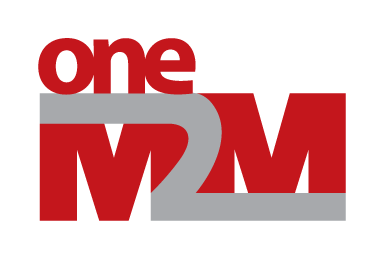 Editor’s note: We need to decide how the Phrase “oneM2M Technical Specification” in the table header above is been formatted. In the original word document this is single line (using col-span)The present document is provided for future development work within oneM2M only. The Partners accept no liability for any use of this specification.The present document has not been subject to any approval process by the oneM2M Partners Type 1. Published oneM2M specifications and reports for implementation should be obtained via the oneM2M Partners’ Publications Offices.About oneM2MThe purpose and goal of oneM2M is to develop technical specifications which address the need for a common M2M Service Layer that can be readily embedded within various hardware and software, and relied upon to connect the myriad of devices in the field with M2M application servers worldwide.More information about oneM2M may be found at: http//www.oneM2M.orgCopyright Notification2018, oneM2M Partners Type 1 (ARIB, ATIS, CCSA, ETSI, TIA, TSDSI, TTA, TTC).All rights reserved.The copyright extends to reproduction in all media.Notice of Disclaimer & Limitation of LiabilityThe information provided in this document is directed solely to professionals who have the appropriate degree of experience to understand and interpret its contents in accordance with generally accepted engineering or other professional standards and applicable regulations. No recommendation as to products or vendors is made or should be implied.NO REPRESENTATION OR WARRANTY IS MADE THAT THE INFORMATION IS TECHNICALLY ACCURATE OR SUFFICIENT OR CONFORMS TO ANY STATUTE, GOVERNMENTAL RULE OR REGULATION, AND FURTHER, NO REPRESENTATION OR WARRANTY IS MADE OF MERCHANTABILITY OR FITNESS FOR ANY PARTICULAR PURPOSE OR AGAINST INFRINGEMENT OF INTELLECTUAL PROPERTY RIGHTS. NO oneM2M PARTNER TYPE 1 SHALL BE LIABLE, BEYOND THE AMOUNT OF ANY SUM RECEIVED IN PAYMENT BY THAT PARTNER FOR THIS DOCUMENT, WITH RESPECT TO ANY CLAIM, AND IN NO EVENT SHALL oneM2M BE LIABLE FOR LOST PROFITS OR OTHER INCIDENTAL OR CONSEQUENTIAL DAMAGES. oneM2M EXPRESSLY ADVISES ANY AND ALL USE OF OR RELIANCE UPON THIS INFORMATION PROVIDED IN THIS DOCUMENT IS AT THE RISK OF THE USER.Contents1 Scope
2 References
    2.1 Normative references
    2.2 Informative references
3 Definition of terms, symbols and Abbreviations
    3.1 Terms
    3.2 Symbols
    3.3 Abbreviations
4 Conventions
5 Harmonised Information Model
    5.1 Introduction
    5.2 Design Principle of the Harmonised Information Model
        5.2.1 Basic design principle of information modelling
        5.2.2 Description rules for Module Classes and DeviceClasses
    5.3 ModuleClasses
        5.3.1 Common Domain
            5.3.1.1 threeDprinter
            5.3.1.2 acousticSensor
            5.3.1.3 airConJobMode
            5.3.1.4 airFlow
            5.3.1.5 airPurifierJobMode
            5.3.1.6 airQualitySensor
            5.3.1.7 alarmSpeaker
            5.3.1.8 audioVolume
            5.3.1.9 autoDocumentFeeder
            5.3.1.10 battery
            5.3.1.11 binaryObject
            5.3.1.12 binarySwitch
            5.3.1.13 bioElectricalImpedanceAnalysis
            5.3.1.14 bodyCompositionAnalyser
            5.3.1.15 boiler
            5.3.1.16 brewing
            5.3.1.17 brightness
            5.3.1.18 clock
            5.3.1.19 clothesDryerJobMode
            5.3.1.20 clothesWasherJobMode
            5.3.1.21 clothesWasherDryerJobMode
            5.3.1.22 clothesWasherJobModeOption
            5.3.1.23 colour
            5.3.1.24 colourSaturation
            5.3.1.25 connectivity
            5.3.1.26 cookerHoodJobMode
            5.3.1.27 credentials
            5.3.1.28 dehumidifierJobMode
            5.3.1.29 dishWasherJobMode
            5.3.1.30 doorStatus
            5.3.1.31 electricVehicleConnector
            5.3.1.32 energyConsumption
            5.3.1.33 energyGeneration
            5.3.1.34 faultDetection
            5.3.1.35 filterInfo
            5.3.1.36 foaming
            5.3.1.37 galleryMode
            5.3.1.38 gasChargingControl
            5.3.1.39 gasMeterAlarm
            5.3.1.40 gasMeterReportInfo
            5.3.1.41 geoLocation
            5.3.1.42 glucometer
            5.3.1.43 grinder
            5.3.1.44 heatingZone
            5.3.1.45 height
            5.3.1.46 hotWaterSupply
            5.3.1.47 impactSensor
            5.3.1.48 keepWarm
            5.3.1.49 keypad
            5.3.1.50 liquidLevel
            5.3.1.51 liquidRemaining
            5.3.1.52 lock
            5.3.1.53 mediaSelect
            5.3.1.54 motionSensor
            5.3.1.55 numberValue
            5.3.1.56 openLevel
            5.3.1.57 operationMode
            5.3.1.58 overcurrentSensor
            5.3.1.59 oximeter
            5.3.1.60 ozoneMeter
            5.3.1.61 magneticSensorParameters
            5.3.1.62 parkingStatus
            5.3.1.63 periodicalReportConfig
            5.3.1.64 phoneCall
            5.3.1.65 playerControl
            5.3.1.66 powerSave
            5.3.1.67 printQueue
            5.3.1.68 pulsemeter
            5.3.1.69 pushButton
            5.3.1.70 recorder
            5.3.1.71 refrigeration
            5.3.1.72 relativeHumidity
            5.3.1.73 remoteControlEnable
            5.3.1.74 robotCleanerJobMode
            5.3.1.75 runState
            5.3.1.76 securityMode
            5.3.1.77 sessionDescription
            5.3.1.78 signalStrength
            5.3.1.79 slcAlarm
            5.3.1.80 slcParameterSetting
            5.3.1.81 slcReportInfo
            5.3.1.82 smokeSensor
            5.3.1.83 sphygmomanometer
            5.3.1.84 spinLevel
            5.3.1.85 steamClosetJobMode
            5.3.1.86 televisionChannel
            5.3.1.87 temperature
            5.3.1.88 temperatureAlarm
            5.3.1.89 textMessage
            5.3.1.90 timer
            5.3.1.91 turbo
            5.3.1.92 uvSensor
            5.3.1.93 waterFlow
            5.3.1.94 waterMeterAlarm
            5.3.1.95 waterMeterReportInfo
            5.3.1.96 waterMeterSetting
            5.3.1.97 waterSensor
            5.3.1.98 waterQualityMonitor
            5.3.1.99 weight
            5.3.1.100 anemometer
            5.3.1.101 barometer
            5.3.1.102 rainGauge
            5.3.1.103 infraredSensor
            5.3.1.104 disposal
            5.3.1.105 waterFilterType
            5.3.1.106 touchScreen
            5.3.1.107 prePaidCardReader
            5.3.1.108 billDeposit
            5.3.1.109 billWithdrawal
            5.3.1.110 coinDeposit
            5.3.1.111 cashDispenser
            5.3.1.112 cardScanner
            5.3.1.113 headingSensor
            5.3.1.114 signalPanel
            5.3.1.115 crossingBarrier
            5.3.1.116 threeDDisplay
            5.3.1.117 threeDScanner
            5.3.1.118 blender
            5.3.1.119 shoesWasherJobMode
        5.3.2 City Domain
        5.3.3 Health Domain
        5.3.4 Home Domain
        5.3.5 Industry Domain
        5.3.6 Vehicular Domain
        5.3.7 Agriculture Domain
            5.3.7.1 cowActivityMonitor
        5.3.8 Railway Domain
            5.3.8.1 baliseTransmissionModule
        5.3.9 Metadata Domain
            5.3.9.1 features
            5.3.9.2 location
            5.3.9.3 localization
            5.3.9.4 origin
        5.3.10 Public Safety Domain
            5.3.10.1 Disseminator
            5.3.10.2 emergencyHandler
            5.3.10.3 settings
    5.4 SubDevice models
        5.4.1 Common Domain
            5.4.1.1 Void
            5.4.1.2 subDevicePowerOutlet
        5.4.2 City Domain
        5.4.3 Health Domain
            5.4.3.1 subDeviceCuff
        5.4.4 Home Domain
        5.4.5 Industry Domain
        5.4.6 Vehicular Domain
    5.5 Device models
        5.5.1 Common Domain
            5.5.1.1 device3DPrinter
            5.5.1.2 deviceAirQualityMonitor
            5.5.1.3 deviceAudioReceiver
            5.5.1.4 deviceCamera
            5.5.1.5 deviceDoor
            5.5.1.6 deviceDoorLock
            5.5.1.7 deviceLight
            5.5.1.8 deviceMultiFunctionPrinter
            5.5.1.9 devicePrinter
            5.5.1.10 deviceScanner
            5.5.1.11 deviceSmartPlug
            5.5.1.12 deviceSwitch
            5.5.1.13 deviceThermometer
            5.5.1.14 deviceThermostat
            5.5.1.15 deviceWaterValve
            5.5.1.16 deviceServiceButton
            5.5.1.17 deviceGenericSensor
            5.5.1.18 device3DDisplay
            5.5.1.19 device3DScanner
        5.5.2 City Domain
            5.5.2.1 deviceOutdoorLamp
            5.5.2.2 deviceMagneticParkingMonitor
            5.5.2.3 deviceSmartElectricMeter
            5.5.2.4 deviceSmartGasMeter
            5.5.2.5 deviceSmartWaterMeter
            5.5.2.6 deviceStreetLightController
            5.5.2.7 deviceWaterQualityMonitor
            5.5.2.8 deviceWeatherStation
        5.5.3 Health Domain
            5.5.3.1 deviceBloodPressureMonitor
            5.5.3.2 deviceGlucosemeter
            5.5.3.3 deviceHeartRateMonitor
            5.5.3.4 devicePulseOximeter
            5.5.3.5 deviceWeightScaleAndBodyCompositionAnalyser
        5.5.4 Home Domain
            5.5.4.1 deviceAirConditioner
            5.5.4.2 deviceAirPurifier
            5.5.4.3 deviceClothesDryer
            5.5.4.4 deviceClothesWasher
            5.5.4.5 deviceClothesWasherDryer
            5.5.4.6 deviceCoffeeMachine
            5.5.4.7 deviceCookerHood
            5.5.4.8 deviceCooktop
            5.5.4.9 deviceDehumidifier
            5.5.4.10 deviceDigitalGallery
            5.5.4.11 deviceDishWasher
            5.5.4.12 deviceFan
            5.5.4.13 deviceFoodProbe
            5.5.4.14 deviceFreezer
            5.5.4.15 deviceHomeCCTV
            5.5.4.16 deviceHumidifier
            5.5.4.17 deviceKettle
            5.5.4.18 deviceMicrogeneration
            5.5.4.19 deviceOven
            5.5.4.20 deviceRefrigerator
            5.5.4.21 deviceRiceCooker
            5.5.4.22 deviceRobotCleaner
            5.5.4.23 deviceSecurityPanel
            5.5.4.24 deviceSetTopBox
            5.5.4.25 deviceSteamCloset
            5.5.4.26 deviceStorageBattery
            5.5.4.27 deviceTelevision
            5.5.4.28 deviceWaterHeater
            5.5.4.29 deviceWindowShade
            5.5.4.30 deviceBottleWarmer
            5.5.4.31 deviceGarbageDisposal
            5.5.4.32 deviceWaterPurifier
            5.5.4.33 deviceAirHeater
            5.5.4.34 deviceJuicer
            5.5.4.35 deviceShoesWasher
        5.5.5 Industry Domain
        5.5.6 Vehicular Domain
            5.5.6.1 deviceElectricVehicleCharger
            5.5.6.2 deviceElectricMotorcycle
        5.5.7 Agriculture Domain
            5.5.7.1 deviceCowActivityMonitor
        5.5.8 Railway Domain
            5.5.8.1 deviceHandheldPTTTerminal
            5.5.8.2 deviceTrainborneTerminal
            5.5.8.3 deviceCardRechargingMachine
            5.5.8.4 deviceSmartGate
            5.5.8.5 deviceSmartScreenDoor
        5.5.9 Public Safety Domain
            5.5.9.1 devicePWSCenter
            5.5.9.2 devicePWSEquipment
    5.6 Enumeration type definitions
        5.6.0 Introduction
        5.6.1 hd:enum3DprinterTechnology
        5.6.2 hd:enumAdfState
        5.6.3 hd:enumAirConJobMode
        5.6.4 hd:enumAirPurifierJobMode
        5.6.5 hd:enumAlertColourCode
        5.6.6 hd:enumCallState
        5.6.7 hd:enumClothesDryerJobMode
        5.6.8 hd:enumClothesWasherDryerJobMode
        5.6.9 hd:enumClothesWasherJobMode
        5.6.10 hd:enumCookerHoodJobMode
        5.6.11 hd:enumDehumidifierJobMode
        5.6.12 hd:enumDishWasherJobMode
        5.6.13 hd:enumDisplayOrder
        5.6.14 hd:enumDisplayOrientation
        5.6.15 hd:enumDoorState
        5.6.16 hd:enumFoamStrength
        5.6.17 hd:enumGeneralLevel
        5.6.18 hd:enumGeneralSpeed
        5.6.19 hd:enumGeneralTemperature
        5.6.20 hd:enumGrainsLevel
        5.6.21 hd:enumGrindCoarseness
        5.6.22 hd:enumHorizontalDirection
        5.6.23 hd:enumJobState
        5.6.24 hd:enumLiquidLevel
        5.6.25 hd:enumMachineState
        5.6.26 hd:enumOzoneStatus
        5.6.27 hd:enumPlayerMode
        5.6.28 hd:enumRobotCleanerJobMode
        5.6.29 hd:enumSecurityMode
        5.6.30 hd:enumSpinLevelStrength
        5.6.31 hd:enumSteamClosetJobMode
        5.6.32 hd:enumSupportedMediaSources
        5.6.33 hd:enumTasteStrength
        5.6.34 hd:enumTone
        5.6.35 hd:enumUvStatus
        5.6.36 hd:enumVerticalDirection
        5.6.37 hd:enumWaterFlowStrength
        5.6.38 hd:enumBaliseSystemIndicator
        5.6.39 hd:enumWeightUnit
        5.6.40 hd:enumTemperatureUnit
        5.6.41 hd:enumWaterFilterType
        5.6.42 hd:enumDataModelType
        5.6.43 hd:enumDmAgentState
        5.6.44 hd:enumFirmwareState
        5.6.45 hd:enumPowerState
        5.6.46 hd:enumRebootType
        5.6.47 hd:enumSoftwareState
        5.6.48 hd:enumPackageState
        5.6.49 hd:enumPackageType
        5.6.50 hd:enumBatteryMaterial
        5.6.51 hd:enumBatteryShape
        5.6.52 hd:enum3DDisplayType
        5.6.53 hd:enum3DScannerType
        5.6.54 hd:enumShoesWasherJobMode
        5.6.55 hd:enumAlertStatus
        5.6.56 hd:enumAlertMsgType
        5.6.57 hd:enumUrgency
        5.6.58 hd:enumSeverity
        5.6.59 hd:enumCertainty
    5.7 Universal and Common Properties for Device models
    5.8 Device Management
        5.8.0 Introduction
        5.8.1 flexNode
        5.8.2 dmAgent
        5.8.3 dmDeviceInfo
        5.8.4 dmDataModelIO
        5.8.5 dmFirmware
        5.8.6 dmSoftware
        5.8.7 dmEventLog
        5.8.8 dmPackage
        5.8.9 dmAreaNwkInfo
        5.8.10 dmAreaNwkDeviceInfo
        5.8.11 dmCapability
        5.8.12 dmStorage
6 The Principle of Resource Mapping for Home Appliance Information Model
    6.1 Introduction
    6.2 The Resource Mapping Rules
        6.2.1 Introduction
        6.2.2 Resource mapping for Device model
        6.2.3 Resource mapping for ModuleClass
        6.2.4 Resource mapping for Action
        6.2.5 Resource mapping for Property
        6.2.6 Resource mapping for DataPoint
        6.2.7 Resource mapping for SubDevice model
    6.3 Short names
        6.3.1 Introduction
        6.3.2 Resource types
        6.3.3 Resource attributes for properties and data points
        6.3.4 Resource attributes for actions arguments
    6.4 containerDefinition values
        6.4.1 Introduction
        6.4.2 Device models
        6.4.3 ModuleClasses
        6.4.4 Actions
        6.4.5 SubDevices
    6.5 XSD definitions
        6.5.1 Introduction
        6.5.2 XSD definitions for Device models
        6.5.3 XSD definitions for ModuleClass
        6.5.4 XSD definitions for Action
        6.5.5 XSD definitions for SubDevices
        6.5.6 XSD definitions for Enumerated Types
7 Mapping with Other Information Models from External Organizations
    7.0 Introduction
    7.1 OMA GotAPI(DWAPI)
        7.1.1 Introduction
        7.1.2 Device Models
            7.1.2.1 device3Dprinter
            7.1.2.2 deviceBloodPressureMonitor
            7.1.2.3 deviceGlucosemeter
            7.1.2.4 devicePulseOximeter
            7.1.2.5 deviceThermometer
            7.1.2.6 deviceWeightScaleAndBodyCompositionAnalyser
            7.1.2.7 deviceHeartRateMonitor
        7.1.3 Data Types
8 Ontology for the Home Appliance Information Model aligned with oneM2M Base Ontology
Annex A (informative): Resource Mapping Examples
    A.1 Introduction
    A.2 Example for Device model ‘deviceAirConditioner’
    A.3 Example of ModuleClass ‘binarySwitch’
    A.4 Example of Action ‘toggle’
Annex B (informative): Introduction of External Organizations’ Data Models
    B.1 OMA Got API (DWAPI-PCH)
    B.2 OCF
        B.2.1 Introduction
        B.2.2 Device Type Mapping
Annex C (informative): Mapping to Content Attribute
    C.1 Introduction
    C.2 XML representation of SDT instances.
        C.2.1 Mapping Rules of XML representation
        C.2.2 Example of XML representation
    C.3 JSON representation of SDT instances
        C.3.1 Mapping Rules of JSON representation
        C.3.2 Example of JSON representation
    C.4 How to write into content attribute
Annex D (informative) Bibliography
History1 ScopeThe present document describes the oneM2M defined information model for home appliances, including the description of how it is mapped with other information models from external organizations. It also explains the ontology for the home domain information model.2 ReferencesReferences are either specific (identified by date of publication and/or edition number or version number) or nonspecific. For specific references, only the cited version applies. For non-specific references, the latest version of the reference document (including any amendments) applies.2.1 Normative referencesThe following referenced documents are necessary, partially or totally, for the application of the present document. Their use in the context of this TS is specified by the normative statements that are referring back to this clause[1] oneM2M Smart Device Template.NOTE: Available at https://git.onem2m.org/MAS/SDT[2] Java coding rule.NOTE: Available at http://www.oracle.com/technetwork/java/codeconventions-135099.html.[3] oneM2M TS-0001: “Functional Architecture”.[4] oneM2M TS-0004: “Service Layer Core Protocol Specification”[5] oneM2M TS-0005: “Management Enablement (OMA)”.[6] ISO:80000-1: Quantities and unit – Part 1: General.NOTE: Available at https://www.iso.org/search.html?q=80000-1.[7] Open Mobile Alliance(tm): “OMA-ER-Device-WebAPIs-V1-0-20160419-C:”Enabler Release Definition for DWAPI 1.0”.NOTE: Available at http://www.openmobilealliance.org/release/DWAPI/V1_0-20160419-C/OMA-ERELD-DWAPI_V1_0-20160419-C.pdf[8] void[9] void[10] void[11] void[12] void[13] void[14] W3C Recommendation: “XML Schema Part 2: Datatypes Second Edition”, 28 October 2004.NOTE: Available at https://www.w3.org/TR/xmlschema-2/ .[15] NIST standard FIPS PUB 180-4: “Secure Hash Standard (SHS)”.[16] IETF RFC 4566: “SDP: Session Description Protocol”.[17] IANA Time Zone DatabaseNOTE: Available at https://www.iana.org/time-zones[18] Void[19] Open Mobile Alliance(tm): “OMA-ER-GotAPI-V1-1-20151215-C:” Generic Open Terminal API Framework (GotAPI)“.[20] NIST SP 330:2019: “The International System of Units (SI) 2019 Edition”NOTE: Available at https://www.nist.gov/pml/special-publication-330[21] Recommendation ITU-T X.1303 bis: “Common alerting protocol (CAP 1.2)”.NOTE: Available at https://www.itu.int/rec/T-REC-X.1303bis-201403-I[22] ISO/IEC 8859-1:1998, Information technology - 8-bit single-byte coded graphic character sets - Part 1: Latin alphabet No. 12.2 Informative referencesThe following referenced documents are not necessary for the application of the present document but they assist the user with regard to a particular subject area.[i.1] oneM2M Drafting Rules.NOTE: Available at http://www.onem2m.org/images/files/oneM2M-Drafting-Rules.pdf.[i.2] oneM2M TR-0017: “Home Domain Abstract Information Model”.[i.3] Void.[i.4] IEEE 802.15.4: “IEEE Standard for Local and metropolitan area networks–Part 15.4: Low-Rate Wireless Personal Area Networks (LR-WPANs)”.[i.5] oneM2M TS-0012: “Base Ontology”.[i.6] https://en.wikipedia.org/wiki/Multiple_inheritance[i.7] https://www.me.go.kr/home/web/index.do?menuId=10272&condition.code1=007[i.8] OCF DEVICE SPECIFICATION V1.3.0NOTE: Available at https://openconnectivity.org/specs/OCF_Device_Specification_v1.3.0.pdf[i.9] Ju-Hun Park, Hui Sik Kim, Sang-A Hong, Sun Young Jang, “A Study on the Definition of Terms for Domestic Train Control System”, Korean Society for Railway, 2015.Note Available at http://railway.or.kr/Papers_Conference/201502/pdf/KSR2015A114.pdf[i.10] CTCS-3??????????? (Overall technology plan Train Control System), ???????(Chinese Railway Press), 2008, ISBN: 9787113091590[i.11] DSL Forum TR-069: “CPE WAN Management Protocol”.[i.12] DSL Forum TR-181: “Broadband User Services (BUS)”.[i.13] oneM2M TR-0035: “Developer guide of device management”[i.14] 3GPP TS 22.268: “Public Warning System (PWS) requirements (Release 16)”.[i.15] oneM2M TS-0006: “Management enablement (BBF)”3 Definition of terms, symbols and Abbreviations3.1 TermsFor the purposes of the present document, the following terms and definitions apply:Device Class ID: URN to identify the Device model definition.ModuleClass ID: URN to identify the ModuleClass model definition.3.2 SymbolsVoid.3.3 AbbreviationsFor the purposes of the present document, the following abbreviations apply:ATC          Automatic Train Control
ATP          Automatic Train Protection
BTM          Balise Transmission Module
CTCS-3       Chinese Train Control System-3
GotAPI       Generic Open Terminal Application Programming Interface
DWAPI        Device Web Application Programming Interface
DWAPI-3DP    Device Web Application Programming Interface for 3D printer
DWAPI-PCH    Device Web Application Programming Interface for Personal Connected Healthcare4 ConventionsThe key words “Shall”, “Shall not”, “May”, “Need not”, “Should”, “Should not” in the present document are to be interpreted as described in the oneM2M Drafting Rules [i.1].5 Harmonised Information Model5.1 IntroductionThe present document intends to provide the unified means in the oneM2M system by defining a home appliance information model for the home domain devices such as TV, refrigerator, air conditioner, clothes washer, oven, and robot cleaner. For the reasons of interworking with external technologies and efficiency, the principle of the home appliance information model is designed based on HGI SDT 3.0 [1].The principle of defining the home appliance information model is introduced in clause 5.2. ModuleClasses which oneM2M systems support are explained in clause 5.3. In the subsequent clause 5.5, Device models are defined.Editor’s note: this clause has to be updated (remove specific references to Home).5.2 Design Principle of the Harmonised Information Model5.2.1 Basic design principle of information modellingEditor’s note: this clause has to be updated (removed specific references to Home). Also, text added for this clauseThe design principle of the oneM2M abstract information model of home appliance, is to use SDT4.0 originally introduced in oneM2M TR0017 [i.2]. Note that those terms starting with a capital letter in this clause are SDT terms and are explained in [1].Domain is a unique name which acts like a namespace (e.g., “org.oneM2M.home.modules”). It is set by the organization creating the SDT, allowing reference to a package of definitions for the contained ModuleClasses and DeviceClass models.ModuleClasses specifies a single service (e.g., audioVolume, powerOn/Off) with one or more Actions, Properties, DataPoints and Events. Each service which is described as a ModuleClass can be re-used in many DeviceClasses.DeviceClass model is a physical, addressable, identifiable appliance, sensor and actuator with one or more ModuleClasses, Properties and SubDevices.SubDevice is a device which may be embedded in a DeviceClass and/or is addressed via another DeviceClass.Figure 5.2.1-1 depicts the basic structure of SDT 4.0. Further details about SDT 4.0 and its elements can be found in [1].Specifications of new DeviceClass models and ModuleClasses are encouraged to re-use the definitions specified in the present document as much as possible. If re-use is not possible and new DeviceClass and/or ModuleClases definitions are necessary, it is strongly advised to closely follow the guidelines and definition style from the present document.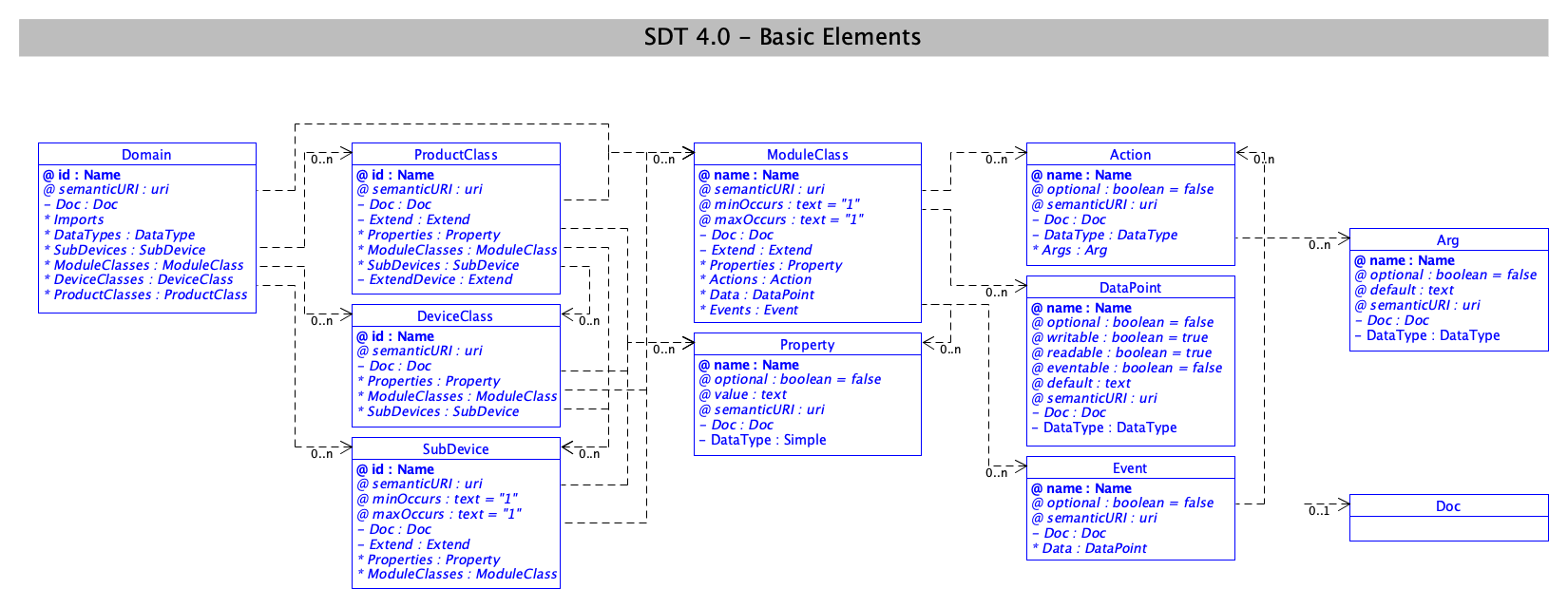 Figure 5.2.1-1: Design Structure of the Home Appliance Information Model using SDT 4.0The R/W column of the ModuleClasses’ data point tables in clause 5.3 reflects the intentions of how a data point in a ModuleClass shall be used semantically. This is a “behavioural contract” between applications or users of the modelled devices on the semantic level. Further, the devices or IPE’s (for NoDN) are expected to implement and control the mappings in clause 5.2.2 to implement this “behavioural contract”.5.2.2 Description rules for Module Classes and DeviceClassesWhen the Home Appliances Information Model is described based on SDT, the following rules shall be applied:Rule 1: CamelCase rule:When naming each element, lowerCamelCase shall be used as the Java coding rules [2].Element names shall only contain upper and lower case alphanumerical characters in the ranges “a..z”, “A..Z” and “0..9” as defined in [22], and the underscore character “_“. Element names shall not contain whitespace characters.The underscore character “_” shall only be used as a separator in element names that contain only uppercase characters.Rule 2: Rule for description of Action, DataPoint:DataPoint shall be used to represent stateless operations. (e.g. powerState of binarySwitch for on/off operations).Action shall be used when describing stateful condition, handling unknown internal state conditions (e.g. upVolume/downVolume by increasing/decreasing the audioVolume in steps, handling transactional procedures, or checking integrity using username plus password at the same time).Rule 3: Rule for description of DataPoint and Property:Non-functional information shall be described as a Property. Functional information shall be described as a DataPoint. (E.g. non-functional information: version, id; functional information: targetTemperature, targetVolume).Rule 4: Definition of the Domain:The Domains are specified as “org.onem2m.[domain]”, where [domain] is one of the domain names defined in 6.4.1. The name is chosen according to the domain in which the element is defined.The sub-domains for DeviceClasses, SubDevices, ModuleClasses and Actions shall be specified as “org.onem2m.[domain].device”, “org.onem2m.[domain].subdevice”, “org.onem2m.[domain].moduleclass”, and “org.onem2m.[domain].action” respectively.Rule 5: Naming rule for the element:the name of each element should be concise and avoid repeating its parent element name; butit may include the name of its parent element for readability. (e.g., lightDimmerUp, lightDimmerDown under lightDimmer);all DeviceClasses, SubDevices, ModuleClasses, and Actions of a domain shall be uniquely named.Rule 6: Criteria for marking elements as optional or mandatory:An element shall only be defined as mandatory if it is foreseen to be universally mandatory to all implementing technologies.Rule 7: Enumeration type:When describing the meaning of values for enumeration type elements, they may be described under clause 5.6.The enumeration types for the harmonized information model are based on <xs:integer>, and the numeric values are interpreted as specified in clause 5.6.The name of an enumeration type shall start with the prefix “enum”. This prefix shall not be used with non-enumeration type names.All enumeration types are defined under the same domain called Horizontal Domain, which does not contain any other entity. They also shall use the same XSD name space identifiers as defined in clause 6.5.1. Even if an enumeration type is used in multiple module classes from different domains, this enumeration type is defined only once.Rule 8: Rule for unit in documentation :SI (International Systems of Units in [20]) measurement (e.g. metre, kilogram, second) should be considered as first candidate.Otherwise, it may be kept consistency with implementing technologies such as other SDO’s specification.Units of measures shall be given in the form of a shortcut compliant to table 5.2.2-1.Table 5.2.2-1: Shortcuts for unitsNOTE: Popular unit in particular industrial domain should be considered (e.g. cm for human height, calories for energy consumption in healthcare domain). It should be made coherent in the present document, as possible.Rule 9: Rule for type :Measured and/or calculated values should be represented in float (without taking care of resolution of values).NOTE: It should be made coherent in the document, as possible. Unit should not be fixed as a rule but be decided with correspondence to each DeviceClass or ModuleClass.Rule 10: Inheritance of ModuleClasses :A ModuleClass may inherit from another existing ModuleClass in order to provide additional functionalities based on the existing ModuleClass. However, inheritance from multiple ModuleClasses is not allowed (due to the “diamond problem” [i.6]).Inheritance of ModuleClass shall only be used in the case that extending an existing ModuleClass is not appropriate, i.e. the functionality to be added is irrelevant to the original design purpose of the existing ModuleClass (e.g. adding a ‘time’ DataPoint to a ‘binarySwitch’ ModuleClass).Rule 11: When to differentiate between current and target Data Points in ModuleClasses:Device operations, which are executed when setting data points to specific values, may take some time to reach the desired result. For example, setting a new temperature to a heater does not immediately change the room temperature, but it may take some time for the heater to increase the temperature. Therefore, it is sometimes necessary to distinguish between current and target data points.A ModuleClass shall provide an additional “target” data point when the “current” data point …is writable, andthe functionality that is mapped to the data point is an operation, not a configuration function, andthe operation may take some time to start and/or to complete, or reach the desired result.
When a ModuleClass provides current and target data points then the name for the current data point shall have the prefix “current”, and the name for the target data point shall have the prefix “target”. Both data points shall have the same suffix, for example “currentTemperature” and “targetTemperature”.Rule 12: Algorithm to generate short names for DeviceClasses, ModuleClasses, Data Points, Actions:Every domain in oneM2M defines their own short names, i.e. there may exist the same short name in more than one domain, but these short names are distinguished by the domain prefix.Previous defined short names of the home domain, e.g. from a previous version of the specification, shall be taken into account. They are assigned to the same original names.The algorithm to generate the short names from the original names works as follows:The maximum length of a short name for TS-0023 is 5 characters. This length includes the optional appended distinguishing number (see below), but not the suffix for announced resources.If the length of the original name is equal or less than 5 characters, then store the original name as an intermediate result.Else, if the length of the original name is greater than 5 characters, then perform the following procedure:The first and the last character of the original name are stored as first and second character as an intermediate result.All the upper-case characters of the original name, starting with the first upper-case character, are inserted one by one before the last character of the intermediate result, up to a total length of 5 characters of the intermediate result.In case the length of the intermediate result after these steps is less than 5 characters, then the intermediate result is filled with characters from the original string until the length of the intermediate result is 5 characters, following this procedure: the second character of the original name is inserted as the second character of the intermediate result while shifting all characters from the intermediate result by one character forward. This is repeated with the third, fourth, etc., character from the original name.The intermediate result is now compared with all existing short names. If the intermediate result can be found in the list of existing short names, then execute the following steps until the intermediate result cannot be found in the list of previously defined short names:Replace the last character of the intermediate result with an integer number, starting with 0. If the number becomes a two-digit number, then replace the last two characters of the intermediate result, and so forth.Repeat the check described above. If the intermediate result is still the same as an existing short name, then the appended integer number is increased by 1, and the check is repeated.The intermediate result is now stored as a new short name in the list of existing short names.Short names for announced resources are created by taking the regular short name of the entity and appending the characters “Annc” to it. Short names for announced resources therefore have a maximum length of 9 characters.Short names for [FlexContainerInstance] specializations for ModuleClasses, DeviceClasses, SubDeviceClasses, and Actions are created by taking the regular short name of the entity and appending the characters “Inst” to it. Short names for these resources therefore have a maximum length of 9 characters.Table 5.2.2-2 provides some examples for short names that have been created by the described algorithm.Table 5.2.2-2: Examples for original name to short name mappingsRule 13: Rule for R/W column:The value used in this column defines the interface as it applies to the user of this module. The entity that this module represents (device AE or IPE AE) can read or write to any or all of the datapoints as needed in order to implement the defined interface to the user. <accessControlPolicy> resources shall be defined to enforce access control to the datapoints of the module defined such that R in the R/W column has RETRIEVE accessControlOperations and RW in the R/W column has RETRIEVE and UPDATE accessControlOperations.Rule 14: Rule for Optional and Multiplicity:The value used in the “Optional” column of ModuleClass definitions is mapped to the “optional” element attribute for SDT DataPoint elements.The value used in the “Multiplicity” column of DeviceClass and SubDevice definitions is mapped to “minOccurs” and “maxOccurs” element attribute for SDT DeviceClass elements as follows:1 : minOccurs = 1, maxOccurs = 10..1 : minOccurs = 0, maxOccurs = 10..N : minOccurs = 0, maxOccurs = unbound1..N : minOccurs = 1, maxOccurs = unbound5.3 ModuleClasses5.3.1 Common Domain5.3.1.1 threeDprinterThis ModuleClass provides capabilities for a 3D printer.Table 5.3.1.1-1: Actions of threeDprinterTable 5.3.1.1-2: DataPoints of threeDprinter ModuleClass5.3.1.2 acousticSensorThis ModuleClass provides capabilities for an acoustic sensor.Table 5.3.1.2-1: DataPoints of acousticSensor ModuleClass5.3.1.3 airConJobModeThis ModuleClasses provides capabilities to control and monitor the job modes of an air conditioner.Table 5.3.1.3-1: DataPoints of airConJobMode ModuleClass5.3.1.4 airFlowThis ModuleClass provides capabilities for controlling the air flow of a device.Table 5.3.1.4-1: DataPoints of airFlow ModuleClass5.3.1.5 airPurifierJobModeThis ModuleClasses provides capabilities to control and monitor the job modes of an airPurifier.Table 5.3.1.5-1: DataPoints of airPurifierJobMode ModuleClass5.3.1.6 airQualitySensorThis ModuleClass provides capabilities for a monitoring sensor that measures the air quality.Editor’s note: Check the short names for this module class. They are not alignedTable 5.3.1.6-1: DataPoints of airQualitySense ModuleClass5.3.1.7 alarmSpeakerThis ModuleClass provides the capabilities to initiate and monitor an alarm.Table 5.3.1.7-1: DataPoints of alarmSpeaker ModuleClass5.3.1.8 audioVolumeThis ModuleClass provides capabilities to control and monitor volumeTable 5.3.1.8-1: Actions of audioVolumeTable 5.3.1.8-2: DataPoints of audioVolume5.3.1.9 autoDocumentFeederThis ModuleClasses provides capabilities to monitor the state of autoDocumentFeeder (ADF). ADF is a feature which takes several pages and feeds the paper one page at a time into a scanner or printer, allowing the user to scan, print or fax, multiple-page documents without having to manually replace each page.Table 5.3.1.9-1: DataPoints of autoDocumentFeeder ModuleClass5.3.1.10 batteryThis ModuleClass provides capabilities to indicate the detection of low battery and gives an alarm if the triggering criterion is met. The level data point in the ModuleClass represents the current battery charge level.Table 5.3.1.10-1: DataPoints of battery ModuleClass5.3.1.11 binaryObjectThis ModuleClass describes the handling of a binary object (blob).Table 5.3.1.11-1: DataPoints of binaryObject ModuleClass5.3.1.12 binarySwitchThis ModuleClass provides capabilities to control and monitor the state of power.Table 5.3.1.12-1: Actions of binarySwitch ModuleClassTable 5.3.1.12-2: DataPoints of binarySwitch ModuleClass5.3.1.13 bioElectricalImpedanceAnalysisThis ModuleClass provides the analysis of human body tissue based on impedance measurement.Table 5.3.1.13-1: DataPoints of bioElectricalImpedanceAnalysis ModuleClass5.3.1.14 bodyCompositionAnalyserThis ModuleClass provides the capability to report the measurement of body composition analyser characteristics.Table 5.3.1.14-1: DataPoints of body composition analyser ModuleClass5.3.1.15 boilerThis ModuleClass provides capabilities to control the status of the boiling functionality for water heaters.Table 5.3.1.15-1: DataPoints of boiler ModuleClass5.3.1.16 brewingThis ModuleClass provides capabilities to control and monitor a brewing process. It is intended to be part of devices that prepare hot drinks such as a coffee or a tea.Table 5.3.1.16-1: DataPoints of brewing ModuleClass5.3.1.17 brightnessThis ModuleClass provides capabilities to control and monitor the brightness of a light for example from a lamp. Brightness is scaled as a percentage. A lamp or a monitor can be adjusted to a level of light between very dim (0 % is the minimum brightness) and very bright (100 % is the maximum brightness).Table 5.3.1.17-1: DataPoints of brightness ModuleClass5.3.1.18 clockThis ModuleClass provides capabilities to control and monitor time and date information.Table 5.3.1.18-1: DataPoints of clock ModuleClass5.3.1.19 clothesDryerJobModeThis ModuleClasses provides capabilities to control and monitor the job modes of a clothes dryer.Table 5.3.1.19-1: DataPoints of clothesDryerJobMode ModuleClass5.3.1.20 clothesWasherJobModeThis ModuleClasses provides capabilities to control and monitor the job mode of a washer.Table 5.3.1.20-1: DataPoints of clothesWasherJobMode ModuleClass5.3.1.21 clothesWasherDryerJobModeThis ModuleClasses provides capabilities to control and monitor the job modes of clothesWasherDryer.Table 5.3.1.21-1: DataPoints of clothesWasherDryerJobMode ModuleClass5.3.1.22 clothesWasherJobModeOptionThis ModuleClasses provides capabilities to control and monitor the washing job mode options of a washer.Table 5.3.1.22-1: DataPoints of clothesWasherJobModeOption ModuleClass5.3.1.23 colourThis ModuleClass provides the capabilities to set the value of the Red, Green, and Blue colour channels for a colour device.Table 5.3.1.23-1: DataPoints of colour ModuleClass5.3.1.24 colourSaturationThis ModuleClass provides capabilities to control and monitor a colour saturation value.Table 5.3.1.24-1: DataPoints of colourSaturation ModuleClass5.3.1.25 connectivityThis ModuleClass provides capabilities to monitor network connectivity.Editor note: the following attributes are missing from the short name table 6.3Table 5.3.1.25-1: DataPoints of connectivity ModuleClass5.3.1.26 cookerHoodJobModeThis ModuleClasses provides capabilities to control and monitor the job modes of a cookerHood.Table 5.3.1.26-1: DataPoints of cookerHoodJobMode ModuleClass5.3.1.27 credentialsThis ModuleClass provides the capability to manage user credentials which allows a user to authenticate on an appliance or a server that is associated with the appliance. The authentication depends on a user login and password, or on a token. An example appliance which may include this ModuleClass is a camera.Table 5.3.1.27-1: DataPoints of credentials ModuleClass5.3.1.28 dehumidifierJobModeThis ModuleClasses provides capabilities to control and monitor the job modes of a dehumidifier device.Table 5.3.1.28-1: DataPoints of dehumidifierJobMode ModuleClass5.3.1.29 dishWasherJobModeThis ModuleClasses provides capabilities to control and monitor the job modes of a dishWasher.Table 5.3.1.29-1: DataPoints: DataPoints of dishWasherJobMode ModuleClass5.3.1.30 doorStatusThis ModuleClass provides the status of a door. It is intended to be part of a device such as a refrigerator and an oven that might have multiple doors.Table 5.3.1.30-1: DataPoints of doorStatus ModuleClass5.3.1.31 electricVehicleConnectorThis ModuleClass provides information about charging/discharging devices for electric vehicles.Table 5.3.1.31-1: DataPoints of electricVehicleConnector ModuleClass5.3.1.32 energyConsumptionThis ModuleClass describes the measured energy consumed by the device since power up. One particular use case for the energyConsumption ModuleClass is a smart meter.Table 5.3.1.32-1: DataPoints of energyConsumption ModuleClass5.3.1.33 energyGenerationThis ModuleClass provides information about generation data on electric generator devices such as a photo voltaic power system, fuel cells, or microgeneration.Table 5.3.1.33-1: DataPoints of energyGenerationModuleClass5.3.1.34 faultDetectionThis ModuleClass provides information about whether a fault has occurred in a device.Table 5.3.1.34-1: DataPoints of faultDetection ModuleClass5.3.1.35 filterInfoThis ModuleClass is for monitoring filter information of a device.Table 5.3.1.35-1: DataPoints of filterInfo ModuleClass5.3.1.36 foamingThis ModuleClass provides capabilities to control and monitor desired parameters of foam e.g. for foaming milk. It is initially intended to be part of a device that prepare drinks with milk (for example a coffee machine or hot chocolate machine).Table 5.3.1.36-1: DataPoints of foaming ModuleClass5.3.1.37 galleryModeThis ModuleClass provides information about the mode of display. The galleryMode includes the display orientation, display interval and display order.Editor note: the following attributes are missing from the short name tables in 6.3Table 5.3.1.37-1: DataPoints of galleryMode ModuleClass?5.3.1.38 gasChargingControlThis ModuleClass provides capabilities to recharge the gas meter.Editor note: the following attributes are missing from the short name tables in 6.3Table 5.3.1.38-1: DataPoints of gasChargingControl ModuleClass5.3.1.39 gasMeterAlarmThis ModuleClass provides capabilities to set service parameters of a gas meter.Editor note: the following attributes are missing from the short name tables in 6.3Table 5.3.1.39-1: DataPoints of gasMeterAlarm ModuleClass5.3.1.40 gasMeterReportInfoThis ModuleClass provides information of measurements of a gas meter.Editor note: the following attributes are missing from the short name tables in 6.3Table 5.3.1.40-1: DataPoints of gasMeterReportInfo ModuleClass5.3.1.41 geoLocationThis ModuleClass provides the capability to get or set geo-location information.Table 5.3.1.41-1: DataPoints of geoLocation ModuleClass?5.3.1.42 glucometerThis ModuleClass provides the capability to report the measurement of glucose characteristics.Table 5.3.1.42-1: DataPoints of glucometer ModuleClass5.3.1.43 grinderThis ModuleClass is for controlling a grinder, for example in a coffee machine.Table 5.3.1.43-1: DataPoints of grinder ModuleClass5.3.1.44 heatingZoneThis ModuleClass provides the capabilities to monitor the status of the heating zone, for example for a cooktop.Table 5.3.1.44-1: DataPoints of heatingZone ModuleClass5.3.1.45 heightThis ModuleClass provides the capability to report the measurement of height.Table 5.3.1.45-1: DataPoints of height ModuleClass5.3.1.46 hotWaterSupplyThis ModuleClass provides information about the status of supplying hot water into tanks or bath tubs.Table 5.3.1.46-1: DataPoints of hotWaterSupply ModuleClass5.3.1.47 impactSensorThis ModuleClass describes the capabilities on an impact sensor. The impact is a high force or shock over a short time period and the impactSensor detects this.Table 5.3.1.47-1: DataPoints of impactSensor ModuleClass5.3.1.48 keepWarmThis module allows to control the ‘keep warm’ feature in devices like coffee machines, kettles etc. It allows to keep water warm for a desired time. This ModuleClass inherits from binarySwitch (see clause 5.3.1.12) to store setting for the ‘keep warm’ feature. If the “powerState” data point in a keepWarmSwitch is “True” then the ‘keep warm’ function will be performed just after boiling (or heating) process is finished (otherwise this function will not be applied).Table 5.3.1.48-1: DataPoints of keepWarm ModuleClass5.3.1.49 keypadThis ModuleClass provides the capability to perform a user defined service through the key-in number. For example, a user can define key 1 as “perform a takeout from a restaurant with combo meal 1”. The IoT service provider or user can define the services.Table 5.3.1.49-1: DataPoints of keypad ModuleClass5.3.1.50 liquidLevelThis ModuleClass provides the desired level of water (or other liquid) for an appliance, for example the desired level of milk for a cup of coffee from a coffee machine.Table 5.3.1.50-1: DataPoints of liquidLevel ModuleClass5.3.1.51 liquidRemainingThis ModuleClass provides the status of water level (or other liquid) for an appliance, for example the level of remaining milk in a coffee machine.Table 5.3.1.51-1: DataPoints of liquidRemaining ModuleClass5.3.1.52 lockThis ModuleClass provides the function to lock and unlock an object.Table 5.3.1.52-1: DataPoints of lock ModuleClass5.3.1.53 mediaSelectThis ModuleClass provides capabilities to control and monitor media input and output of device such as TV or SetTopBox.Table 5.3.1.53-1: DataPoints of mediaSelect ModuleClass5.3.1.54 motionSensorThis ModuleClass provides the capabilities to indicate the occurrence of motion and raising of an alarm if the triggering criterion is met.Table 5.3.1.54-1: DataPoints of motionSensor ModuleClass5.3.1.55 numberValueThis ModuleClass provides the capabilities to represent a number. It also has capabilities for controlled increment and decrement a counter. It can be used to present a number-related functionality in a technology where there is only a weak semantic specification of that functionality.Table 5.3.1.55-1: Actions of numberValue ModuleClassTable 5.3.1.55-2: DataPoints of numberValue ModuleClass5.3.1.56 openLevelThis ModuleClass provides the capabilities to control and monitor the open status of an entity, for example a curtain.Table 5.3.1.56-1: Actions of openLevel ModuleClassTable 5.3.1.56-2: DataPoints of openLevel ModuleClass5.3.1.57 operationModeThis ModuleClasses provides capabilities to control or monitor the operation mode of appliances.Table 5.3.1.57-1: DataPoints of operationMode ModuleClass5.3.1.58 overcurrentSensorThis ModuleClass provides capabilities for an over-current sensor.Table 5.3.1.58-1: DataPoints of overcurrentSensor ModuleClass5.3.1.59 oximeterThis ModuleClass provides the capability to report the measurement of blood oxygen characteristics.Table 5.3.1.59-1: DataPoints of oximeter ModuleClass5.3.1.60 ozoneMeterThis ModuleClass provides capabilities for an ozone meter. The “ozoneValue…” attributes are optional, but one of them SHALL be provided.Table 5.3.1.60-1: DataPoints of ozoneMeter ModuleClass5.3.1.61 magneticSensorParametersThis ModuleClass provides capabilities to set service parameters for parking detectors.Editor note: the following attributes are missing from the short name tables in 6.3Table 5.3.1.61-1: DataPoints of magneticSensorParameters ModuleClass5.3.1.62 parkingStatusThis ModuleClass provides the status of the parking detector.Editor note: the following attributes are missing from the short name tables in 6.3Table 5.3.1.62-1: DataPoints of parkingStatus ModuleClass5.3.1.63 periodicalReportConfigThis ModuleClass provides capabilities to set parameters of periodic report.Editor note: the following attributes are missing from the short name tables in 6.3Table 5.3.1.63-1: DataPoints of periodicalReportConfig ModuleClass5.3.1.64 phoneCallThis ModuleClass provides the capability get or set the caller and recipient IDs as well as to initiate and terminate a call.Table 5.3.1.64-1: Actions of phoneCall ModuleClassTable 5.3.1.64-2: DataPoints of phoneCall ModuleClass5.3.1.65 playerControlThis ModuleClass provides capabilities to control and monitor the operational modes of a media player functionality.Table 5.3.1.65-1: Actions of playerControl ModuleClassTable 5.3.1.65-2: DataPoints of playerControl ModuleClass5.3.1.66 powerSaveThis ModuleClass provides capabilities to enable the power saving mode of a device and monitor the current status.Table 5.3.1.66-1: DataPoints of powerSave ModuleClass5.3.1.67 printQueueThis ModuleClass provides the capabilities for monitoring printing list information.Table 5.3.1.67-1: DataPoints of printQueue ModuleClass5.3.1.68 pulsemeterThis ModuleClass provides the capability to report the measurement of pulse characteristics.Table 5.3.1.68-1: DataPoints of pulsemeter ModuleClass5.3.1.69 pushButtonThis ModuleClass provides the capability to indicate the operation of a push button style switch. A typical application can be an SOS button.Table 5.3.1.69-1: DataPoints of pushButton ModuleClass5.3.1.70 recorderThis ModuleClass provides the capability to record video/audio for a defined duration.Table 5.3.1.70-1: DataPoints of recorder ModuleClass5.3.1.71 refrigerationThis ModuleClass provides capabilities for a refrigeration function.Table 5.3.1.71-1: DataPoints of refrigeration ModuleClass5.3.1.72 relativeHumidityThis ModuleClass provides the capability for a device to report the humidity based on a specified rule that is vendor dependent.Table 5.3.1.72-1: DataPoints of relativeHumidity ModuleClass5.3.1.73 remoteControlEnableThis ModuleClasses provides capabilities to monitor the remote controllability of the appliance.Table 5.3.1.73-1: DataPoints of remoteControlEnable ModuleClass5.3.1.74 robotCleanerJobModeThis ModuleClasses provides capabilities to control and monitor the job modes of a robotCleaner.Table 5.3.1.74-1: DataPoints of robotCleanerJobMode ModuleClass5.3.1.75 runStateThis ModuleClasses provides capabilities to control and the monitor machine state of appliances.Table 5.3.1.75-1: DataPoints of runState ModuleClass5.3.1.76 securityModeThis ModuleClasses provides capabilities to control and monitor a security mode.Table 5.3.1.76-1: DataPoints of securityMode ModuleClass5.3.1.77 sessionDescriptionThis ModuleClass provides the capabilities for a sessionDescription containing a URL at which the specified media can be accessed and the definition of media using SDP.Table 5.3.1.77-1: DataPoints of mediaType ModuleClass5.3.1.78 signalStrengthThis ModuleClass provides the capability to monitor the strength of the signal.Table 5.3.1.78-1: DataPoints of signalStrength ModuleClassNOTE: Need further study for this module class.5.3.1.79 slcAlarmThis ModuleClass provides capabilities to provide alarm information of street light controller.Editor note: the following attributes are missing from the short name tables in 6.3Table 5.3.1.79-1: DataPoints of slcAlarm ModuleClass5.3.1.80 slcParameterSettingThis ModuleClass provides capabilities to set service parameters.Editor note: the following attributes are missing from the short name tables in 6.3Table 5.3.1.80-1: DataPoints of slcParameterSetting ModuleClass5.3.1.81 slcReportInfoThis ModuleClass provides information of status of the street light controller.Editor note: the following attributes are missing from the short name tables in 6.3Table 5.3.1.81-1: DataPoints of slcReportInfo ModuleClass5.3.1.82 smokeSensorThis ModuleClass provides the capabilities to indicate the detection of smoke and raising an alarm if the triggering criterion is met.Table 5.3.1.82-1:: Actions of smokeSensor ModuleClassTable 5.3.1.82-2: DataPoints of smokeSensor ModuleClass5.3.1.83 sphygmomanometerThis ModuleClass provides the capability to report the measurement of blood pressure characteristics.Table 5.3.1.83-1: DataPoints of sphygmomanometer ModuleClass5.3.1.84 spinLevelThis ModuleClass provides capabilities to control and monitor the level of spin. It is intended to be part of devices which use spinning function such as a washing machine and a dryer.Table 5.3.1.84-1: DataPoints of spinLevel ModuleClass5.3.1.85 steamClosetJobModeThis ModuleClasses provides capabilities to control and monitor the job modes of steamCloset.Table 5.3.1.85-1: DataPoints of steamClosetJobMode ModuleClass5.3.1.86 televisionChannelThis ModuleClass provides capabilities to set and get channels of a device that has a channel list.Table 5.3.1.86-1: Actions of televisionChannel ModuleClassTable 5.3.1.86-2: DataPoints of televisionChannel ModuleClass5.3.1.87 temperatureThis ModuleClass provides capabilities to represent the current temperature and target temperature of devices such as an air conditioner, refrigerator, oven, etc.Table 5.3.1.87-1: DataPoints of temperature ModuleClass5.3.1.88 temperatureAlarmThis ModuleClass provides the capabilities to indicate the detection of abnormal temperatures and raises an alarm if the triggering criterion is met.Editor note: the following attributes are missing from the short name tables in 6.3Table 5.3.1.88-1: DataPoints of temperatureAlarm ModuleClass5.3.1.89 textMessageThis ModuleClass provides capabilities to set and get a text message.Table 5.3.1.89-1: Actions of textMessage ModuleClassTable 5.3.1.89-2: DataPoints of textMessage ModuleClass5.3.1.90 timerThis ModuleClass provides capabilities to monitor and control the times when the appliance executes its operations, that means when it starts, when it ends etc.Table 5.3.1.90-1: Actions of timer ModuleClassTable 5.3.1.90-2: DataPoints of timer ModuleClass5.3.1.91 turboThis ModuleClass provides capabilities to enable turbo mode and monitor the current status of the turbo function. It is intended to be part of devices which use turbo function such as an air conditioner, a washing machine, etc.Table 5.3.1.91-1: DataPoints of turbo ModuleClass5.3.1.92 uvSensorThis ModuleClass describes the capabilities of an ultraviolet sensor.Table 5.3.1.92-1: DataPoints of uvSensor ModuleClass5.3.1.93 waterFlowThis ModuleClass provides capabilities for controlling the water strength of a device.Table 5.3.1.93-1: DataPoints of waterFlow ModuleClass5.3.1.94 waterMeterAlarmThis ModuleClass provides capabilities to provide alarm information of water meter, such as the alarm of low water flow. Once an alarm is fired, a notification should be sent out from the device and no historical alarm is stored locally, therefore no need to associate timestamp with the alarms.Editor note: the following attributes are missing from the short name tables in 6.3Table 5.3.1.94-1: DataPoints of waterMeterAlarm ModuleClass5.3.1.95 waterMeterReportInfoThis ModuleClass provides information of measurements of the watermeter.Editor note: the following attributes are missing from the short name tables in 6.3Table 5.3.1.95-1: DataPoints of waterMeterReportInfo ModuleClass5.3.1.96 waterMeterSettingThis ModuleClass provides capabilities to set service parameters for data sampling and reporting.Editor note: the following attributes are missing from the short name tables in 6.3Table 5.3.1.96-1: DataPoints of waterMeterSetting ModuleClass5.3.1.97 waterSensorThis ModuleClass provides the capabilities to indicate whether or not water has been sensed, and raising an alarm if the triggering criterion is met.Table 5.3.1.97-1: DataPoints of waterSensor ModuleClass5.3.1.98 waterQualityMonitorThis ModuleClass provides the information of water quality detection.Editor note: the following attributes are missing from the short name tables in 6.3Table 5.3.1.98-1: DataPoints of waterQualityMonitor ModuleClass5.3.1.99 weightThis ModuleClass provides the capability to report the measurement of weight.Table 5.3.1.99-1: DataPoints of weight ModuleClass5.3.1.100 anemometerThis ModuleClass provides the capabilities to indicate the measure of the wind speed.Editor note: the following attributes are missing from the short name tables in 6.3Table 5.3.1.100-1: DataPoints of anemometer ModuleClass5.3.1.101 barometerThis ModuleClass provides the capabilities to measure the atmospheric pressure and indicate the detection of abnormal pressure, and raise an alarm if a triggering criterion is met.Editor note: the following attributes are missing from the short name tables in 6.3Table 5.3.1.101-1: DataPoints of barometer ModuleClass5.3.1.102 rainGaugeThis ModuleClass provides the capabilities to measure the height of fallen rain.Editor note: the following attributes are missing from the short name tables in 6.3Table 5.3.1.102-1: Actions of rainGauge ModuleClassTable 5.3.1.102-2: DataPoints of rainGauge ModuleClass5.3.1.103 infraredSensorThis ModuleClass provides the capabilities to indicate whether or not an object has been sensed.Editor note: the following attributes are missing from the short name tables in 6.3Table 5.3.1.103-1: DataPoints of infraredSensor ModuleClass5.3.1.104 disposalThis ModuleClass provides capabilities to control the status of the disposing functionality for garbage disposal.Editor note: the following attributes are missing from the short name tables in 6.3Table 5.3.1.104-1: DataPoints of disposal ModuleClass5.3.1.105 waterFilterTypeThis ModuleClass indicates the type of the water purifier.Editor note: the following attributes are missing from the short name tables in 6.3Table 5.3.1.105-1: DataPoints of waterFilterType ModuleClass5.3.1.106 touchScreenThis ModuleClass provides the capability to get selections of a user from the pre-defined menus on the screen as parts of a process of charging transportation payment card of the user.Editor note: the following attributes are missing from the short name tables in 6.3Table 5.3.1.106-1: DataPoints of touchScreen ModuleClass5.3.1.107 prePaidCardReaderThe Pre-paid card reader ModuleClass provides functions to read NFC card and indicates its information.Editor note: the following attributes are missing from the short name tables in 6.3Table 5.3.1.107-1: DataPoints of prePaidCardReader ModuleClass5.3.1.108 billDepositThis ModuleClass provides the capability to deposit bills, indicates the balance of the deposited bills and detects fakes.Editor note: the following attributes are missing from the short name tables in 6.3Table 5.3.1.108-1: DataPoints of billDeposit ModuleClass5.3.1.109 billWithdrawalThis ModuleClass provides the capability to withdraw bills which are deposited by the billDeposit ModuleClass.Editor note: the following attributes are missing from the short name tables in 6.3Table 5.3.1.109-1: DataPoints of billWithdrawal ModuleClass5.3.1.110 coinDepositThis ModuleClass provides the capability to deposit coins, indicates the balance of the deposited coins and detects fakes.Editor note: the following attributes are missing from the short name tables in 6.3Table 5.3.1.110-1: DataPoints of coinDeposit ModuleClass5.3.1.111 cashDispenserThis ModuleClass provides the capability to withdraw designated amount of cash or returns all the deposited bills and coins by the billDeposit ModuleClass and coinDeposit ModuleClass.Editor note: the following attributes are missing from the short name tables in 6.3Table 5.3.1.111-1: DataPoints of cashDispenser ModuleClass5.3.1.112 cardScannerThis ModuleClass provides the capability to scan an image of a card, gets the card information from the image and provides the information.Editor note: the following attributes are missing from the short name tables in 6.3Table 5.3.1.112-1: DataPoints of cardScanner ModuleClass5.3.1.113 headingSensorThis ModuleClass provides the capabilities to indicate the heading (e.g. status of get-in and get-out) of a pedestrian or a vehicle which crossing a control point (e.g. entrance and gate).Editor note: the following attributes are missing from the short name tables in 6.3Table 5.3.1.113-1: DataPoints of headingSensor ModuleClass5.3.1.114 signalPanelThis ModuleClass displays a signal (e.g. direction arrow) to indicate a gate is permitted to get-in or get-out on a panel.Editor note: the following attributes are missing from the short name tables in 6.3Table 5.3.1.114-1: DataPoints of signalPanel ModuleClass5.3.1.115 crossingBarrierAn active barrier is used to block a pedestrian or vehicle from a control point (e.g. entrance and gate).Editor note: the following attributes are missing from the short name tables in 6.3Table 5.3.1.115-1: DataPoints of crossingBarrier ModuleClass5.3.1.116 threeDDisplayThis ModuleClass provides capabilities to give the information of a 3D display.Editor note: the following attributes are missing from the short name tables in 6.3Table 5.3.1.116-1: DataPoints of threeDDisplay ModuleClass5.3.1.117 threeDScannerThis ModuleClass provides the capability to scanning 3D object for the user.Editor note: the following attributes are missing from the short name tables in 6.3Table 5.3.1.117-1: DataPoints of threeDScanner ModuleClass5.3.1.118 blenderThis ModuleClass is for controlling a blender, for example in a juicer.Editor note: the following attributes are missing from the short name tables in 6.3Table 5.3.1.118-1: DataPoints of blender ModuleClass5.3.1.119 shoesWasherJobModeThis ModuleClasses provides capabilities to control and monitor the job modes of a shoesWasher.Editor note: the following attributes are missing from the short name tables in 6.3Table 5.3.1.119-1: DataPoints: DataPoints of shoesWasherJobMode ModuleClass5.3.2 City DomainFor further studies.5.3.3 Health DomainFor further studies.5.3.4 Home DomainFor further studies.5.3.5 Industry DomainFor further studies.5.3.6 Vehicular DomainFor further studies.5.3.7 Agriculture Domain5.3.7.1 cowActivityMonitorThis ModuleClass provides capabilities to measure activity data in terms of step count. The data sampling rate is every hour by default.Editor note: the following attributes are missing from the short name tables in 6.3Table 5.3.7.1-1: DataPoints of cowActivityMonitor ModuleClass5.3.8 Railway Domain5.3.8.1 baliseTransmissionModuleA balise is an electronic beacon or transponder placed between the rails of a railway as part of an Automatic Train Protection (ATP) system.The Balise Transmission Module(BTM) ModuleClasses provides capabilities to indicate and to get balise information.Table 5.3.8.1-1: DataPoints of baliseTransmissionModule ModuleClass5.3.9 Metadata Domain5.3.9.1 featuresThis ModuleClass provides metadata information on the parent device.Table 5.3.9.1-1: DataPoints of features ModuleClass5.3.9.2 locationThis ModuleClass provides information on the location of the parent device.Table 5.3.9.2-1: DataPoints of location ModuleClass5.3.9.3 localizationThis ModuleClass provides capabilities for localizing friendly names.Table 5.3.9.3-1: DataPoints of localization ModuleClass5.3.9.4 originThis ModuleClass provides information on the origin of the parent device data.Table 5.3.9.4-1: DataPoints of origin ModuleClass5.3.10 Public Safety Domain5.3.10.1 DisseminatorThis ModuleClass provides the capability of creating oneM2M based information from CAP based information received from oneM2M SP Gateway (ASN) and of controlling the change of received public warning messages such as updating oneM2M based information and canceling the dissemination of oneM2M based information.Editor note: the following attributes are missing from the short name tables in 6.3Table 5.3.10.1-1: Actions of disseminator ModuleClassTable 5.3.10.1-2: DataPoints of disseminator ModuleClass5.3.10.2 emergencyHandlerThis ModuleClass provides the capability of triggering things to change into an emergency mode and of enabling things to identify whether an event described in oneM2M based information that is received from Public Warning Center (MN) is relevant to things. If any change happens in received warning messages such as updating oneM2M based information and cancelling the dissemination of oneM2M based information of previously received public warning messages, this ModuleClass updates oneM2M based information corresponding to those received public warning messages to control behaviour of things.Table 5.3.10.2-1: DataPoints of emergencyHandler ModuleClass5.3.10.3 settingsThis ModuleClass provides the capability of selecting the option that allows things to decide to take action as receiving oneM2M based information of public warning messages.Table 5.3.10.3-1: DataPoints of settings ModuleClassNOTE: Opt-out refers to 3GPP TS 22.268 [i.14] Public Warning System (PWS) requirements specification.5.4 SubDevice models5.4.1 Common Domain5.4.1.1 Void5.4.1.2 subDevicePowerOutletA powerOutlet is a subDevice that specifies the attachment device for deviceSmartPlug.Table 5.4.1.2-1: Modules of subDevicePowerOutlet model5.4.2 City DomainFor further studies.5.4.3 Health Domain5.4.3.1 subDeviceCuffA cuff is a subDevice that expresses the attachment device for measuring blood pressure.Table 5.4.3.1-1: Modules of subDeviceCuff model5.4.4 Home DomainFor further studies.5.4.5 Industry DomainFor further studies.5.4.6 Vehicular DomainFor further studies.5.5 Device models5.5.1 Common Domain5.5.1.1 device3DPrinterA 3D printer is a smart home appliance to provide 3D printing capabilities.Table 5.5.1.1-1: Modules of device3DPrinter Device model5.5.1.2 deviceAirQualityMonitorAn air quality monitor is an environmental monitoring device used to monitor the air quality.Table 5.5.1.2-1: Modules of deviceAirQualityMonitor Device model5.5.1.3 deviceAudioReceiverAn audio receiver is a device that receives audio signals from a number of sources, processing them to drive speakers.Table 5.5.3.1-1: Modules of deviceAudioReceiver model5.5.1.4 deviceCameraA camera is an optical instrument for recording or capturing images, which may be stored locally or transmitted to another locations.Table 5.5.1.4-1: Modules of deviceCamera Device model5.5.1.5 deviceDoorA door is a device that is used to open and close a door.Table 5.5.1.5-1: Modules of deviceDoor model5.5.1.6 deviceDoorLockA door lock is a device that can be used to lock, for example, a door.Table 5.5.1.6-1: Modules of deviceDoorLock Device model5.5.1.7 deviceLightA light is a device that is used to control the state of an illumination appliance.Table 5.5.1.7-1: Modules of deviceLight Device model5.5.1.8 deviceMultiFunctionPrinterA Multi Function Printer (MFP) is an office machine which incorporates the functionality of multiple devices in one, so as to have a smaller footprint in home or office. A typical MFP may act as a combination of printer, scanner and more. This MFP information model provides capabilities to control and monitor MFP specific functions and resources.Table 5.5.1.8-1: Modules of deviceMultiFunctionPrinter Device model5.5.1.9 devicePrinterA printer is a device that is used to monitor or control the state of a printing appliance.Table 5.5.1.9-1: Modules of devicePrinter Device model5.5.1.10 deviceScannerA scanner is a device that optically scans images, printed text, handwriting or an object, and converts it to a digital image.Table 5.5.1.10-1: Modules of deviceScanner model5.5.1.11 deviceSmartPlugA smart plug is a device that can turn on and off a connected appliance.Table 5.5.1.11-1: Modules of deviceSmartPlug modelTable 5.5.1.11-2: Subdevice of deviceSmartPlug Device model5.5.1.12 deviceSwitchA switch is a device that is used to control and monitor the state of power.Table 5.5.1.12-1deviceSwitch Device model5.5.1.13 deviceThermometerA thermometer is a device that can be used to check, for example, the body or other temperatures.Table 5.5.1.13-1: Modules of deviceThermoMeter Device model5.5.1.14 deviceThermostatA thermostat is used to control the ambient temperature of rooms within, for example, a house. This information model provides capabilities to interact with specific functions of thermostats.Table 5.5.1.14-1: Modules of deviceThermostat Device model5.5.1.15 deviceWaterValveA water valve is a device that is used to turn the water supply ON or OFF remotely.Table 5.5.1.15-1: Modules of waterValve Device model5.5.1.16 deviceServiceButtonA service button is a device that initiates and controls technical or business processes, such as ordering consumer and industrial goods over the Internet. It may support optional ModuleClasses to present information to a user, such as presenting textual and graphical information.Editor note: the device is missing from the short name tables in 6.3Table 5.5.1.16-1: Modules of deviceServiceButton Device model5.5.1.17 deviceGenericSensorA device that is composed of one or more basic sensors. This generic model is proposed to represent very simple appliances that feature one or more sensing behaviours (mono/multi sensors).Editor note: the device is missing from the short name tables in 6.3Table 5.5.1.17-1: Modules of deviceGenericSensor Device model5.5.1.18 device3DDisplayA 3D display is a device to display 3D contents such as 3D character or holographic image.Editor note: the device is missing from the short name tables in 6.3Table 5.5.1.18-1: Modules of device3DDisplay Device model5.5.1.19 device3DScannerA 3D scanner is a device to scan 3D objects such as a statue of a character.Editor note: the device is missing from the short name tables in 6.3Table 5.5.1.19-1: Modules of device3DScanner device model5.5.2 City Domain5.5.2.1 deviceOutdoorLampAn outdoor lamp is a smart home appliance to provide lights and information for outside of home with smart sensing capabilities such as ultraviolet sensing.Table 5.5.2.1-1: Modules of deviceOutdoorLamp Device model5.5.2.2 deviceMagneticParkingMonitorA parking detector is used to detect the state of the parking space. When the vehicle enters the parking space, the detector measure the change of the geomagnetic field strength, and report the state of the parking space to a server.Editor note: the device is missing from the short name tables in 6.3Table 5.5.2.2-1: Modules of deviceMagneticParkingMonitor Device model5.5.2.3 deviceSmartElectricMeterA smart electric meter is a metering device that is used to measure consumption data for electricity.Table 5.5.2.3-1: Modules of deviceSmartElectricMeter Device model5.5.2.4 deviceSmartGasMeterA smart gas meter is a metering device that is used to measure consumption data for gas.Editor note: the device is missing from the short name tables in 6.3Table 5.5.2.4-1: Modules of deviceSmartGasMeter Device model5.5.2.5 deviceSmartWaterMeterA smart water meter is a metering device that is used to measure consumption data for water.Editor note: the device is missing from the short name tables in 6.3Table 5.5.2.5-1: Modules of deviceSmartWaterMeter Device model5.5.2.6 deviceStreetLightControllerA street light controller is used to control the opening and closing of the street light.Editor note: the device is missing from the short name tables in 6.3Table 5.5.2.6-1: Modules of deviceStreetLightController Device model5.5.2.7 deviceWaterQualityMonitorA water quality monitor is an environmental monitoring device used to monitor water quality.Editor note: the device is missing from the short name tables in 6.3Table 5.5.2.7-1: Modules of deviceWaterQualityMonitor Device model5.5.2.8 deviceWeatherStationA weather station is a device that measures various atmospheric parameters.Editor note: the device is missing from the short name tables in 6.3Table 5.5.2.8-1: Modules of deviceWeatherStation Device model5.5.3 Health Domain5.5.3.1 deviceBloodPressureMonitorA blood pressure monitor is a device that can be used to monitor the blood pressure and is composed of one or more cuffs and a main monitor machine.Table 5.5.3.1-1: Modules of deviceBloodPressureMonitor Device modelTable 5.5.3.1-2: Subdevice of deviceBloodPressureMonitor Device model5.5.3.2 deviceGlucosemeterA glucometer is a device that can be used to monitor the blood glucose level.Table 5.5.3.2-1: Modules of deviceGlucoseMeter Device model5.5.3.3 deviceHeartRateMonitorA heart rate monitor is a device that can be used to monitor the heart rate.Table 5.5.3.3-1: Modules of deviceHeartRateMonitor Device model5.5.3.4 devicePulseOximeterA pulseoximeter is a device that can be used to monitor the blood characteristics.Table 5.5.3.4-1: Modules of devicePulseOxiMeter Device model5.5.3.5 deviceWeightScaleAndBodyCompositionAnalyserA weight scale and body composition analyser is a device that can be used to monitor the weight and body composition.Table 5.5.3.5-1: Modules of deviceWeightScaleAndBodyCompositionAnalyser Device model5.5.4 Home Domain5.5.4.1 deviceAirConditionerAn air conditioner is a home appliance used to alter the properties of air (primarily temperature and humidity) to more comfortable conditions. This air conditioner information model provides capabilities to control and monitor air conditioner specific functions and resources.Table 5.5.4.1-1: Modules of deviceAirConditioner Device model5.5.4.2 deviceAirPurifierAn airPurifier is a home appliance is used to prevent dust and other particles from air by filtering, washing or electrostatic precipitation. This airPurifier information model provides capabilities to control and monitor airPurifier specific functions and resources.Table 5.5.4.2-1: Modules of deviceAirPurifier Device model5.5.4.3 deviceClothesDryerA clothes dryer is a home appliance for drying clothes. This clothesDryer information model provides capabilities to control and monitor clothes dryer specific functions and resources.Table 5.5.4.3-1: Modules of deviceClothesDryer Device model5.5.4.4 deviceClothesWasherA clothes washer is a home appliance that is used to wash laundry, such as clothing and sheets. This information model provides capabilities to interact with specific functions and resources of clothes washers.Table 5.5.4.4-1: Modules of deviceClothesWasher Device model5.5.4.5 deviceClothesWasherDryerA clothes washer dryer is a home appliance that is a combination of cloth washer and cloth dryer in a single cabinet. This information model provides capabilities to interact with specific functions and resources of clothes washers and dryers.Table 5.5.4.5-1: Modules of deviceClothesWasherDryer Device model5.5.4.6 deviceCoffeeMachineA coffee machine is a device that is used to brew a coffee, may add foamed milk, and may include some variants, for example a grinder.Table 5.5.4.6-1: Modules of deviceCoffeeMachine Device model5.5.4.7 deviceCookerHoodA cooker hood is a device containing a mechanical fan that hangs above the stove or cooktop in the kitchen.Table 5.5.4.7-1: Modules of deviceCookerHood model5.5.4.8 deviceCooktopA cooktop is a device that is a kitchen appliance designed for the purpose of cooking food.Table 5.5.4.8-1: Modules of deviceCooktop modelEditor Note: heatingZone0 needs to be just heatingZone. Bring CR.5.5.4.9 deviceDehumidifierA dehumidifier is a device that is used to monitor or control the state of a dehumidifying appliance.Table 5.5.4.9-1: Modules of deviceDehumidifier Device model5.5.4.10 deviceDigitalGalleryA digital gallery is a device that is used to display picture, e.g., paintings from artists, photos from photographers or personals, etc.Editor note: the device is missing from the short name tables in 6.3Table 5.5.4.10-1: Modules of deviceDigitalGallery Device model?5.5.4.11 deviceDishWasherA dish washer is a home appliance used to wash dishes. This information model provides capabilities to interact with specific functions and resources of a dish washer.Table 5.5.4.11-1: Modules of deviceDishWasher Device model5.5.4.12 deviceFanA fan is a device that is used to monitor or control the state of a fanning device.Table 5.5.4.12-1: Modules of deviceFan model5.5.4.13 deviceFoodProbeA food probe is a device that is used to measure the internal temperature of food.Table 5.5.4.13-1: Modules of deviceFoodProbe model5.5.4.14 deviceFreezerA freezer is a large container like a fridge in which the temperature is kept below freezing point, so that food can be stored inside of it for long periods. This freezer information model provides capabilities to monitor freezer specific functions and resources.Table 5.5.4.14-1: Modules of deviceFreezer Device model5.5.4.15 deviceHomeCCTVA home CCTV is a smart home appliance to provide monitoring capabilities when people stay way from their home or a room, or to monitor the environmental status of their home or room.Table 5.5.4.15-1: Modules of deviceHomeCCTV Device model5.5.4.16 deviceHumidifierA humidifier is a device that is used to monitor or control the state of a humidifying appliance.Table 5.5.4.16-1: Modules of deviceHumidifier Device model5.5.4.17 deviceKettleKettle is a device used to boil water. It may set a desired temperature for water and may keep water warm for a desired time.Table 5.5.4.17-1: Modules of deviceKettle Device model5.5.4.18 deviceMicrogenerationA microgeneration is a Home Energy Management System (HEMS) device that is used to generate energy. Examples of microgeneration devices are photovoltaics device or fuel cells.Table 5.5.4.18-1: Modules of deviceMicrogeneration Device model5.5.4.19 deviceOvenAn oven is a home appliance used to roast and heat food in a complete stove. This information model is applicable to different types of ovens: gas ovens, electrical ovens, steam ovens, microwave ovens, etc. This information model provides capabilities to interact with specific functions and resources of ovens.Table 5.5.4.19-1: Modules of deviceOven Device model?5.5.4.20 deviceRefrigeratorA refrigerator is a home appliance used to store food at temperatures which are a few degrees above the freezing point of water. This information model provides capabilities to interact with specific functions and resource of refrigerators.Table 5.5.4.20-1: Modules of deviceRefrigerator Device model5.5.4.21 deviceRiceCookerA rice cooker is a home appliance used to cook and heat food. It may set a desired heating time for food and may keep food warm for a desired time.Editor note: the device is missing from the short name tables in 6.3Table 5.5.4.21-1: Modules of deviceRiceCooker Device model5.5.4.22 deviceRobotCleanerA robot cleaner is an autonomous robotic vacuum cleaner that has intelligent programming and a limited vacuum cleaning system. This robot cleaner information model provides capabilities to control and monitor robot cleaner specific functions and resources.Table 5.5.4.22-1: Modules of deviceRobotCleaner Device model5.5.4.23 deviceSecurityPanelA security panel is a device that can change the security mode of, for example, an alarm system.Table 5.5.4.23-1: Modules of deviceSecurityPanel model5.5.4.24 deviceSetTopBoxA set top box is a device that in general contains a TV tuner input and displays output to a TV.Table 5.5.4.24-1: Modules of deviceSetTopBox model5.5.4.25 deviceSteamClosetA deviceSteamCloset is a home appliance that de-wrinkles, sanitizes and dries to clean fabrics similar to a dry cleaner. This information model provides capabilities to interact with specific functions and resources of the steam closet.Table 5.5.4.25-1: Modules of deviceSteamCloset Device model5.5.4.26 deviceStorageBatteryA storage battery is a Home Energy Management System HEMS device that is used to provide the home with electrical energy.Table 5.5.4.26-1: Modules of deviceStorageBattery Device model5.5.4.27 deviceTelevisionA television (TV) is a home appliance used to show audio and visual content such as broadcasting programs and network streaming. This TV information model provides capabilities to control and monitor TV specific resources.Table 5.5.4.27-1: Modules of deviceTelevision Device model5.5.4.28 deviceWaterHeaterA water heater is a device that is used to provide hot water through home facilities.Table 5.5.4.28-1: Modules of deviceWaterHeater Device model5.5.4.29 deviceWindowShadeThe window shade is an appliance that provides the ability to cover windows. This device type includes but not limited to roller shades, drapes, and tilt-only blinds.Table 5.5.4.29-1: Modules of deviceWindowShade Device model5.5.4.30 deviceBottleWarmerA bottle warmer is an appliance designed for the purpose of warming the feeding bottle.Table 5.5.4.30-1: Modules of deviceBottleWarmer Device model5.5.4.31 deviceGarbageDisposalA Garbage Disposal is an appliance designed for the purpose of disposing the kitchen waste.Table 5.5.4.31-1: Modules of deviceGarbageDisposal Device model5.5.4.32 deviceWaterPurifierA Water Purifier is an appliance to filter the impurity substance in water by different filter elements. This Water Purifier information model provides capabilities to control and monitor Water Purifier specific functions and resources.Table 5.5.4.32-1: Modules of deviceWaterPurifier Device model5.5.4.33 deviceAirHeaterAn air heater is a home appliance used to increase the temperature of an indoor space, for example, a room. This information model provides capabilities to interact with specific functions and resources of air heaters.Table 5.5.4.33-1: Modules of deviceAirHeater Device model5.5.4.34 deviceJuicerJuicer is a machine that can quickly press fruits and vegetables into juice. It may set a desired stir time for juice and can choose the right spin speed of blender according to the hardness of the object (such as fruits and vegetables) which you want to stir.Table 5.5.4.y-1: Modules of deviceJuicer Device model5.5.4.35 deviceShoesWasherA shoes washer is a home appliance used to wash shoes. This information model provides capabilities to interact with specific functions and resources of a shoes washer.Table 5.5.4.35-1: Modules of deviceShoesWasher Device model5.5.5 Industry Domain5.5.6 Vehicular Domain5.5.6.1 deviceElectricVehicleChargerAn electric vehicle charger is a device that is used for charging or discharging electric vehicles.Table 5.5.6.1-1: Modules of deviceElectricVehicleCharger Device model5.5.6.2 deviceElectricMotorcycleAn electric motorcycle is a plug-in electric vehicle with two wheels. The electricity is stored on board in a rechargeable battery which drives one or more electric motors. This information model provides capabilities to interact with specific functions and resources of an electric motorcycle.Table 5.5.6.2-1: Modules of deviceElectricMotorcycle Device model5.5.7 Agriculture Domain5.5.7.1 deviceCowActivityMonitorA cow activity monitor device is a battery-powered wireless metering device that is used to measure the activity data (e.g. step count) of a cow in the dairy farming industry. The collected data can be used to analyse and predict the estrus of the cow for better mating and milk production.Editor note: the device is missing from the short name tables in 6.3Table 5.5.7.1-1: Modules of deviceCowActivityMonitor Device model5.5.8 Railway Domain5.5.8.1 deviceHandheldPTTTerminalA handheld Push-to-Talk (PTT) terminal is a device of the Railway Domain. The terminal is usually used between the railway workers including train driver, crew and rail-side worker to share their work status via voice communication.Editor note: the device is missing from the short name tables in 6.3Table 5.5.8.1-1: Modules of deviceHandheldPTTTerminal Device model5.5.8.2 deviceTrainborneTerminalA handheld Push-to-Talk (PTT) terminal is a device of the Railway Domain. The terminal is usually used between the railway workers including train driver, crew and rail-side worker to share their work status via voice communication.Editor note: the device is missing from the short name tables in 6.3Table 5.5.8.2-1: Modules of deviceTrainborneTerminal Device model5.5.8.3 deviceCardRechargingMachineA card recharging machine is a device of the Railway Domain. The machine provides recharging service for pre-paid card for transportation. Railway users simply recharging their cards and use it as a payment method for transportation fare.Editor note: the device is missing from the short name tables in 6.3Table 5.5.8.3-1: Modules of deviceCardRechargingMachine Device model5.5.8.4 deviceSmartGateA smart gate is a device of the Railway Domain. The gate provides passenger service for checking ticket and control the gate usage. Railway users simply use the gate with their ticket (e.g. passenger card) which have pre-paid card function.Editor note: the device is missing from the short name tables in 6.3Table 5.5.8.4-1: Modules of deviceSmartGate Device model5.5.8.5 deviceSmartScreenDoorA smart screen door is a device of the Railway Domain. The screen doors are pairs of sliding doors in a platform with synchronization of doors of a train that is staying in the platform. When the train doors are open, the smart screen doors are open in simultaneously, and vice versa. The screen doors are used in the metro platform mostly.Editor note: the device is missing from the short name tables in 6.3Table 5.5.8.5-1: Modules of deviceSmartScreenDoor Device Model5.5.9 Public Safety Domain5.5.9.1 devicePWSCenterMissing descriptionEditor note: the device is missing from the short name tables in 6.3Table 5.5.9.1-1: Modules of devicePWSCenter Device5.5.9.2 devicePWSEquipmentMissing descriptionEditor note: the device is missing from the short name tables in 6.3Table 5.5.9.2-1: Modules of devicePWSEquipment Device5.6 Enumeration type definitions5.6.0 IntroductionAll enumeration types are defined in the same domain, Horizontal Domain, prefix ‘hd’.5.6.1 hd:enum3DprinterTechnologyUsed for the “printType” data point of the “threeDprinter” ModuleClass.Table 5.6.11: Interpretation of hd:enum3DprinterTechnologyNOTE: See clause “5.3.1.1”threeDprinter”.5.6.2 hd:enumAdfStateUsed for the “currentAdfState” and “adfStates” data points of the “autoDocumentFeeder” ModuleClass.Table 5.6.21: Interpretation of hd:enumAdfStateNOTE: See clause 5.3.1.9 autoDocumentFeeder. Negative values are reserved for vendor specific modes.5.6.3 hd:enumAirConJobModeUsed for the “currentJobMode” and “jobModes” data point of the “airConJobMode” ModuleClass.Editor note: The notes below refer to the deviceAirConditioner, but are actually for attributes of the ModuleClassTable 5.6.31: Interpretation of hd:enumAirConJobModeNOTE: See clause 5.3.1.3 airConJobMode. Negative values are reserved for vendor specific modes.5.6.4 hd:enumAirPurifierJobModeUsed for the “currentJobMode” and “jobModes” data points of the “airPurifierJobMode” ModuleClass.Table 5.6.41: Interpretation of hd:enumAirPurifierJobModeNOTE: See clause 5.3.1.5 airPurifierJobMode. Negative values are reserved for vendor specific modes.5.6.5 hd:enumAlertColourCodeUsed for the “light” data point of the “alarmSpeaker” ModuleClass.Table 5.6.51: Interpretation of hd:enumAlertColourCodeNOTE: See clause 5.3.1.7 alarmSpeaker.5.6.6 hd:enumCallStateUsed for the “callState” data point in the “phoneCall” ModuleClass.Table 5.6.61: Interpretation of hd:enumCallStateNOTE: See clause 5.3.1.64 “phoneCall”.5.6.7 hd:enumClothesDryerJobModeUsed for the “currentJobMode” and “jobModes” data points of the “clothesDryerJobMode” ModuleClass.Table 5.6.71: Interpretation of hd:enumClothesDryerJobModeNOTE: See clause 5.3.1.19 “clothesDryerJobMode”. Negative values are reserved for vendor specific modes.5.6.8 hd:enumClothesWasherDryerJobModeUsed for “currentJobModes” and “jobModes” data points of “clothesWasherDryerJobMode” ModuleClass. Manufacturers can define their own courses by setting this value to negative values.Table 5.6.81: Interpretation of hd:enumClothesWasherDryerJobModeNOTE: See clause 5.3.1.21 “clothesWasherDryerJobMode”. Negative values are reserved for vendor specific modes.5.6.9 hd:enumClothesWasherJobModeUsed for the “currentJobModes” and “jobModes” data points of the “clothesWasherJobMode” ModuleClass. Washing options such as water temperature and spin speed are decided to pre-set values upon selected washing course. Manufacturers can define their own courses by setting this value to negative values.Table 5.6.91: Interpretation of hd:enumClothesWasherJobModeNOTE: See clause 5.3.1.20 “clothesWasherJobMode”. Negative values are reserved for vendor specific modes.5.6.10 hd:enumCookerHoodJobModeUsed for the “currentJobMode” and “jobModes” DataPoints of the “cookerHoodJobMode” ModuleClass.Table 5.6.101: Interpretation of hd:enumCookerHoodJobModeNOTE: See clause 5.3.1.26 “cookerHoodJobMode”. Negative values are reserved for vendor specific modes.5.6.11 hd:enumDehumidifierJobModeUsed for “currentJobMode” and “jobModes” data points of the “dehumidifierJobMode” ModuleClass.Table 5.6.111: Interpretation of hd:enumDehumidifierJobModeNOTE: See clause 5.3.1.28 “dehumidifierJobMode”. Negative values are reserved for vendor specific modes.5.6.12 hd:enumDishWasherJobModeUsed for the “currentJobMode” and “jobModes” DataPoints of the “dishWasherJobMode” ModuleClass.Table 5.6.121: Interpretation of hd:enumDishWasherJobModeNOTE: See clause 5.3.1.29 “dishWasherJobMode”. Negative values are reserved for vendor specific modes.5.6.13 hd:enumDisplayOrderUsed for the “displayOrder” data point of the “galleryMode” ModuleClass.Table 5.6.13-1: Interpretation of hd:enumDisplayOrder5.6.14 hd:enumDisplayOrientationUsed for the “displayOrientation” data point of the “galleryMode” ModuleClass.Table 5.6.14-1: Interpretation of hd:enumDisplayOrientation5.6.15 hd:enumDoorStateUsed for the “doorState” DataPoint of “doorStatus” ModuleClass.Table 5.6.151: Interpretation of hd:enumDoorStateNOTE: See clause 5.3.1.30 “doorStatus”.5.6.16 hd:enumFoamStrengthUsed for data points indicating the strength of a foam, for example, foaming milk from a coffee machine.Table 5.6.161: Interpretation of hd:enumFoamStrengthNOTE: See clause 5.3.1.36 “foaming”.5.6.17 hd:enumGeneralLevelUsed for the “soilLevel” data point of the “clothesWasherJobModeOption” ModuleClass.Table 5.6.171: Interpretation of hd:enumGeneralLevelNOTE: See clause 5.3.1.22 clothesWasherJobModeOption.5.6.18 hd:enumGeneralSpeedUsed for the “spinSpeed” data point of the “clothesWasherJobModeOption” ModuleClass.Table 5.6.181: Interpretation of hd:enumGeneralSpeedNOTE: See clause 5.3.1.22 clothesWasherJobModeOption.5.6.19 hd:enumGeneralTemperatureUsed for the “washTemp” data point of the “clothesWasherJobModeOption” ModuleClass.Table 5.6.191: Interpretation of hd:enumGeneralTemperatureNOTE: See clause 5.3.1.22 clothesWasherJobModeOption.5.6.20 hd:enumGrainsLevelUsed for the “grainsRemaining” data point of the “grinder” ModuleClass. This type specifies a level for supplies that have a grain-aspect, for example the level of remaining coffee beans in the grinder part of a coffee machine, or the desired level of coffee beans in this machine.The values for the level of a liquid is covered by “hd:enumLiquidLevel” (see clause 5.6.24).Table 5.6.201: Interpretation of hd:enumGrainsLevelNOTE: See clause 5.3.1.43 “grinder”.5.6.21 hd:enumGrindCoarsenessUsed for the coarseness data points of the “grinder” ModuleClass. This type specifies the level of coarseness of a solid after grinding, for example grinded coffee beans.Table 5.6.211: Interpretation of hd:enumGrindCoarsenessNOTE: See clause 5.3.1.43 “grinder”.5.6.22 hd:enumHorizontalDirectionUsed for the “horizontalDirection” and “supportedHorizontalDirection” of the “airFlow” ModuleClass, indicating horizontal directions.Table 5.6.221: Interpretation of hd:enumHorizontalDirectionNOTE: See clause 5.3.1.4 airFlow.5.6.23 hd:enumJobStateUsed for the “currentJobState” and “jobStates” data points of the “printQueue” and “runState” ModuleClasses.Table 5.6.231: Interpretation of hd:enumJobStateNOTE: See clause 5.3.1.67 “printQueue” and 5.3.1.75 “runState”.5.6.24 hd:enumLiquidLevelUsed for the “liquidLevel” and “liquidRemaining” data points in the respective “liquidLevel” and “liquidRemaining” ModuleClasses.Table 5.6.241: Interpretation of hd:LiquidLevelNOTE: See clause 5.3.1.50 “liquidLevel” and clause 5.3.1.51 “liquidRemaining”.5.6.25 hd:enumMachineStateUsed for the “currentMachineState” and “machineStates” data points of the “runState” ModuleClass.Table 5.6.251: Interpretation of hd:enumMachineStateNOTE: See clause 5.3.1.75 “runState”.5.6.26 hd:enumOzoneStatusUsed for the “ozoneStatus” property of the “ozoneMeter” ModuleClass.Table 5.6.261: Interpretation of hd:enumOzoneStatusNOTE: See clause 5.3.1.60 “ozoneMeter”.The examples in the notes are references from the Korean Environmental Standard [i.7].5.6.27 hd:enumPlayerModeUsed for the “currentMode” and “supportedModes” data points in the “playerControl” ModuleClass.Table 5.6.271: Interpretation of hd:enumPlayerModeNOTE: See clause 5.3.1.65 “playerControl”.5.6.28 hd:enumRobotCleanerJobModeUsed for the “currentJobMode” and “jobModes” data points of the “robotCleanerJobMode” ModuleClass.Table 5.6.281: Interpretation of hd:enumRobotCleanerJobModeNOTE: See clause 5.3.1.74 “robotCleanerJobMode”. Negative values are reserved for vendor specific modes.5.6.29 hd:enumSecurityModeUsed for the “currentSecurityMode” and “securityModes” data points of the “securityMode” ModuleClass.Table 5.6.291: Interpretation of hd:enumSecurityModeNOTE: See clause 5.3.1.76 “securityMode”.5.6.30 hd:enumSpinLevelStrengthUsed for the “spinLevelStrength” data points of the “spinLevel” ModuleClass, and used for the “spinSpeed” data points of the “blender” ModuleClass, indicating the strength of a spinLevel.Table 5.6.301: Interpretation of hd:enumSpinLevelStrengthNOTE: See clause 5.3.1.84 “spinLevel” and clause 5.3.1.118 “blender”.5.6.31 hd:enumSteamClosetJobModeUsed for “currentJobMode” and “jobModes” data points of the “steamClosetJobMode” ModuleClass.Table 5.6.311: Interpretation of hd:enumSteamClosetJobModeNOTE: See clause 5.3.1.85 “steamClosetJobMode”. Negative values are reserved for vendor specific modes.5.6.32 hd:enumSupportedMediaSourcesUsed for the “supportedMediaSources” data point of the “mediaSelect” ModuleClass.Table 5.6.321: Interpretation of hd:enumSupportedMediaSourcesNOTE: See clause 5.3.1.53 “mediaSelect”. Negative values are reserved for vender specific sources.5.6.33 hd:enumTasteStrengthUsed for the “strength” data point of the “brewing” ModuleClass, indicating strength of a drink taste, for example coffee strength.Table 5.6.331: Interpretation of hd:enumTasteStrengthNOTE: See clause 5.3.1.16 “brewing”.5.6.34 hd:enumToneUsed for the “tone” data point of the “alarmSpeaker” ModuleClass.Table 5.6.341: Interpretation of hd:enumToneNOTE: See clause 5.3.1.7 alarmSpeaker.5.6.35 hd:enumUvStatusUsed for the “uvStatus” data point of the “uvSensor” ModuleClass.Table 5.6.351: Interpretation of hd:enumUvStatusNOTE: See clause 5.3.1.92 “uvSensor”.5.6.36 hd:enumVerticalDirectionUsed for the “verticalDirection” and “supportedVerticalDirection” data points of the “airFlow” ModuleClass, indicating vertical direction.Table 5.6.361: Interpretation of hd:enumVerticalDirectionNOTE: See clause 5.3.1.4 airFlow.5.6.37 hd:enumWaterFlowStrengthUsed for the “waterLevelStrength” data point of the “waterFlow” ModuleClass, indicating the strength of a waterflow.Table 5.6.371: Interpretation of hd:enumWaterFlowStrengthNOTE: See clause 5.3.1.93 “waterFlow”.5.6.38 hd:enumBaliseSystemIndicatorUsed for the “baliseTransmissionModule” ModuleClass.Table 5.6.381: Interpretation of hd:enumBaliseSystemIndicatorNOTE: The Note shows countries which are using a balise system which is indicated on left-hand side.5.6.39 hd:enumWeightUnitUsed for the “unit” data point related to all ModuleClass which contains weight, indicating the units of the weight.Table 5.6.391: Interpretation of hd:enumWeightNOTE: See clause 5.3.1.99 “weight”.5.6.40 hd:enumTemperatureUnitUsed for the “unit” data point related to “temperature” and “temperatureAlarm” ModuleClasses which contains temperature, indicating the units of the temperature.Table 5.6.401: Interpretation of hd:enumTemperatureUnitNOTE: See clause 5.3.1.87 “temperature” and clause 5.3.1.88 “temperatureAlarm”.5.6.41 hd:enumWaterFilterTypeUsed for the “filterType” data point of the “waterFilterType” ModuleClass.Table 5.6.411: Interpretation of hd:enumWaterFilterTypeNOTE: See clause 5.3.1.105 “waterFilterType”.5.6.42 hd:enumDataModelTypeUsed for the “dataModelType” DataPoint of the “dmDataModelIO” ModuleClass.Table 5.6.42-1 Interpretation of hd:enumDataModelType5.6.43 hd:enumDmAgentStateUsed for the “state” DataPoint of the “dmAgent” ModuleClass.Table 5.6.43-1 Interpretation of hd:enumDmAgentState5.6.44 hd:enumFirmwareStateUsed for the “state” DataPoint of the “dmFirmware” ModuleClass.Table 5.6.44-1 Interpretation of hd:enumFirmwareState5.6.45 hd:enumPowerStateUsed for the “powerStatus” DataPoint of the “dmAgent” ModuleClass.Table 5.6.45-1 Interpretation of hd:enumPowerState5.6.46 hd:enumRebootTypeUsed for the “rebootType” argument of the “reboot” action of the “dmAgent” ModuleClass.Table 5.6.46-1 Interpretation of hd:enumRebootType5.6.47 hd:enumSoftwareStateUsed for the “state” data point of the “dmSoftware” ModuleClass.Table 5.6.47-1 Interpretation of hd:enumSoftwareState5.6.48 hd:enumPackageStateUsed for the “state” data point of the “dmPackage” ModuleClass.Table 5.6.48-1 Interpretation of hd:enumPackageState5.6.49 hd:enumPackageTypeUsed for the “type” data point of the “dmPackage” ModuleClass.Table 5.6.49-1 Interpretation of hd:enumPackageType5.6.50 hd:enumBatteryMaterialUsed for the “batteryMaterial” DataPoint of the “battery” ModuleClass.Table 5.6.50-1 Interpretation of hd:enumBatteryMaterial5.6.51 hd:enumBatteryShapeUsed for the “batteryShape” DataPoint of the “battery” ModuleClass.Table 5.6.51-1 Interpretation of hd:enumBatteryShape5.6.52 hd:enum3DDisplayTypeUsed for the “threeDDisplayType” DataPoint of the “threeDDisplay” ModuleClass.Table 5.6.52-1 Interpretation of hd:enum3DDisplayType5.6.53 hd:enum3DScannerTypeUsed for the “threeDScannerType” DataPoint of the “threeDScanner” ModuleClass.Table 5.6.53-1 Interpretation of hd:enum3DScannerType5.6.54 hd:enumShoesWasherJobModeUsed for the “currentJobMode” and “jobModes” DataPoints of the “shoesWasherJobMode” ModuleClass.Table 5.6.54-1: Interpretation of hd:enumShoesWasherJobModeNOTE: See clause 5.3.1.119 “shoesWasherJobMode”. Negative values are reserved for vendor specific modes.5.6.55 hd:enumAlertStatusThe enumeration type, hd:enumAlertStatus, enables things to identify the alert status that describes whether a received public warning message as oneM2M based information is an actual alert issued by authorities or an alert for testing the public warning service over oneM2M system.Table 5.6.55-1: Interpretation of hd:enumAlertStatusNOTE: Listed names for this enumeration are specified on the CAP 1.2 specification [22].5.6.56 hd:enumAlertMsgTypeThe enumeration type, hd:enumAlertMsgType, describes the message type of oneM2M based information transformed from CAP based information issued by authorities.Table 5.6.56-1: Interpretation of hd:enumAlertMsgTypeNOTE: Listed names for this enumeration are specified on the CAP 1.2 specification [22].5.6.57 hd:enumUrgencyThe enumeration type, hd:enumUrgency, describes the urgency of the event defined in oneM2M based information transformed from CAP based information issued by authorities.Table 5.6.57-1: Interpretation of hd:enumUrgencyNOTE: Listed names for this enumeration are specified on the CAP 1.2 specification [22].5.6.58 hd:enumSeverityThe enumeration type, hd:enumSeverity, describes the severity of the event defined in oneM2M based information transformed from CAP based information issued by authorities.Table 5.6.58-1: Interpretation of hd:enumSeverityNOTE: Listed names for this enumeration are specified on the CAP 1.2 specification [22].5.6.59 hd:enumCertaintyThe enumeration type, hd:enumCertainty, describes the certainty of the event defined in oneM2M based information transformed from CAP based information issued by authorities.Table 5.6.59-1: Interpretation of hd:enumCertaintyNOTE: Listed names for this enumeration are specified on the CAP 1.2 specification [22].5.7 Universal and Common Properties for Device modelsUniversal and common properties are defined eitherAs specialized custom attributes of a dmDeviceInfo <flexContainer> specialization, defined in clause 5.8.3, when the <node> resource targeted by the nodeLink attribute of the Device model contains a [flexNode] child,Or as specialized object attributes of the [deviceInfo] <mgmtObj> specialization, defined in Annex D.8 of TS-0001[3], child of this <node> resource, otherwise.Some properties are mandatory for all device models and called “Universal Properties”, since they are universally seen in typical device types and carry necessary information to identify each device instance. Others are optional for all device models and called “Common Properties”, since they are commonly used in many device types but not always.Universal and common properties are applicable to all device models. They are not repeated in the property table of each device model in clause 5.5, where only device specific properties shall be specified.NOTE: The instantiated values of the universal properties might be empty in case of exceptional scenarios, e.g. interworking with non-oneM2M device models.5.8 Device Management5.8.0 IntroductionThe entities that are specified in this clause allow performing classical Device Management (DM) functions: rebooting a device, upgrading it, reading / setting its configuration, monitoring its logs, checking its memory or battery status, managing its firmware or its software modules, etc. They belong to the “management” domain.In the case of a NoDN, it is the IPE in charge of exposing the device to oneM2M that creates / implements these modules. It may rely on external Device Management techniques like e.g. LwM2M (from OMA) or USP (from BBF), or any other technique, proprietary or standardized, that allows performing at least some DM functions, for instance a reboot.The architecture of IPE-based Device Management is presented in oneM2M TS-0001 [3] clause 6.2.4.1, and the details of CRUD operations on the resources defined here are defined in oneM2M TS-0033 [21] clause 8. A developer’s guide on Device Management can be found in oneM2M TR-0035 [i.13].Editor note: Some attributes are missing from the short name tables in 6.35.8.1 flexNodeThis flexContainer specialization is the root for SDT-based Device Maagement modules.The containerDefinition attribute of this specialization shall be “org.onem2m.management.device.flexNode”.This resource is a <flexContainer> child of the <node> resource targeted by the nodeLink attribute of <flexContainer> SDT devices (see in clause 6.2.2 the rule 1.7).Table 5.8.1-1: Child resources of [flexNode] resourceNOTE 1: The notation ‘<i>’ for child resources indicates that the resource name is the name of the child ModuleClass or SubDevice flexContainer, appended with an underscore ’_’ and an incrementing index so that it is unique in the [flexNode] children (e.g. “dmFirmware_0”, “dmFirmware_1”, etc.). The index shall not have leading 0’s.NOTE 2: The current list of modules for Device Management is not fixed and can evolve with new optional features.5.8.2 dmAgentThis ModuleClass is the entry point module of [flexNode]; it provides capabilities to control and monitor the Device Management of the device.Table 5.8.2-1 Actions of dmAgent ModuleClassThe deployPackage action allows creating a new [dmPackage] module class (see clause 5.8.8), child of this dmAgent’s parent flexNode. The returned value is the ID of this created <flexContainer>. The created dmPackage is in NotInstalled state. The DataPoints of dmAgent Module Class are as follows:‘state’ represents the state of the agent for DM purposes (ready, sleeping, etc.).some optional device properties which can be used for Device Management purpose. The dmAgent can be seen as a ‘dashboard’ that gathers common information such as battery level, memory or CPU usage, etc.Table 5.8.2-2 DataPoints of dmAgent ModuleClass5.8.3 dmDeviceInfoThis ModuleClass is used to share static information regarding the device.Table 5.8.3-1 DataPoints of dmDeviceInfo ModuleClassNOTE: Although all datapoints are optional, depending on the underlying DM technology, some datapoints should be filled, for instance serialNumber, manufacturer and model when this information is available.5.8.4 dmDataModelIOThis ModuleClass provides capabilities to handle the device’s Data Model for cases where the underlying Device Management technology supports APIs that are not directly reflected in the flexNode modules.Table 5.8.4-1 Actions of dmDataModelIO ModuleClassTable 5.8.4-2 DataPoints of dmDataModelIO ModuleClassThe readIO and writeIO actions are defined for handling parameters of the underlying Device Management protocol using the APIs defined by those technologies. The values used in the address argument are dependent on the value of the dataModelType data point of the dmAgent ModuleClass.Example of address values could be 'Device.WiFi.SSID.1' if dataModelType=6 (BBF TR-181 USP) or '/9/1/1' if dataModelType=4 (OMA LwM2M).These address and payload argument can contain several values separated by a comma ‘,’. The payload argument’s value types are the valid JSON primitive types (string, number, boolean, null).EXAMPLES:readIO(address="Device.WiFi.SSID.SSID")
    -> {"Device.WiFi.SSID.SSID": "SSIDName"}

readIO(address="/3/0/1,/3/0/2")
    -> {"/3/0/1":"MyCompany","/3/0/2":"SN376575A86"}

writeIO(address="Device.DeviceInfo.FriendlyName,Device.WiFi.SSID.SSID", payload="my device,my ssid"}
    -> {"Device.DeviceInfo.FriendlyName,Device.WiFi.SSID.SSID"}

writeIO(address="/3/0/15", payload="[Europe/Paris](Europe/Paris)")
    -> {"/3/0/15"}NOTE: Some datapoints of the dmAgent and dmDeviceInfo ModuleClasses correspond to fixed parameters in OMA & BBF data models. The corresponding concepts in OMA DM / LwM2M data models (resp. BBF TR-181 [i.12]) are specified in oneM2M TS-0005 (resp. TS-0006 [i.15]). For instance the datapoint memAvailable corresponds to 'Device.DeviceInfo.MemoryStatus.Free' in BBF TR-181 [i.12] (see oneM2M TS-0006 [i.15] clause 7.3) and to '/3/0/10' in LwM2M (oneM2M TS-0005 clause 6.3.4).5.8.5 dmFirmwareThis ModuleClass provides Device Management capabilities to control and monitor the firmware of a device.The device can contain multiple components (a graphic card for instance) that can have individual firmwares, and they need to be managed separately. The [flexNode] allows one [dmFirmware] module per component plus one ‘major’ [dmFirmware] for the device itself.Individual firmwares are managed using the [dmFirmware] actions presented in Table 5.8.-1.Table 5.8.5-1 Actions of dmFirmware ModuleClassThe abstraction model used for [dmFirmware] manages the firmware through two images: a primary firmware image and a secondary one. Despite the naming both images are equivalent and a secondary image can be actively used by a device just like the primary one.Using an abstraction model based on two firmware images it is possible to effectively manage firmware on devices with different firmware capabilities. The state machine for firmware management using two images is shown in Figure 5.8.5-1 for devices that do support toggling between multiple preinstalled firmware versions and in Figure 5.8.5-2 for devices that can have only one firmware version installed.Table 5.8.5-2 DataPoints of dmFirmware ModuleClassNOTE 1: Both primary and secondary firmware image related dataPoints are mandatory when updateFirmware is available, however depending on the device capabilities one of the two state machines - the one presented in Figure 5.8.5-1 or the one shown in Figure 5.8.5-2 should be used.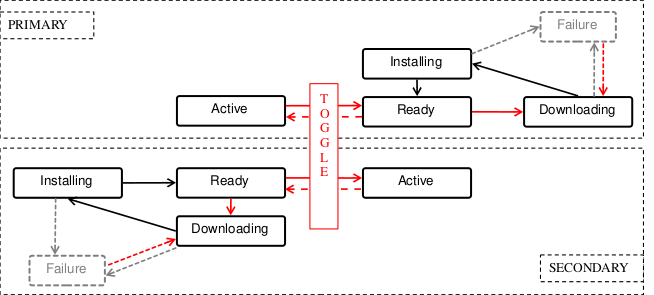 Figure 5.8.5-1: Lifecycle of a dmFirmware for devices that support toggling between preinstalled firmware imagesFor devices that support toggling between multiple preinstalled firmware images the following rules apply:There is always one firmware image that is in “Active” state.Toggling between firmware images is only possible if one image is in “Ready” state and the other image is in “Active” state.updateFirmware action is always performed on the image that is in “Ready” or “Failure” state.NOTE 2: It is the AE/IPE responsibility to provide the appropriate action result pointing if the action was triggered on the device or not (e.g. if the current firmware state did not allow it).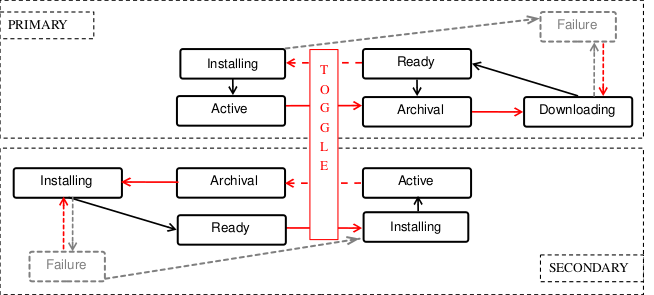 Figure 5.8.5-2: Lifecycle of a dmFirmware for devices that can have only one firmware version installedIn case of a device that can have only one firmware version installed the additional firmware image is used differently. First of all it is treated as a temporary storage for the updateFirmware action that triggers the download process. When the download process is finished the status of the firmware image is changed to “Ready”. It is important to note that in this case the installation/flashing process is started after the toggle action is issued, making it a “long toggle”. At the very same moment the toggle is issued, the previously active firmware image is moved to “Archival” state, making it a historical record that cannot be restored. The reason why it cannot be restored is trivial - it was just overwritten by the flashing process.For devices that can have only one firmware version installed the following rules apply:There is always no more than one firmware image that is in “Active” or “Installing” state.Toggling between firmware images is only possible if one image is in “Ready” state and the other image is in “Active” state.The toggle action moves the image that was previously in “Active” state to the “Archival” state.The toggle action moves the image that was previously in “Ready” state to the “Installing” state.updateFirmware action is always performed on the image that is in “Archival” or “Failure” state.If one image is in “Archival” state and the other is in “Failure” state the updateFirmware action is always performed on the image that is in “Archival” state.NOTE 3: It is the AE/IPE responsibility to provide the appropriate action result pointing if the action was triggered on the device or not (e.g. if the current firmware state did not allow it).5.8.6 dmSoftwareThis ModuleClass provides DM capabilities to control and monitor software modules of the device.An instance of this ModuleClass represents a software module hosted by the device.A [dmSoftware] module is created on a Hosting CSE by the IPE in charge of the device, either at the initialization if it represents a software module that is pre-installed on the device, or after installation of one or more [5.8.8 dmPackage] modules (see clause 5.8.8) that have been dynamically created (for instance a software image with associated configuration files and libraries).The association between one or more dmPackage modules and a dmSoftware module are under the responsibility of the IPE: dmSoftware modules are created, deleted or updated only by the IPE (for instance updating a dmPackage can trigger the modification of the version datapoint of an associated dmSoftware).From external applications, [dmSoftware] modules can only be discovered from the parent [flexNode], not created, and afterwards they can only be activated / deactivated. They can be seen as ‘high level’ information (“there is such software that is running on the device”), whereas dmPackage are ‘low level’ information (“there is such executable file that is deployed on the device”).Table 5.8.6-1 Actions of dmSoftware ModuleClassTable 5.8.6-2 DataPoints of dmSoftware ModuleClass5.8.7 dmEventLogThis ModuleClass provides DM capabilities to control and monitor event logs of the device.Table 5.8.7-1 Actions of dmEventLog ModuleClassThis action, if provided, requests the IPE to read logging data on the device. This log is then stored in the ‘data’ datapoint. It is only valid when the ‘enabled’ datapoint is true. The start and end arguments are only indications of the timeframe for the log retrieval. If a target device can deliver only partial logs for a given timeframe, for example when the start argument is too far in the past and logs are not available for that time anymore, then the device shall deliver logs from the earliest available point in time on.Table 5.8.7-2 DataPoints of dmEventLog ModuleClassFor devices using the dmEventLog ModuleClass, the following rules apply:The actual logging process on the device (if any), and the retrieval of device logging data by the IPE, are out of scope of the present document.Instances of this module should only be created by the IPE (one per log type supported by the device for instance).The IPE can create a [dmEventLog] instance with status datapoint ‘NotPresent’ for a given log type, to indicate that this log type is not supported by the device. Otherwise status should have value ‘Started’ (resp. ‘Stopped’) if the enabled datapoint is set to true (resp. false). The status datapoint can be given ‘Error’ value if the log processing dysfunctions.The IPE should use the <flexContainerInstance> history mechanism (see oneM2M TS-0001 clause 9.6.59) by setting on [dmEventLog] at least one attribute maxNrOfInstances, maxByteSize or maxInstanceAge. Then for each log event read by the IPE from the device, and if the enabled datapoint has value true, a <flexContainerInstance> resource shall be created, child of this module <flexContainer>. The [dmEventLog] module itself just contains the last logged event from the device for this log type.The [dmEventLog] <flexContainer>, and therefore its <flexContainerInstance> children resources, should have a dataGenerationTime custom attribute that indicates the time the event was logged on the device (see Rule 2-5 in clause 6.2.3).When the enabled datapoint is set to false, the IPE shall set the status datapoint to ‘Stopped’ and shall not modify the data datapoint of the module, and therefore shall not create any <flexContainerInstance> child resource.5.8.8 dmPackageThis ModuleClass provides DM capabilities to deploy, control and monitor packages of the device.These packages can be simple resource files such as software libraries, configuration files, etc. In this case the softwares datapoint will be empty.They also can correspond to software images, in which case their installation will trigger the creation by the IPE of one or more [dmSoftware] SDT modules classes that can be activated / deactivated (see clause 5.8.6). In this case the softwares datapoint will contain the list of IDs of this(these) dmSoftware module(s).Instances of the dmPackage module class can be dynamically created by the “deployPackage” action of the dmAgent module class (see clause 5.8.2).Table 5.8.8-1 Actions of dmPackage ModuleClassEditor’s note: update is missing in Table 6.3.2-4NOTE:The package can be pre-downloaded when the [dmPackage] resource is created.In the update action, the arguments version and url can be empty strings (case for instance of updating a package on a Linux-type system).When the [dmPackage] resource is deleted, the package shall be removed from the device.Table 5.8.8-2 DataPoints of dmPackage ModuleClassNOTE:The [dmPackage] name and version datapoints are optional because they can be deduced from the downloaded resource. The url datapoint is optional because the package can be pre-installed or downloaded from a default repository (for instance a package on a Linux-type system).The possible dependencies between [dmPackage] modules (for instance the [dmPackage] of an executable software image depends on the deployment of other dmPackage that correspond to libraries needed by this software) is out of scope of the present document.The control of the association between a dmPackage and an associated dmSoftware module, for instance updating a [dmPackage] when the dmSoftware is active, is out of scope of the present document.5.8.9 dmAreaNwkInfoA dmAreaNwkInfo is a SDT SubDevice entity, mapped as a <flexContainer> resource that expresses the information about the devices in a M2M Area Network managed by the parent flexNode.Table 5.8.9-1: Properties of dmAreaNwkInfo modelTable 5.8.9-2: Modules of dmAreaNwkInfo model5.8.10 dmAreaNwkDeviceInfoThis ModuleClass is used to share information regarding the devices in the M2M Area Network.Table 5.8.10-1 DataPoints of dmAreaNwkDeviceInfo ModuleClass5.8.11 dmCapabilityThis ModuleClass is used to model the service capabilities of a managed device.Table 5.8.11-1: Actions of dmCapability ModuleClassTable 5.8.11-2 DataPoints of dmCapability ModuleClass5.8.12 dmStorageThis ModuleClass is used to model the storage on a managed device.Table 5.8.12-1: Actions of dmStorage ModuleClassTable 5.8.12-2 DataPoints of dmStorage ModuleClass6 The Principle of Resource Mapping for Home Appliance Information Model6.1 IntroductionHome appliance information models which are defined in clause 5need to be represented as resources in the oneM2M system. This clause defines the principle of resource mapping based on <flexContainer>. The individual information mapping is provided in annexes A, B, and C.6.2 The Resource Mapping Rules6.2.1 IntroductionThe present clause specifies the rule to map the “Harmonized Information Model” to oneM2M resources.6.2.2 Resource mapping for Device modelWhen the AE exposes a controlling interface for a home domain device which is specified as an information model in clause 5.5, a specialization of the <flexContainer> resource shall be created as the mapping of the model following conversion rules:Rule 1-1: Each Device model defined in clause 5.5 shall be mapped to a specialization of <flexContainer>. The containerDefinition attribute shall be set according to clause 6.4.2.Rule 1-2: Each entry in the ‘Module’ table shall be mapped to a child resource(s) which is mapped as a specialised <flexContainer> following the rule in clause 6.2.3.Rule 1-3: The specialized <flexContainer> resource of the Device model may contain an optional attribute nodeLink (as defined in oneM2M TS-0001[3] and in oneM2M TS-0004[4]). The value of nodeLink shall be set to the resource identifier of a <node> resource described in Rule 1-5 below. See also clause Rule 1-8.Rule 1-4: XSD file for each Device model shall be named according to clause 6.5.2.Rule 1-5: A <node> resource shall be created on the same hosting CSE as the <flexContainer> representing this Device model. If the <node> resource does not contain a [flexNode] child resource (see Rule 1.7), then it contains all the management information as specialized <mgmtObj> resources (e.g. [firmware]) about the Device model instance for device management purposes.Rule 1-6: Void.Rule 1-7:The <node> resource targeted by the nodeLink attribute may have a [flexNode] child resource. This [flexNode] resource contains all the Device Management information as specialized <flexContainer> resources defined in clause 5.8 (e.g. [dmFirmware]) about the device model instance for Device Management purposes.Rule 1-8: Void.Rule 1-9: Each entry in the ‘SubDevice’ table shall be mapped to a child resource(s) which is mapped as a specialised <flexContainer> following the rule in clause 6.2.7.Rule 1-10: Each <flexContainer> associated to a Device model may have as child resource any <flexContainer> associated to a ModuleClass model of the Metadata domain defined in clause 5.3.9.In other words, all devices implicitly have the following lines in their modules table:Table 6.2.2-1: Modules of deviceXXX model6.2.3 Resource mapping for ModuleClassThe ModuleClass models shall be mapped to the specializations of a <flexContainer> resource. The following rules shall be applied:When the Device or SubDevice models in clauses 5.4, 5.5, 5.8.1 or 5.8.9 are mapped to the <flexContainer> resource, and if the device or sub-device supports the functionality associated with a ModuleClass in the model, a <flexContainer> resource which is mapped from ModuleClass definitions shall be created as a child resource:Rule 2-1: The containerDefinition attribute shall be set according to clause 6.4.3.Rule 2-2: Each entry of ‘Action’, ‘Property’, and ‘DataPoint’ in ModuleClass definitions shall be mapped following the resource mapping rules described in clauses 6.2.4 to 6.2.7.Rule 2-3: XSD file for each ModuleClass shall be named according to clause 6.5.3.Rule 2-4: The resourceName attribute for each module class that appears as a child of a Device or SubDevice model shall be CREATED with the value set to “Module Instance Name”. If the module class is contained in a list (multiplicity 0..N or 1..N), its resourceName attribute shall be set to “Module Instance Name” appended with an underscore ’_’ and an incrementing index so that it is unique in the parent’s children (e.g. “firmware_0”, “firmware_1”, etc.). The index shall not have leading 0’s.Rule 2-5: The specialized <flexContainer> resource of the Module model may contain an optional [customAttribute] named dataGenerationTime. The value of dataGenerationTime contains the time when the data was generated by the device. The data type of this custom attribute is m2m:timestamp.6.2.4 Resource mapping for ActionActions defined as part of a ModuleClass model shall be mapped to the specializations of a <flexContainer> resource. The following rules shall be applied:Rule 3-1: The containerDefinition attribute shall be set according to clause 6.4..Rule 3-2: When the Action supports any ‘Arguments’, they are mapped to [customizedAttribute] with their variable names (short names are given in clause 6.3.4). When the Action supports a ‘Return Type’, it is mapped to a [customizedAttribute] named ‘result’ (short name ‘resut’). The keyword ‘result’ is reserved and cannot be used as an Argument name.Rule 3-3: XSD file for each Action shall be named according to clause 6.5.4.Rule 3-4: The Action shall be triggered:by updating at least one of the Arguments custom attributes with any value, if the action has at least one argument; orby updating the <flexContainer> resource with empty content if it has no argument.Rule 3-5: The resourceName attribute for each Action model that appears as a child of a ModuleClass model shall be CREATED with the value set to “Action name”.Rule 3-6: If an action returns a value that is of a complex data type, i.e. not one of the standard scalar types, then this value shall be encoded as a JSON structure and returned serialized in an xs:string.6.2.5 Resource mapping for PropertyWhen the Device model (in clause 5.5) or the ModuleClass model (in clause 5.3) is mapped to the <flexContainer> resource, and if the device supports a Property, the following rules shall be applied:Rule 4-1: Each entry of ‘Property’ table in ModuleClass model, shall be mapped to the [customAttribute] of <flexContainer> resource which is mapped from associated ModuleClass model, with its Property name with prefix ‘prop’.Rule 4-2: If the <node> resource targeted by the nodeLink attribute of a Device model does not have a [flexNode] child resource, then each ‘Property’ of the Device model is mapped to a specialized [objectAttribute] of a [deviceInfo] <mgmtObj> resource child of this <node>, otherwise it is mapped to a [customAttribute] of a [dmDeviceInfo] <flexContainer> resource child of this [flexNode].Rule 4-3: Each entry of ‘Property’ table in SubDevice model, shall be mapped to the [customAttribute] of <flexContainer> resource which is mapped from associated SubDevice model, with its Property name with prefix ‘prop’.6.2.6 Resource mapping for DataPointWhen the ModuleClass model (in clause 5.3) is mapped to the <flexContainer> resource, and if the ModuleClass supports a DataPoint, the following rules shall be applied:Rule 5-1: Each entry of DataPoint table in ModuleClass model, shall be mapped to [customAttribute] of <flexContainer> resource which is mapped from associated ModuleClass model, with its DataPoint name.6.2.7 Resource mapping for SubDevice modelThe SubDevice models (in clause 5.4 or 5.8.9) shall be mapped to the specializations of a <flexContainer> resource. The following rules shall be applied:When the SubDevice model in clause 5.4 or 5.8.9 is mapped to the <flexContainer> resource, and if the device supports the functionality associated with a SubDevice in the model, a <flexContainer> resource which is mapped from SubDevices definitions shall be created as a child resource.Rule 7-1: The containerDefinition attribute shall be set according to clause 6.4.5.Rule 7-1a: Each entry in the ‘Module’ table shall be mapped to a child resource(s) which is mapped as a specialised <flexContainer> following the rule in clause 6.2.3.Rule 7-2: The XSD file for each SubDevice model shall be named according to clause 6.5.5.Rule 7-3: voidRule 7-4: The resourceName attribute for each SubDevice that appears as a child of a Device or FlexNode model shall be created with the value set to “SubDevice Instance Name”. If the SubDevice is contained in a list (multiplicity 0..N or 1..N), its resourceName attribute shall be set to “SubDevice Instance Name” appended with an underscore ’_’ and an incrementing index so that it is unique in the parent’s children (e.g. “cuff_0”, “cuff_1”, etc.). The index shall not have leading 0’s.Rule 7-5: Each <flexContainer> associated to a SubDevice model may have as child resource any <flexContainer> associated to a ModuleClass model of the Metadata domain defined in clause 5.3.9.In other words, all subdevices implicitly have the following lines in their modules table:Table 6.2.7-1: Modules of subDeviceXXX model6.3 Short names6.3.1 IntroductionXML and JSON representations require the explicit encoding of the names of resource attributes, (in the case of XML) and resource types. Whenever a protocol binding transfers such a name over a oneM2M reference point, it shall use a shortened form of that name. Short names enable payload reduction on involved telecommunication interfaces.The mapping between the full names and their shortened form is given in the clauses that follow.6.3.2 Resource typesIn protocol bindings resource type names for device models shall be translated into short names of Table 6.3.2-1.Table 6.3.2-1: Specialization type short names (Device models)In protocol bindings resource type names for SubDevice model shall be translated into short names of Table 6.3.2-2.Table 6.3.2-2: Specialization type short names (SubDevice models)NOTE: see clause 6.2.7, rule 7-4.In protocol bindings resource type names for module classes shall be translated into short names of Table 6.3.2-3.Table 6.3.2-3: Specialization type short names (ModuleClasses and Module Instances)In protocol bindings resource type names for actions shall be translated into short names of Table 6.3.2-4.Table 6.3.2-4: Specialization type short names (Actions)6.3.3 Resource attributes for properties and data pointsIn protocol bindings resource attributes names for properties of module classes shall be translated into short names of Table 6.3.3-1.Table 6.3.3-1: Resource attribute short names (ModuleClass properties)In protocol bindings resource attributes names for data points of module classes shall be translated into short names of Table 6.3.3-2.Table 6.3.3-2: Resource attribute short names (ModuleClass data points)In protocol bindings resource attributes names for properties of sub-devices shall be translated into short names of Table 6.3.3-3.Table 6.3.3-3: Resource attribute short names (SubDevice properties)6.3.4 Resource attributes for actions argumentsIn protocol bindings resource attributes names for arguments of actions shall be translated into short names of Table 6.3.4-1.Table 6.3.4-1: Resource attribute short names (Action arguments)6.4 containerDefinition values6.4.1 IntroductionEach specialization has a containerDefinition attribute which can be used as a unique identifier and contains the information of the resource. In this clause, the detailed values of containerDefinition attributes in every specializations for the harmonized information model are given.The full list of domains is:“agriculture”, “city”, “common”, “health”, “home”, “industry”, “management”, “metadata”, “publicsafety”, “railway” and “vehicular”.6.4.2 Device modelsDepending on the domain, the containerDefinition attribute of specializations for device models shall have the values that comply with the following rule.Rule: “org.onem2m.[domain].device.[device name]”, where [domain] is one of the domain names defined in 6.4.1. The name is chosen according to the domain in which the device is defined.For example, the containerDefinition attribute of the specialization for the “deviceAirConditioner” device of the “home” domain shall be “org.onem2m.home.device.deviceAirConditioner”.6.4.3 ModuleClassesDepending on the domain, the containerDefinition attribute of specializations for module classes shall have the values that comply with the following rule.Rule: “org.onem2m.[domain].moduleclass.[moduleclass name]”, where [domain] is one of the domain names defined in 6.4.1. The name is chosen according to the domain in which the module class is defined.For example, the containerDefinition attribute of the specialization for the “alarmSpeaker” module class of the “common” domain shall be “org.onem2m.common.moduleclass.alarmSpeaker”, the containerDefinition attribute of the specialization for the “dmAgent” module class of the “management” domain shall be “org.onem2m.management.moduleclass.dmAgent”.6.4.4 ActionsDepending on the domain, the containerDefinition attribute of specializations for actions shall have the values that comply with the following rule:Rule: “org.onem2m.[domain].action.[action name]”, where [domain] is one of the domain names defined in 6.4.1. The name is chosen according to the domain in which the action is defined.For example, the containerDefinition attribute of the specialization for “activateClockTimer” action in the “timer” module class of the “common” domain shall be “org.onem2m.common.action.activateClocktimer”, the containerDefinition attribute of the specialization for the “activate” action of the “dmSoftware” ModuleClass of the “management” domain shall be “org.onem2m.management.action.activate”.6.4.5 SubDevicesDepending on the domain, the containerDefinition attribute of specializations for sub-devices shall have the values that comply with the following rule:Rule: “org.onem2m.[domain].subdevice.[subDevice name]”, where [domain] is one of the following names: “agriculture”, “city”, “common”, “health”, “home”, “industry”, “railway”, “vehicular” and “management”. The name is chosen according to the domain in which the sub-device is defined.For example, the containerDefinition attribute of specialization for “subDevicePowerOutlet” of the “common” domain shall be “org.onem2m.common.subdevice.subDevicePowerOutlet”, the containerDefinition attribute of the specialization for the “dmAreaNwkInfo” for the “management” domain shall be “org.onem2m. management.subdevice.dmAreaNwkInfo”.6.5 XSD definitions6.5.1 IntroductionThe present clause specifies how to name the files which define data types in XSD for Device and SubDevice models, ModuleClasses, Actions and enumerated types.Seven SDT domains correspond to different vertical, economic domains (Agriculture, Smart City, Health, Home, Industry, Public Safety, Railway, Vehicular), they contain devices and modules that are specific to these domains.Management domain contains transversal, Device Management modules, Metadata domain contains transversal, meta-information modules, Horizontal is only for enumerated types and Common is the domain that gathers devices and modules that do not pertain to a specific domain but are re-usable anywhere.The following table defines the short names for XML name spaces and file name prefix.Table 6.5.1-1: Short names for the XML name spaces6.5.2 XSD definitions for Device modelsThe XSD definitions for Device models are specified upon the following rule:Rule: [Domain Prefix]-[device name]-v<TS-version>.xsd where the string ‘<TS-version>’ shall be interpreted as the version of the present document.For example, the XSD definition for “deviceAirConditioner” specified in TS-0023 v4.3.0 shall be “HOD-deviceAirConditioner-v4_3_0.xsd”.6.5.3 XSD definitions for ModuleClassThe XSD definitions for ModuleClass are specified upon the following rule:Rule: [Domain Prefix]-mod-[ModuleClass name]-v<TS-version>.xsd where the string ‘<TS-version>’ shall be interpreted as the version of the present document.For example, the XSD definition for “alarmSpeaker” specified in TS-0023 v4.3.0 shall be “COD-mod-alarmSpeaker-v4_3_0.xsd”.6.5.4 XSD definitions for ActionThe XSD definitions for Actions are specified upon the following rule:Rule: [Domain Prefix]-act-[action name]-v<TS-version>.xsd where the string ‘<TS-version>’ shall be interpreted as the version of the present document.For example, the XSD definition for “activateClockTimer” specified in TS-0023 v4.3.0 shall be “HOD-act- activateClockTimer -v4_3_0.xsd”.6.5.5 XSD definitions for SubDevicesThe XSD definitions for SubDeices are specified upon the following rule:Rule: [Domain Prefix]-[SubDevice name]-v<TS-version>.xsd where the string ‘<TS-version>’ shall be interpreted as the version of the present document.For example, the XSD definition for “subDeviceCuff” specified in TS-0023 v4.3.0 shall be “COD-subDeviceCuff-v4_3_0.xsd”.6.5.6 XSD definitions for Enumerated TypesThe XSD definitions for enumerated types are specified upon the following rule:Rule: HD-enumerationTypes-v<TS-version>.xsd where the string ‘<TS-version>’ shall be interpreted as the version of the present document.This file contains the definitions of all enumerated types, and nothing else.7 Mapping with Other Information Models from External Organizations7.0 IntroductionThis clause specifies how the Home Appliance Information Model (HAIM) defined in the clause 5of the present document can be mapped with existing external models from , OCF, ECHONET, OMA GotAPI etc. and introduction of these models is written in annex B. The mapping shall be to enable the interworking between the oneM2M system and external technologies at the information model level. This means a oneM2M native application which understand only oneM2M standardized HAIM shall be able to interact with non-oneM2M home appliances of different technologies in a consistent way without knowing the technology specific details. An IPE shall be responsible for translating the HAIM to/from technology specific information model bidirectionally following the mapping specification in this clause. Using HAIM as a bridge, home appliances and applications of different technologies shall be able to also interact with each other via the oneM2M system (with IPEs).7.1 OMA GotAPI(DWAPI)7.1.1 IntroductionThe following clauses are intended to specify the mapping relationship between HAIM and OMA DWAPI with tables.OMA Device Web Application Programming Interface (DWAPI)) [7] is based on OMA Generic Open Terminal Application Programming Interface (GotAPI) [19] and supports Personal Healthcare Devices (DWAPI-PCH) and 3D printer (DWAPI-3DP).OMA DWAPI has no concept that corresponds to ModuleClass in oneM2M. The mappings of DataPoints to data objects of OMA DWAPI are expressed in following clauses.7.1.2 Device Models7.1.2.1 device3DprinterThe device3DPrinter of HAIM shall be mapped to 3D printer of OMA DWAPI-3DP on the basis of Table 7.1.2.1-1.Table 7.1.2.1-1: Map of device3Dprinter of oneM2M HAIM to OMA DWAPI-3DPTable 7.1.2.1-2: Map of hd:enumMachineState of oneM2M HAIM to operatingStatus of OMA DWAPI-3DPTable 7.1.2-1-3: Map of hd:enumJobState of oneM2M HAIM to msg of OMA DWAPI-3DP7.1.2.2 deviceBloodPressureMonitorDeviceBloodPressureMonitor of HAIM shall be mapped to Blood Pressure Monitor of OMA DWAPI-PCH on the basis of Table 7.1.2.2-1.Table 7.1.2-2-1: Map of deviceBloodPressureMonitor of oneM2M HAIM to OMA DWAPI-PCH7.1.2.3 deviceGlucosemeterDeviceGlucometer of HAIM shall be mapped to Glucometer of OMA DWAPI-PCH on the basis of Table 7.1.2.3-1.Table 7.1.2.3-1: Map of deviceGlucometer of oneM2M HAIM to OMA DWAPI-PCH7.1.2.4 devicePulseOximeterDevicePulseOximeter of HAIM shall be mapped to Pulse Oximeter of OMA DWAPI-PCH on the basis of Table 7.1.2.4-1.Table 7.1.2.4-1: Map of devicePulseOximeter of oneM2M HAIM to OMA DWAPI-PCH7.1.2.5 deviceThermometerDeviceTermometer of HAIM shall be mapped to Thermometer of OMA DWAPI-PCH on the basis of Table 7.1.2.5-1.Table 7.1.2.5-1: Map of deviceThermometer of oneM2M HAIM to OMA DWAPI-PCH7.1.2.6 deviceWeightScaleAndBodyCompositionAnalyserDeviceWeightScaleAdBodyCompositionAnalyser of HAIM shall be mapped to Weight Scale Body Composition Analyser of OMA DWAPI-PCH on the basis of Table .Table 7.1.2.6-1: Map of deviceWeightScaleAdBodyCompositionAnalyser of oneM2M HAIM to OMA DWAPI-PCH7.1.2.7 deviceHeartRateMonitorDeviceHeartRateMonitor of HAIM shall be mapped to Heart Rate Monitor of OMA DWAPI-PCH on the basis of Table 7.1.2.7-1.Table 7.1.2.7-1: Map of deviceHeartRateMonitor of oneM2M HAIM to OMA DWAPI-PCH7.1.3 Data TypesData types of oneM2M HAIM and OMA DWAPI-PCH shall be mapped each other on the basis of Table 7.1.3-1.Table 7.1.3-1: Map of data types between oneM2M and OMA DWAPI-PCH8 Ontology for the Home Appliance Information Model aligned with oneM2M Base OntologyThe following table shows a mapping of the Home Appliance Information Model to the oneM2M Base Ontology in oneM2M TS-0012 [i.5].Table 8-1 only shows mapping of SDT concepts that are used to classify all concepts in the Home Appliance Information Model. Therefore, since any concept in the Home Appliance Information Model can be classified according to a specific SDT concept it also (transitively) maps to the related class of the oneM2M Base Ontology.Table 8-1: Mapping between SDT concepts in the Home Appliance Information Model
and the oneM2M Base OntologyNOTE: In RESTful technologies the Service (i.e. the electronic representation of a Functionality in a network) is implicitly bound to its Functionality by the naming of the used resources (e.g. the Functionality of ModuleClass “audioVolume” is implemented as a Service through CRUD operations on a [audioVolume] <flexContainer> specialization).Annex A (informative): Resource Mapping ExamplesA.1 IntroductionThe AE may construct oneM2M resource tree on hosting CSE as the mapping of associated device, and each XSD definition for the device information models is generated following ‘Resource Mapping Rule’ in clause 6.2.The present clause explains how to use the oneM2M resource tree to map Device model for each device (see clause 5.5).A.2 Example for Device model ‘deviceAirConditioner’The present clause explains the creation process for the device typed ‘deviceAirConditioner’ (see clause 5.5.4.1 for device model definition of ‘deviceAirConditioner’).Using the definition, ‘deviceAirConditioner’ model is mapped to [deviceAirConditioner] resource which is a specialization of <flexContainer> resource (see Figure A.2-1).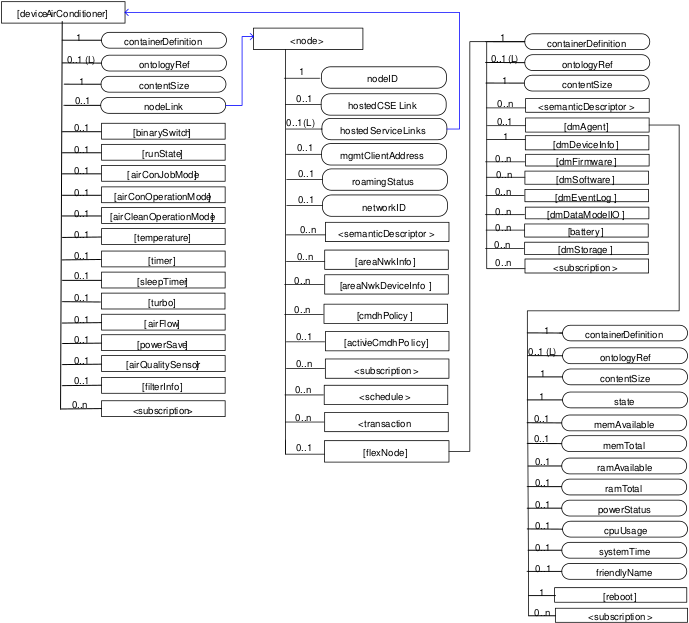 Figure A.2-1: Structure of [deviceAirConditioner] resourceThe AE creates the [deviceAirConditioner] specialization of <flexContainer> resource for the Device model [deviceAirConditioner] resource.The [deviceAirConditioner] resource contains the child resource specified in Table A.2-1.Table A.2-1: Child resources of [deviceAirConditioner] resourceThe [deviceAirConditioner] resource contains the attributes specified in Table A.2-2.Table A.2-2: Attributes of [deviceAirConditioner] resourceA.3 Example of ModuleClass ‘binarySwitch’The [binarySwitch] resource is used to share information regarding the modelled binary switch module as a ModuleClass. The [binarySwitch] resource is a specialization of the <flexContainer> resource.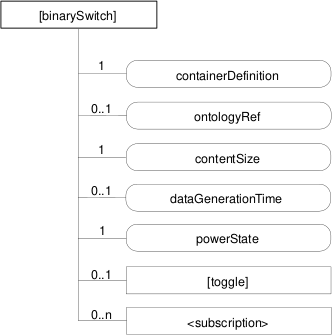 Figure A.3-1: Structure of [binarySwitch] resourceThe [binarySwitch] resource contains the child resource specified in Table A.3-1.Table A.3-1: Child resources of [binarySwitch] resourceThe [binarySwitch] resource contains the attributes specified in Table A.3-2.Table A.3-2: Attributes of [binarySwitch] resourceA.4 Example of Action ‘toggle’The [toggle] resource is used to share information regarding the modelled toggle as an Action. The [toggle] resource is a specialization of the <flexContainer> resource.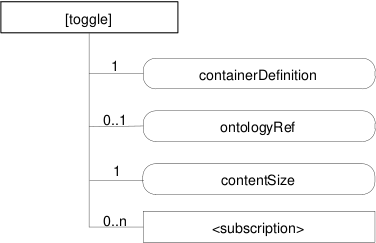 Figure A.4-1: Structure of [toggle] resourceThe [toggle] resource contains the child resource specified in Table A.4-1.Table A.4-1: Child resources of [toggle] resourceThe [toggle] resource contains the attributes specified in Table A.4-2.Table A.4-2: Attributes of [toggle] resourceAnnex B (informative): Introduction of External Organizations’ Data ModelsB.1 OMA Got API (DWAPI-PCH)OMA GotAPI(OMA Generic Open Terminal API Framework) provides the framework to enable applications and multitype devices through GotAPI Servers and Extension Plug-Ins [6]. When APIs are implemented in Extension Plug-Ins under the GotAPI framework, these APIs are called as OMA Device WebAPIs Enabler. In case of healthcare devices, these APIs are called as OMA Device WebAPIs for Personal Connected Healthcare (DWAPI-PCH).Healthcare devices can be a one of the smart home devices so OMA DWWAPI-PCH can have relationship with oneM2M SDT.B.2 OCFB.2.1 IntroductionOCF specifications provide a common, open connectivity framework for embedded developers that enables a common device discovery and interaction model, common data model and a robust security framework whilst abstracting away the physical connectivity hardware (and related protocols).OCF Device Specification [i.8] defines list of smart home devices. Each smart home device contains a unique identifier and list of mandatory/optional resources. Each resource definition contains a unique identifier, identification of the default interface and other supported interfaces, list of supported methods, list of allowed actions and list of the mandatory/optional property(-ies) the resource exposes.This clause specifies the mapping relationship between oneM2M and OCF Devices.B.2.2 Device Type MappingTable B.2.2-1 captures the equivalency mapping between OCF defined Device Types and oneM2M defined Devices. The minimum module sets for each oneM2M device is provided in the present document. The minimum resource sets for each OCF Device is provided in the OCF Device Specification [i.8].Table B.2.2-1: OCF to oneM2M Device Type MappingAnnex C (informative): Mapping to Content AttributeC.1 IntroductionCurrent SDT models are used only in form of <flexContainer>s, and how to design content attribute of <contentInstance> and <timeSeriesInstance> is left to developers. There is no rule for design of content attribute, it means interoperability of content attribute is low. Then SDT can become one of the rules for design of content attribute, and the low interoperability problem will be solved.The present clause explains how to use SDT as one of the rules for design of content attribute.There are several benefits of using SDT in content attribute.First, the resource architecture can be simpler than the one using <flexContainer>s. When using <flexContainer>s, universal attributes are mapped either into attributes of [deviceInfo] under a <node> besides <flexContainer>s, or into custom attributes of [dmDeviceInfo] under a [flexNode] (see Rule 1-8 in clause 6.2.2). Moreover, Action Class and DataPoint Class are the same layer in SDT, but Action Class is mapped to <flexContainer> itself and DataPoint Class is mapped to attributes of <flexContainer> expressing Module class. On the other hand, Using SDT in content attribute means using only one <contentInstance> or <timeSeriesInstance> so the resource architecture is simple.Relating this benefit, it becomes easy to understand where to write information.Second, <contentInstance> and <timeSeriesInstance> becomes more interoperable. How to write SDT in content attribute is able to become one of designs of content attribute and the low interoperability of <contentInstance> and <timeSeriesInstance> will be solved.Third, If useful libraries are prepared, content attribute is able to be expressed in XML/JSON/CBOR with small changes on program.In addition, tools can generate validator of the data and converter among the supported formats.C.2 XML representation of SDT instances.ModuleClasses, SubDevice models and DeviceClass models written in clause 5 are expressed another way with using each class names as the tag. This clause introduces this way.Normative work for defining the mapping rules from SDT to XML/ JSON instance are defined by SDT4.0.C.2.1 Mapping Rules of XML representationMapping from SDT instance into XML representation is following. Inclusion relationship of SDT instances are directly expressed as inclusion relationship of XML tags. Tag name is the same as each classes.<DeviceClass Class Name>
    <SubDevice Class Name>
        <ModuleClass Class Name>
             <DataPoint Class Name>value</DataPoint Class Name>
             <Property Class Name>value</Property Class Name>
        </ModuleClass Class Name>
    </SubDevice Class Name>
</DeviceClass Class Name>Action Class can not have any value and it only lengthen the message so it is omitted.When a certain device does not have any SubDevice, the tags about SubDevices don’t appear and tags about ModuleClass are placed under the DeviceClass directly.C.2.2 Example of XML representationBelow is the example for deviceThreeDPrinter:<deviceThreeDPrinter>
    <binarySwitch>
        <powerState>True</powerState>
        <toggle></toggle>
    </binarySwitch>
    <faultDetection>
        <status>False</status>
        <code></code>
        <description></description>
    </faultDetection>
    <3Dprinter>
        <printType>2</printType>
        <printSizeX>70</printSizeX>
        <printSizeY>80</printSizeY>
        <printSizeZ>90</printSizeZ>
        <network>True</network>
        <memorySize>100</memorySize>
    </3Dprinter>
    <runState>
        <currentMachineState>1</currentMachineState>
        <machineStates>1,2,3</machineStates>
        <currentJobState>1</currentJobState>
        <jobStates>1,2,3</jobStates>
        <progressPercentage>60</progressPercentage>
    </runState>
    <temperature>
            <currentTemperature>20</currentTemperature>
            <targetTemperature>23</targetTemperature>
            <unit>celsius</unit>
            <minValue>15</minValue>
            <maxValue>28</maxValue>
            <stepValue>0.1</stepValue>
    </temperature>
    <printQueue>
            <uri> file://www.example.com/file.extension</uri>
            <printingState>1</printingState>
    </printQueue>
</deviceThreeDPrinter>C.3 JSON representation of SDT instancesC.3.1 Mapping Rules of JSON representationThis clause explains how to represent SDT instances inJSON formatInclusion relationship of SDT instances are directly expressed as inclusion relationship of JSON hash({}). Key name is same as each class name of SDT. Value types are written in various types depending on SDT definition.{
    "Device Class Name": {
        "SubDevice Class Name": {
            "Module Class Name": {
                "DataPointClassName": value ( by specified types in SDT)
            }
        }
    }
}Action Class can not have any value and it only lengthen the message so it is omitted.When a certain device does not any SubDevice Class, the tags about SubDevices Class do not appear and tags about Module Class are placed under the Device Class directly.C.3.2 Example of JSON representationBelow is the example for deviceThreeDPrinter:{
    "deviceThreeDPrinter": {
        "binarySwitch": {
            "powerState": true
        },
        "faultDetection": {
            "status": false,
            "code": "",
            "description": ""
        },
        "3Dprinter": {
            "printType": 2,
            "printSizeX": 70,
            "printSizeY": 80,
            "printSizeZ": 90,
            "network": true,
            "memorySize": 100
        },
        "runState": {
            "currentMachineState": 1,
            "machineStates": [1, 2, 3],
            "currentJobState": 1,
            "jobState": [1, 2, 3],
            "progressPercentage": 60,
        },
        "temperature": {
            "currentTemperature": 20,
            "targetTemperature": 23,
            "unit": "celsius",
            "minValue": 15,
            "maxValue": 28,
            "stepValue": 0.1
        },
        "printQueue":{
            "uri": "file://www.example.com/file.extension",
            "printingState": 1
        }
    }
}C.4 How to write into content attributeAny size of the SDT class cluster may be mapped to content attribute. For example, from only the DataPoint class to DataPoint, Action, Module, SubDevice and Device classes may be mapped to one content attribute at once.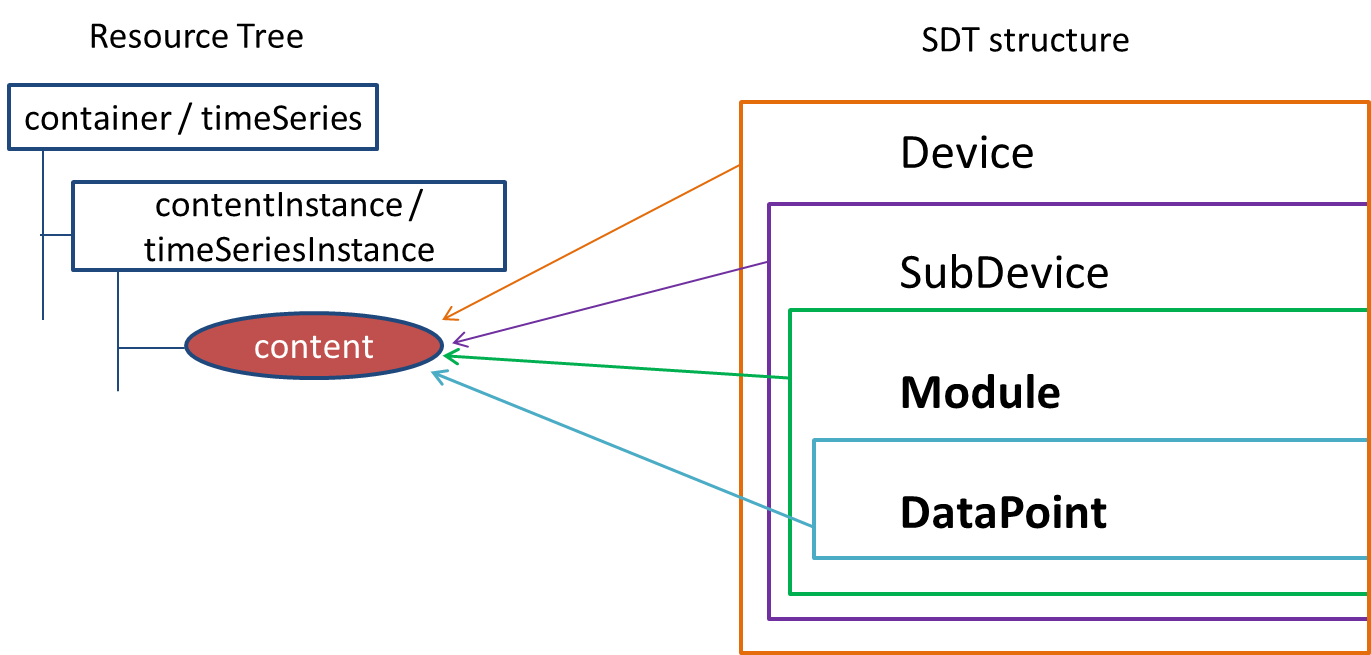 Figure C.4-1: Image of Mapping SDT to content attributeAn example that expresses a CREATE request for <contentInstance> serialized into an XML document is shown below. This example is for the Module class and DataPoint class mapping and only content attribute and contentInfo attribute are shown as content parameter (pc).<?xml version="1.0" encoding="UTF-8"?>
<m2m:rqp xmlns:m2m="http://www.onem2m.org/xml/protocols">
    <op>1</op>
    <to>//example.net/myCSE/-/Cont1</to>
    <fr>/myCSE/C2345</fr>
    <rqi>0002bf63</rqi>
    <ty>4</ty>
    <pc>
        <m2m:cin>
            <cnf>SDT:org.onem2m.home.device/module/temperature</cnf>
            <con>
                <tempe>
                    <curT0>5</curT0>
                    <tarTe>3</tarTe>
                </tempe>
            </con>
        </m2m:cin>
    </pc>
</m2m:rqp>In content attribute, a value of DataPoint may be written between tags named the certain DataPoint name.contentInfo attribute is able to be omitted because content attribute has tags named the certain Module class name (<temp></temp>).An example for only DataPoint class mapping is shown below.:<?xml version="1.0" encoding="UTF-8"?>
<m2m:rqp xmlns:m2m="http://www.onem2m.org/xml/protocols">
    <op>1</op>
    <to>//example.net/myCSE/-/Cont1</to>
    <fr>/myCSE/C2345</fr>
    <rqi>0002bf63</rqi>
    <ty>4</ty>
    <pc>
        <m2m:cin>
            <cnf>SDT:org.onem2m.home.device/datapoint/temperature/currentTemperature</cnf>
            <con>5</con>
        </m2m:cin>
    </pc>
</m2m:rqp>In this case, contentInfo attribute can NOT be omitted because we cannot understand which Datapoint is written in content attribute without contentInfo attribute.If a contentInfo attribute is not used, content attribute may change as follows:<con>
    <curT0>5</curT0>
</con>Annex D (informative) BibliographyoneM2M TS-0001: “Functional Architecture”Open Mobile Alliance OMA-TS-Blood-Pressure-Monitor-APIs-V1-0-20160419-C: “Blood Pressure Monitor APIs”.NOTE: Available at http://www.openmobilealliance.org/release/DWAPI/V1_0-20160419-C/OMA-TS-Blood_Pressure_Monitor_APIs-V1_0-20160419-C.pdfOpen Mobile Alliance OMA-TS-Glucometer-APIs-V1-0-20160419-C: “Glucometer APIs”.NOTE: Available at http://www.openmobilealliance.org/release/DWAPI/V1_0-20160419-C/OMA-TS-Glucometer_APIs-V1_0-20160419-C.pdfOpen Mobile Alliance OMA-TS-Heart-Rate-Monitor-APIs-V1-0-20160419-C: ” Heart Rate Monitor APIs”.NOTE: Available at http://www.openmobilealliance.org/release/DWAPI/V1_0-20160419-C/OMA-TS-Heart_Rate_Monitor_APIs-V1_0-20160419-C.pdf.Open Mobile Alliance OMA-TS-Pulse-Oximeter-APIs-V1-0-20160419-C: ” Pulse Oximeter APIs”.NOTE: Available at http://www.openmobilealliance.org/release/DWAPI/V1_0-20160419-C/OMA-TS-Pulse_Oximeter_APIs-V1_0-20160419-C.pdf.Open Mobile Alliance OMA-TS-Thermometer-APIs-V1-0-20160419-C: ” Thermometer APIs”.NOTE: Available at http://www.openmobilealliance.org/release/DWAPI/V1_0-20160419-C/OMA-TS-Thermometer_APIs-V1_0-20160419-C.pdf.Open Mobile Alliance OMA-TS-Weight-Scale-Body-Composition-Analyzer-APIs-V1-0-20160419-C: “Weight Scale / Body Composition Analyzer APIs”.NOTE: Available at http://www.openmobilealliance.org/release/DWAPI/V1_0-20160419-C/OMA-TS-Weight_Scale_Body_Composition_Analyzer_APIs-V1_0-20160419-C.pdf.HistoryPublication historyDraft history (to be removed on publication)oneM2M Technical SpecificationDocument NumberoneM2M- TS-0023-V5.6.0Document Name:SDT based Information Model and Mapping for Vertical IndustriesDate:2024-06-27Abstract:This technical specification includes oneM2M defined information model for home appliances and the mapping with other information models from external organization.Template Version: January 2017 (Do not modify)Template Version: January 2017 (Do not modify)Original nameShort nameExplanationAmpereAAmpere HourAhBarbarCelsius°CCentimetrescmCubic metrem3Cubic metre per hourm3/hDecibeldBDecibel-milliwattsdBmDegreesdegDots per inchdpidpi is the common unit for spatial dot densityg-forceg-fGramsgHertzHzKilocalorieskcalKilocalories per hourkcal/hKilograms per square metrekg/m2KilopascalkPakilovarkvarKilowattkWMegabyteMB1 MB = 1 024 x 1 024 bytesMegaHertzMHzMetremMetres per secondm/sMilligram per cubic metremg/m3Microgram per cubic metreµg/m3Milligram per decilitremg/dlMilligram per litremg/LMillimetremmMillimetre of mercurymmHgMillisecondsmsMilliwatt per cubic centimetremW/cm2MinuteminOdour unit per cubic metreOU/m3OhmohmParts per millionppmPercentpctPicofaradpFPixelpxSecondssSiemens per metreS/mVoltVWattWWatt hourWhOriginal nameshort nameco2co2clockclockcurrentJobModecuJMeabsoluteStartTimeabSTeabsoluteStopTimeabST0impactSensorimpSrimpactSensorAnncimpSrAnncReturn TypeNameArgumentOptionalDocumentationnonestart3DprintnonetrueStart 3D printing.nonestop3DprintnonetrueStop 3D printing.NameTypeR/WOptionalUnitDocumentationprintTypehd:enum3DprinterTechnologyRfalseThe type of printing technology (see clause 5.6.1).printSizeXxs:floatRfalsemmThis data point represents the maximum size of a printing object in the direction of X-axis.printSizeYxs:floatRfalsemmThis data point represents the maximum size of printing object in the direction of Y-axis.printSizeZxs:floatRfalsemmThis data point represents the maximum size of printing object in the direction of Z-axis.networkxs:booleanRfalseThis value indicates the Wide Area Network (WAN) connectivity of the 3D printer, such as Internet or GSM.
“False” indicates that the printer does not have network connectivity to a WAN. “True” indicates that the printer has WAN network connectivity.memorySizexs:floatRfalseMBThis value represents the total memory size of the printer. The unit of measure is.NameTypeR/WOptionalUnitDocumentationloudnessxs:floatRfalsedBacousticStatusxs:integerRtruepctThe acousticStatus is expressed in percent, whereas a value of 0 means “no sound” and a value of 100 means “most noisy”.NameTypeR/WOptionalUnitDocumentationcurrentJobModehd:enumAirConJobModeRWfalseCurrently active job mode (see clause 5.6.3).currentJobModeNamexs:stringRtrueName of the current job mode as a string. This can be used when currentJobMode is vendor-specific.jobModeslist of hd:enumAirConJobModeRfalseList of possible job states the device supports (see clause 5.6.3).NameTypeReadableOptionalUnitDocumentationspeedxs:integerRWfalseThe current speed level in the range of the [minSpeed, maxSpeed] data points.minSpeedxs:integerRtrueThe minimum value for the speed level. If not present, the default is 0.maxSpeedxs:integerRtrueThe maximum value for the speed level. If not present, the default is 100.verticalDirectionhd:enumVerticalDirectionRWtrueThe vertical direction of the air flow (see clause 5.6.36).supportedVerticalDirectionList of hd:enumVerticalDirectionRtrueList of supported vertical directions.horizontalDirectionhd:enumHorizontalDirectionRWtrueThe horizontal direction of the air flow (see clause 5.6.22).supportedHorizontalDirectionList of hd:enumHorizontalDirectionRtrueList of supported horizontal directions.automodexs:BooleanRWtrueStatus of the automode feature. “True” indicates that the speed is set by the device, “False” indicates that the device is not controlling the speed.NameTypeR/WOptionalUnitDocumentationcurrentJobModehd:enumAirPurifierJobModeRWfalseCurrently active job mode (see clause 5.6.4).currentJobModeNamexs:stringRtrueName of the current job mode as a string. This can be used when currentJobMode is vendor-specific.jobModeslist of hd:enumAirPurifierJobModeRfalseList of possible job states the device supports (see clause 5.6.4).NameTypeR/WOptionalUnitDocumentationmonitoringEnabledxs:booleanRWtrueThe current status of monitoring. “True” indicates enabled, and “False” indicates not enabled.pm1xs:integerRtrueµg/m3The concentration of particle matter under 1um.. The minimum value is 0.pm25xs:integerRtrueµg/m3The concentration of particle matter under 2,5um. The minimum value is 0.pm10xs:integerRtrueµg/m3The concentration of particle matter under 10um. The minimum value is 0.tspxs:floatRtrueµg/m3Total suspended particle.odorxs:integerRtrueOU/m3The concentration of odour that reflects air pollution. The minimum value is 0.humidityxs:floatRtruepctThe measured humidity. The minimum value is 0, and the maximum value is 100.temperaturexs:floatRtrue°CThe current temperatureairPressurexs:floatRtrueKPaThe air pressure.coxs:floatRtruemg/m3This value indicates the CO level.co2xs:floatRtruemg/m3This value indicates the CO2 level.ch2oxs:floatRtrueµg/m3This value indicates the CH2O level.vocxs:floatRtrueppmThis value indicates the VOC (Volatile Organic Compounds).no2xs:floatRtrueµg/m3This value indicates the concentration of NO2.so2xs:floatRtrueµg/m3This value indicates the concentration of SO2.o3xs:floatRtrueµg/m3This value indicates the concentration of O3.noisexs:floatRtruedBThis value indicates the level of noise.windDirectionxs:floatRtruedegThe wind direction. The value range is [0-359]. North is 0,0 degrees, east is 90,0 degrees, south is 180,0 degrees, west is 270,0 degrees.windSpeedxs:floatRtruem/sThe wind speedNameTypeR/WOptionalUnitDocumentationtonehd:enumToneRWtrueRepresenting the tones of the alarm (see clause 5.6.34).lighthd:enumAlertColourCodeRtrueRepresenting the lighting mode of the alarm (see clause 5.6.5).alarmStatusxs:booleanRfalse“True” indicates the alarm start while “False” indicates the alarm stop.Return TypeNameArgumentOptionalDocumentationnoneupVolumenonetrueIncrease the volume by the amount of the stepValue up to the maxValue.nonedownVolumenonetrueDecrease the volume by the amount of the stepValue down to 0.nonemuteAudioVolumenonetrueSave the current audio volume and set the volume to 0.NameTypeR/WOptionalUnitDocumentationvolumeValuexs:integerRWfalsepctThe rounded percentage of the current volume in the range of [0, maxValue]. 0 percentage shall mean no sound produced.stepValuexs:integerRtruepctStep value used by the “upVolume” and “downVolume” actions.maxValuexs:integerRtruepctMaximum value allowed for Volume. maxValue is 100 by default if “maxValue” is not provided.muteEnabledxs:booleanRWfalseThe current status of the mute enablement. “True” indicates enabled (that is, no sound), and “False” indicates not enabled (that is, sound is played).saveAudioVolumexs:integerRWtruepctSave the current audio volume for the muteAudioVolumeNameTypeR/WOptionalUnitDocumentationcurrentAdfStatehd:enumAdfStateRfalseCurrent state of the ADF.adfStateslist of hd:enumAdfStateRfalseList of possible ADF states that are supported by the device (see clause 5.6.2).NameTypeR/WOptionalUnitDocumentationlevelxs:integerRfalsepctThe rounded percentage of the current charging level of a battery in the range of [0, 100]. 0 percentage shall mean that no charge remains.capacityxs:integerRtruemAhThe total capacity of battery in mAh.rechargeablexs:booleanRtrueTo indicate the battery is rechargeable or not. “True” indicates rechargeable.chargingxs:booleanRtrueThe status of charging. “True” indicates enabled, and “False” indicates not enabled.dischargingxs:booleanRtrueThe status of discharging. “True” indicates charging, and “False” indicates not charging.lowBatteryxs:booleanRtrueTo indicate that the battery is on a low charge level.batteryThresholdxs:integerRWtrueWhen a battery’s “level” is less than “batteryThreshold” then “lowBattery” is set to “True”. This datapoint can be used to raise an alarm, depending on the implementation.chargingVoltagexs:floatRtrueVThe voltage to charge the batterychargingAmperexs:floatRtrueAThe ampere to charge the batterydischargingVoltagexs:floatRtrueVThe voltage to discharge the batterydischargingAmperexs:floatRtrueAThe ampere to discharge the batterybatteryMaterialhd:enumBatteryMaterialRtrueThe material of the cell of the batterybatteryShapehd:enumBatteryShapeRtrueThe size of the battery such as “AAA”.NameTypeR/WOptionalUnitDocumentationobjectxs:stringRWfalseThis data point contains the base64 encoded binary object.objectTypexs:stringRWfalseThis data point contains the type and subtype of the binary object as a MIME type.sizexs:integerRWtrueThe size of the decoded binary object.hashxs:stringRWtrueThe hash code of the blob. If present, it is used to check the decoded content of the “object” data point for integrity. The algorithm used for generating the hash value is SHA-2 [15]. The data point contains the hash as a hex encoded value.Return TypeNameArgumentOptionalDocumentationnonetogglenonetrueToggle the switch.NameTypeR/WOptionalUnitDocumentationstatexs:booleanRWfalseThe current status of the binarySwitch. “True” indicates turned-on, and “False” indicates turned-off.NameTypeR/WOptionalUnitDocumentationwaterxs:floatRfalsepctThe water content measurement from the BIA.fatxs:floatRfalsepctThe fat content measurement from the BIA.musclexs:floatRfalsepctThe muscle content measurement from the BIA.bonexs:floatRfalsepctThe bone content measurement from the BIA.visceraFatxs:floatRfalsepctThe viscera fat content measurement from the BIA.kcalxs:floatRfalsekcalThe kcal (kilocalories) measurement from the BIA.resistancexs:floatRfalseohmThe resistance of human body.NameTypeR/WOptionalUnitDocumentationbodyLengthxs:floatRtruecmThe measurement of body length by Weight scale and Body composition analyser.bmixs:floatRtruekg/m2The measurement of Body Mass Index (BMI) by a weight scale and a body composition analyser.fatFreeMassxs:floatRtruekgThe measurement of fat free mass by a weight scale and a body composition analyser.softLeanMassxs:floatRtruekgThe measurement of soft lean mass by a weight scale and a body composition analyser.muscleMassxs:floatRtruekgThe measurement of muscle mass by a weight scale and a body composition analyser.basalMetabolismxs:floatRtruekcalThe measurement of basal metabolism by a weight scale and a body composition analyser.impedancexs:floatRtrueohmThe measurement of impedance by a weight scale and a body composition analyser.Massxs:floatRtruekgThe measurement of mass by a weight scale and a body composition analyser.bodyWaterMassxs:floatRtruekgThe measurement of body water mass by a weight scale and a body composition analyser.inorganicSaltMassxs:floatRtruegThe measurement of inorganic salt mass by a weight scale and a body composition analyser.somatotypexs:stringRtrueThe measurement of somatotype by Weight scale and Body composition analyser.NameTypeR-WOptionalUnitDocumentationstatusxs:booleanRWfalseThe status of boiling. “True” indicates boiling, “False” indicates not boiling.NameTypeR/WOptionalUnitDocumentationcupsNumberxs:integerRWfalseThe current number of the cups requested to brew.strengthhd:enumTasteStrengthRWtrueThe current strength of the drink taste (see clause 5.6.33). A higher value indicates a stronger taste.NameTypeR/WOptionalUnitDocumentationbrightnessxs:integerRWfalsepctThe status of brightness level.NameTypeR/WOptionalUnitDocumentationcurrentTimexs:timeRWfalseInformation of the current timecurrentDatexs:dateRWfalseInformation of the current datecurrentTimeZonexs:stringRWtrueName of current time zone according to the IANA Timezone data format (TZ) [17], for example, “America/New York”.NameTypeR/WOptionalUnitDocumentationcurrentJobModehd:enumClothesDryerJobModeRWfalseCurrently active job mode (see clause 5.6.7).currentJobModeNamexs:stringRtrueThe name of current job mode as a string. This can be used when “currentJobMode” is vendor-specific.jobModeslist of hd:enumClothesDryerJobModeRfalseList of possible job states the device supports.NameTypeR/WOptionalUnitDocumentationcurrentJobModehd:enumClothesWasherJobModeRWfalseCurrently active job mode (see clause 5.6.9).currentJobModeNamexs:stringRWtrueThe name of the current job mode as a string. This can be used when the currentJobMode is vendor-specific.jobModeslist of hd:enumClothesWasherJobModeRfalseList of possible job states that the device supports (see clause 5.6.9).NameTypeR/WOptionalUnitDocumentationcurrentJobModehd:enumClothesWasherDryerJobModeRWfalseCurrently active job (see clause 5.6.8).currentJobModeNamexs:stringRWtrueThe name of the current job mode as a string. This can be used when currentJobMode is vendor-specific.jobModeslist of hd:enumClothesWasherDryerJobModeRfalseList of possible job states the device supports (see clause 5.6.8).NameTypeR/WOptionalUnitDocumentationwashTemphd:enumGeneralTemperatureRWtrueThis data point represents the water temperature level (see clause 5.6.19).soilLevelhd:enumGeneralLevelRWtrueThis data point represents the washing level (see clause 5.6.17).spinSpeedhd:enumGeneralSpeedRWtrueThis data point represents the spin-dry speed level (see clause 5.6.18).preWashxs:booleanRWtrueThis data point indicates pre-wash. “True” indicates enabled, “False” indicates disabled.speedWashxs:booleanRWtrueThis data point indicates speed wash. “True” indicates enabled, “False” indicates disabled.steamTreatxs:booleanRWtrueThis data point indicates steam treat. “True” indicates enabled, “False” indicates disabled.coldWashxs:booleanRWtrueThis data point indicates cold wash. “True” indicates enabled, “False” indicates disabled.extraRinsexs:booleanRWtrueThis data point indicates extra rinse. “True” indicates enabled, “False” indicates disabled.NameTypeR/WOptionalUnitDocumentationredxs:integerRWfalseThe value of the Red colour channel of RGB. The range is [0,255].greenxs:integerRWfalseThe value of the Green colour channel of RGB. The range is [0,255].bluexs:integerRWfalseThe value of the Blue colour channel of RGB. The range is [0,255].NameTypeR/WOptionalUnitDocumentationcolourSaturationxs:integerRWfalsepctThe status of colour saturation level. “colourSaturation” has a range of [0,100]. A “colourSaturation” value of 0 means that a device displays or produces black and white images. A “colourSaturation” value of 50 means that a device displays or produces normal colour images. A “colourSaturation” value of 100 means that a device displays or produces very colourful images.NameTypeR/WOptionalUnitDocumentationrsrpxs:integerRfalsedBmReference signal received power (RSRP) is a measurement of the received power level in an LTE cell network.rsrqxs:integerRtruedBReference signal received quality (RSRQ) indicates the quality of the received reference signal. RSRQ is defined as the ratio NxRSRP/(E-UTRA carrier RSSI), where N is the number of RB’s of the E-UTRA carrier RSSI measurement bandwidth. The measurements in the numerator and denominator shall be made over the same set of resource blocks.cellIDxs:integerRtrueServing Cell ID in case Network Bearer Resource is a Cellular Network.rssixs:integerRtruedBmIn telecommunications, received signal strength indicator (RSSI) is a measurement of the power present in a received radio signal.signalECLxs:integerRtrueBased on measurements of the reference signal’s received power, the UE will select an entry coverage enhancement level (ECL) to camp into the cell. The coverage level will determine the Narrowband Physical Random Access Channel (NPRACH) resources used by the device and will inform the eNB of the device receiver sensitivity conditions.sinrxs:integerRtruedBSignal to interference plus noise ratio (SINR) is commonly used in wireless communication as a way to measure the quality of wireless connections.pcixs:stringRtruePhysical Cell ID is an identification of a cell at physical layer.dailyActivityTimexs:integerRtruesDaily communication time (Starts at 00:00h).dailyNumberOfConnectionsxs:integerRtrueDaily number of connections (Starts at 00:00h).commFreqValuexs:integerRtrueMHzCommunication frequency value (commFreqValue) is the transmission frequency of the wireless signal.currentCycleBeginnxs:datetimeRtrueA timestamp that indicates the beginning of the current cycle for counting the transfer volumina and transmission errors.currentCycleVolumexs:integerRtruebytesNumber of bytes transferred since currentCycleBeginn.currentCycleTransmissionErrorsxs:integerRtrueNumber of transmission errors since currentCycleBeginn.minimumCommunicationLatencyxs:integerRtruesThe minimum time delay between the last communication attempt.NameTypeR/WOptionalUnitDocumentationcurrentJobModehd:enumCookerHoodJobModeRWfalseThe currently active job mode.currentJobModeNamexs:stringRtrueThe name of the current job mode as a string. This can be used when currentJobMode is vendor-specific.jobModeslist of hd:enumCookerHoodJobModeRfalseList of possible job states the device supports (see clause 5.6.10).NameTypeR/WOptionalUnitDocumentationloginNamexs:stringWtrueThe user’s login name.passwordxs:stringWtrueThe user’s password.tokenxs:stringWtrueAn authentication token, for example an OAuth token.NameTypeR/WOptionalUnitDocumentationcurrentJobModehd:enumDehumidifierJobModeRWfalseThe currently active job mode (see clause 5.6.11).currentJobModeNamexs:stringRtrueThe name of the current job mode as a string. This can be used when currentJobMode is vendor-specific.jobModeslist of hd:enumDehumidifierJobModeRfalseList of possible job states the device supports.NameTypeR/WOptionalUnitDocumentationcurrentJobModehd:enumDishWasherJobModeRWfalseThe currently active job mode.currentJobModeNamexs:stringRtrueThe name of the current job mode as a string. This can be used when the currentJobMode is vendor-specific.jobModeslist of hd:enumDishWasherJobModeRfalseList of possible job states the device supports (see clause 5.6.12).NameTypeR/WOptionalUnitDocumentationdoorStatehd:enumDoorStateRfalseCurrent state of the door (see clause 5.6.15).openDurationm2m:timestampRtrueThe time duration the door has been open.openAlarmxs:booleanRWtrueThe state of the door open alarm. “True” indicates that the open alarm is active. “False” indicates that the open alarm is not active.NameTypeR/WOptionalUnitDocumentationstatusxs:booleanRfalseThe status of connection. “True” means connected, “False” means not connected.chargingCapacityxs:integerRtrueAhRated charging capacity.dischargingCapacityxs:integerRtrueAhRated discharging capacity.NameTypeR/WOptionalUnitDocumentationpowerxs:floatRtrueWThe power of the device.absoluteEnergyConsumptionxs:floatRfalseWhThe absolute energy consumption, reflecting the real measurement of accumulative energy.roundingEnergyConsumptionxs:integerRtrueThis energy consumption data is calculated by multiplying significantDigits with multiplyingFactors, and rounding down the result.significantDigitsxs:integerRtrueThe number of effective digits for data.multiplyingFactorsxs:floatRtrueThe unit for data multiplying factors, for example 1 kWh, 0,1 kWh, 0,01 kWh etc.voltagexs:floatRtrueVThe voltage of the device.currentxs:floatRtrueAThe current of the device.frequencyxs:floatRtrueHzThe frequency of the device.measuringScopexs:stringRWtrueThe measuring scope of the meter, for example the whole house, a room, or a device.NameTypeR/WOptionalUnitDocumentationpowerGenerationDataxs:floatRtrueWAmount of instantaneous generation data.roundingEnergyGenerationxs:integerRtrueThis energy consumption data is calculated by multiplying significantDigits with multiplyingFactors, and rounding down the result.significantDigitsxs:integerRtrueThe number of effective digits for data.multiplyingFactorsxs:floatrRtrueThe unit for data multiplying factors, for example 1 kWh, 0,1 kWh, 0,01 kWh etc.generationSourcexs:stringRWfalseThe type of generating source.NameTypeR/WOptionalUnitDocumentationstatusxs:booleanRfalseThe status of fault detection.codexs:integerRtrueThe numeric representation of the fault.descriptionxs:stringRtrueThe message representation of the fault.NameTypeR/WOptionalUnitDocumentationusedTimexs:integerRfalseThe cumulative used time in seconds of a filterneedsReplacementxs:booleanRtrueThis value indicates that the filter needs to be replaced.filterLifetimexs:integerRtruepctPercentage lifetime remaining for the water filter.NameTypeR/WOptionalUnitDocumentationfoamingStrengthhd:enumFoamStrengthRWfalseThe current strength of foamed milk. A higher value indicates more foamed milk (see clause 5.6.16).NameTypeR/WOptionalUnitDocumentationdisplayOrientationhd:enumDisplayOrientationRWfalseThe orientation of display.displayIntervalxs:integerRWtruesThe interval of changing display content.displayOrderhd:enumDisplayOrderRWtrueThe sequence of the displaying content.NameTypeR/WOptionalUnitDocumentationbillingNumberxs:stringRWtrueThe billing number of the remote recharge.rechargeCreditxs:floatRWtrueAmount of recharge money in local currency.surplusCreditxs:floatRtrueAmount of surplus money in local currency.rechargeGasxs:floatRWtruem3Amount of recharge gas.surplusGasxs:floatRtruem3Amount of surplus gas.NameTypeR/WOptionalUnitDocumentationlowGasAlarmxs:booleanRtrueThe alarm of insufficient amount of gas.lowCreditAlarmxs:booleanRtrueThe alarm of insufficient amount of money.leakageAlarmxs:booleanRtrueThe alarm of gas leakage.lockedDownAlarmxs:booleanRtrueThe alarm of the gas meter being locked. When the gas meter is in use, the lower wheel does not work, called the “dead meter”.largeFlowAlarmxs:booleanRtrueThe alarm of large flow occurring. The instantaneous flow passed exceeds the setting maximum flow of the gas meter.magneticDisturbxs:booleanRtrueThe alarm of magnetic interference occurring.singleCountAlarmxs:booleanRtrueThe alarm of single reed switch counting. The normal condition is that the double reed switches are working. If only a single reed switch is working, it means that the metering has a problem and shall fire the alarm.NameTypeR/WOptionalUnitDocumentationtotalUseValuexs:floatRfalsem3The total consumption of gas.valveStatusxs:booleanRtrueThe status of the gas meter valve.
“True”: open
“False”: closeNameTypeR/WOptionalUnitDocumentationlatitudexs:floatRWfalsedegThe current latitude part of a geo-location.longitudexs:floatRWfalsedegThe current longitude part of a geo-location.altitudexs:floatRWtruemThe optional current altitude part of a geo-location.headingxs:floatRWtrueThe azimuth of a device measured in degrees to true north. North is 0,0 degrees, east is 90,0 degrees, south is 180,0 degrees, west is 270.0 degrees. A negative value indicates an unknown heading.horizontalAccuracyxs:floatRtrueThe optional current horizontal accuracy of the geo-location. The unit of measures is meters and describes a radius around the latitude/longitude coordinate.verticalAccuracyxs:floatRtruemThe optional current vertical accuracy of the altitude.headingAccuracyxs:floatRtruedegThe optional current maximum deviation between the heading and the true geomagnetic heading.targetLatitudexs:floatRWtruedegThe optional target latitude part of a geo-location. This can be used to move a device to a new location.targetLongitudexs:floatRWtruedegThe optional target longitude part of a geo-location. This can be used to move a device to a new location.targetAltitudexs:floatRWtruemThe optional target altitude part of a geo-location. This can be used to move a device to a new altitude.NameTypeR/WOptionalUnitDocumentationconcentrationxs:floatRfalsemg/dlThe measurement of concentration by Glucometer.hba1cxs:floatRtruepctThe measurement of HbA1c by Glucometer.contextExercisexs:floatRtruepctThe measurement of context exercise by Glucometer.contextMedicationxs:floatRtruemg/dlThe measurement of context medication by Glucometer.contextCarbohydratesAmountxs:floatRtruegThe measurement of context carbohydrates by Glucometer.contextCarbohydratesSourcexs:stringRtrueThe timing of meals (for example “breakfast carbohydrates”).contextMealxs:stringRtrueThe style of meals (for example “casual”).contextLocationxs:stringRtrueThe body location where the Glucometer is worn (for example “finger”).contextTesterxs:stringRtrueThe test style (for example “self”).contextHealthxs:stringRtrueThe severity of symptoms (for example “minor”).NameTypeR/WOptionalUnitDocumentationuseGrinderxs:booleanRWfalseThe current status of the grinder enablement. “True” indicates enabled, and “False” indicates disabled.coarsenesshd:enumGrindCoarsenessRWtrueThe wished coarseness of the solid supplies after grinding, for example for coffee beans (see clause 5.6.21).grainsRemaininghd:enumGrainsLevelRtrueThe level of remaining grains in a machine having a grinder, for example for remaining coffee beans in the coffee machine grinder (see clause 5.6.20).NameTypeR/WOptionalUnitDocumentationheatingLevelxs:integerRfalseThe current heating level of the zone. The value range is from 0 (indicating that the zone is not heating) up to the maxHeatingLevel.maxHeatingLevelxs:integerRfalseThe maximum value allowed for the heating level of the zone.NameTypeR/WOptionalUnitDocumentationheightxs:floatRfalsecmThe height measurement.NameTypeR/WOptionalUnitDocumentationbathxs:booleanRWtrueThe status of whether a bath tub is filled.NameTypeR/WOptionalUnitDocumentationimpactStatusxs:booleanRfalseThe “impactStatus” indicates as follows:
“True” means that a physical impact is detected, “False” means indicates a normal status (no impact detected).impactLevelxs:floatRtrueThe “impactLevel” provides the level of impact. The unit of measure is “g” (G-force).impactDirectionHorizontalxs:floatRtrueThe “impactDirection” indicates the horizontal direction where the impact comes from. The value is 0 to 360 degrees. 0 is the front of the sensor and with clockwise increment.impactDirectionVerticalxs:floatRtrueThe “impactDirection” indicates the vertical direction where the impact comes from. The value is 0 to 360 degrees. 0 is the front of the sensor and with upward increment.NameTypeR/WOptionalUnitDocumentationtimexs:integerRWtrueThe desired duration of ‘keep water warm’ function. It indicates how long water shall be kept warm, for example after the boiling in a kettle. The value indicates a time expressed in minutes.targetTemperaturexs:floatRWtrueCContent temperature.NameTypeR/WOptionalUnitDocumentationkeyNumberxs:integerRfalseThe number of the pressed key.NameTypeR/WOptionalUnitDocumentationliquidLevelhd:enumLiquidLevelRWfalseThe desired level of water or other liquid, for example the desired level of milk in a cup of coffee (see clause 5.6.24).NameTypeR/WOptionalUnitDocumentationliquitRemaininghd:enumLiquidLevelRfalseThe remaining level of water or other liquid in an appliance (see clause 5.6.24).NameTypeR/WOptionalUnitDocumentationlockxs:booleanRWfalse“True” indicates the object is locked, while “False” indicates the object is not locked.NameTypeR/WOptionalUnitDocumentationmediaIDxs:integerRWfalseThe numeric index of the activated media in the supported media sources list “supportedMediaSources”.supportedMediaSourceslist of hd:enumSupportedMediaSourcesRfalseList of supported input or output media for the given device (see clause 5.6.32).mediaNamexs:stringRtrueSpecifies a pre-defined media input or output.statusxs:booleanRtrueSpecifies whether the specific media instance is selected (“True”) or not (“False”).mediaTypehd:enumSupportedMediaSourcesRfalseSpecifies the type of the media (see clause 5.6.32).NameTypeR/WOptionalUnitDocumentationalarmxs:booleanRfalseThe detection of the motion occurrence.silentTimexs:integerRWtruesThe time that a motionSensor restrains from sending an alarm in case continuous motions are detected after one alarm is produced. This data point can be used to avoid repeated alarm reports.sensitivityxs:integerRWtrueThe level of the detection accuracy of the motion sensor. This data point can be used to control the number of the report.Return TypeNameArgumentOptionalDocumentationnonedecrementNumberValuenonetrueDecrement the “numberValue” by the value of “step”, down to the value of “minimum”.noneincrementNumberValuenonetrueIncrement the “numberValue” by the value of “stepValue”, up to the value of “maxValue”.noneresetNumberValuenonetrueReset the “numberValue” to its “defaultValue”.NameTypeR/WOptionalUnitDocumentationnumberValuexs:floatRWfalseThe actual value of the number.minValuexs:floatRWtrueThe optional minimum value of the number. The default is the system-specific minimum value for a float value.maxValuexs:floatRWtrueThe optional maximum value of the number. The default is the system-specific maximum value for a float value.defaultValuexs:floatRWtrueThe optional default value for the number. The default is 0,0 .stepxs:floatRWtrueThe optional step size for controlled increment and decrement. The default is 1.0 , even when this data point is not implemented.Return TypeNameArgumentOptionalDocumentationnoneopenNonetrueIncrease the open level by the amount of the “stepValue” up to the “maxLevel”.nonecloseNonetrueDecrease the open level by the amount of the “stepValue” down to the “minLevel”.NameTypeR/WOptionalUnitDocumentationopenLevelxs:integerRWfalsepctThe rounded percentage of the current open level of entity in the range of [0, 100]. 0 percentage shall mean the entity is closed.stepValuexs:integerRWtrueThe step value used by the “open” and “close” actions.minLevelxs:integerRWtrueThe minimum value allowed for the “openLevel” status. The default value is 0, which means fully closed.maxLevelxs:integerRWtrueThe maximum value allowed for the “openLevel” status. The default value is 100, which means fully opened.NameTypeR/WOptionalUnitDocumentationstartPausexs:booleanRWfalseA value of “True” triggers or starts an operation, and “False” pauses the operation.NameTypeR/WOptionalUnitDocumentationovercurrentStatusxs:booleanRfalseThe overcurrentStatus indicates as follows:
“True” indicates that an over-current is detected, and “False” indicates a normal status, this means that an over-current is not detected.detectedTimem2m:timestampRtrueThe time when the over-current was detected.durationxs:floatRtruemsThe duration of the detected over-current.NameTypeR/WOptionalUnitDocumentationoxygenSaturationxs:integerRfalsepctThe measurement of oxygensaturation by Oximeter.NameTypeR/WOptionalUnitDocumentationozoneValuePPMxs:floatRtrueppmozoneValueMGxs:floatRtruemg/mozoneStatushd:enumOzoneStatusRtrueThe ozoneStatus indicates the level of ozone status. (see clause 5.6.26).maxValuexs:floatRtrueThe maximum value shows the measurement range of the ozone meter (for example maxValue=5 means the range is 0 to 5 ppm). This attribute is only used that the ozone meter provides “ppm” value.NameTypeR/WOptionalUnitDocumentationdetectionIntervalxs:integerRWfalsesTime interval for detecting the geomagnetic field strength.initialMagneticxs:floatRWtrueThe value of initial geomagnetic field strength, which is usually set when the parking detector is initially installed. It may be reset later if the geomagnetic field strength of the local environment is affected by other factors. The value is used as the reference threshold to determine the parkingStatus. When the parking detector detects that the strength of the magnetic field is greater than the initialMagnetic, the parkingStatus is set to “true”, otherwise, the parkingStatus is set to “false”.magneticSensitivityLevelxs:integerRWtrueThe level of detection sensitivity. It is implementation specific.highMagneticAlarmxs:booleanRfalseThe alarm of high magnetic interference. The alarm threshold is implementation specific.NameTypeR/WOptionalUnitDocumentationparkingStatusxs:booleanRfalseThis value indicates the status of the parking space.
“False”: not occupied.
“True”: occupied.NameTypeR/WOptionalUnitDocumentationbackoffTimexs:integerRWfalsesThe number of seconds to wait before connecting to network.periodxs:integerRWtruesReporting period.retryTimesxs:integerRWtrueThe maximum number of re-sent attempts in the case of report failure.retryIntervalxs:integerRWtruesThe minimum time interval between each message transmission retry.Return TypeNameArgumentOptionalDocumentationnonecallnonetrueInitiate an outgoing call.noneanswernonetrueAnswer (pickup) an incoming call.nonehangupnonetrueHangup an established call.NameTypeR/WOptionalUnitDocumentationcallerIDxs:stringRWfalseThis data point represents the initiating caller identification of a call. In case of an outgoing call this would be the local line ID. This data point is optional. When it is empty for an incoming call, then the caller ID is unknown. When it is empty for an outgoing call, then it is expected that it is set by the PBX or the operator. The format of caller ID is not specified here.recipientIDxs:stringRWfalseThis data point represents the receiving caller identification of a call. In case of an incoming call this would be the local line ID and optionally extension. The format of caller ID is not specified here.callStatehd:enumCallStateRtrueThis data point represents the current state of an associated phone device regarding calls.Return TypeNameArgumentOptionalDocumentationnonenextTracknonetrueGo forward to a next chapter, section or similar marker in the media.nonepreviousTracknonetrueGo back to a previous chapter, section or similar marker in the media.NameTypeR/WOptionalUnitDocumentationcurrentPlayerModehd:enumPlayerModeRWfalseThe current mode of the player.currentPlayerModeNamexs:stringRtrueName of current player mode in string. This can be used when “currentPlayerMode” is vendor-specific.supportedPlayerModeslist of hd:enumPlayerModeRfalseList of supported modes for a player.speedFactorxs:floatRWtrueThe optional factor of speeding up or slowing down playback, rewind or fast forward.NameTypeR/WOptionalUnitDocumentationpowerSaveEnabledxs:booleanRWfalseThe current status of the power saving mode. “True” indicates enabled, and “False” indicates not enabled.NameTypeR/WOptionalUnitDocumentationurilist of xs:uritrueRfalseThe URI of the printing file. The URI could be “file://www.example.com/file.extension”.printingStatelist of hd:enumJobStateRfalseThe printingState is indicating the status of the printing file.
Editor Note: Better mapping explanation needed. This doesn’t seem to be the same as the usual list of enums used in other ModuleClassesNameTypeR-WOptionalUnitDocumentationpulseRatexs:floatRfalsebpmThe measurement of pulserate by pulse meter.rrxs:floatRtruemsThe measurement of RR interval by pulse meter.energyxs:floatRtruekcal/hThe measurement of energy by pulse meter.modalityxs:stringRtrueThe modality of a particular SpO2 measurement.NameTypeR/WOptionalUnitDocumentationpushedxs:booleanRfalseThis data point indicates the press of the button.NameTypeR/WOptionalUnitDocumentationdurationxs:integerRWfalsesThe duration for video/audio recording. Set to trigger the recorder.NameTypeR/WOptionalUnitDocumentationrapidFreezexs:booleanRWtrueControls the rapid freeze capability. “True” indicates active, “False” indicates inactive.rapidCoolxs:booleanRWtrueControls the rapid cool capability. “True” indicates active, “False” indicates inactive.defrostxs:booleanRWtrueControls the defrost cycle. “True” indicates active, “False” indicates inactive.deodorizexs:booleanRWtrueControls the deodourize cycle. “True” indicates active, “False” indicates inactive.degermxs:booleanRWtrueControls the degerm cycle. “True” indicates active, “False” indicates inactive.NameTypeR/WOptionalUnitDocumentationrelativeHumidityxs:floatRfalsepctThe measurement of the relative humidity value.desiredHumidityxs:floatRWtruepctDesired value for humidity. This data point indicates the desired humidity.NameTypeR/WOptionalUnitDocumentationremoteControlEnabledxs:booleanRfalseThis data point enables or disables remote controllability and is set by a user locally. “True” indicates enabled remote access, and “False” indicates disabled remote access.NameTypeR/WOptionalUnitDocumentationcurrentJobModehd:enumRobotCleanerJobModeRWfalseCurrently active job mode (see clause 5.6.28).currentJobModeNamexs:stringRtrueName of current job mode as a string. This can be used when “currentJobMode” is vendor-specific.jobModeslist of hd:enumRobotCleanerJobModeRfalseList of possible job states the device supports (see clause 5.6.28).NameTypeR/WOptionalUnitDocumentationcurrentMachineStatehd:enumMachineStateRWfalseThe currently active machine state (see clause 5.6.25).machineStateslist of hd:enumMachineStateRfalseA list of possible machine states the device supports (see clause 5.6.25).currentJobStatehd:enumJobStateRtrueThe currently active job state at the level of some transaction being executed by the device (see clause 5.6.23).jobStateslist of hd:enumJobStateRtrueThe list of possible job states that the device supports (see clause 5.6.23).progressPercentagexs:floatRtruepctThe indication of current job progress in percentage.NameTypeR/WOptionalUnitDocumentationcurrentSecurityModehd:enumSecurityModeRWfalseCurrent security mode (see clause 5.6.29).securityModeslist of hd:enumSecurityModeRfalseList of possible security modes the device supports (see clause 5.6.29).NameTypeR/WOptionalUnitDocumentationurlxs:uriRtrueA URL at which the specified media can be accessed.sdpxs:stringRtrueMedia description using SDP. One or more comma separated multiple SDP lines (SDP media or attribute line) can be included using SDP description syntax as defined in the SDP specification in IETF RFC4566 [16].NameTypeR/WOptionalUnitDocumentationlqixs:integerRfalsepctThe current value of link quality indicator, which reflects the scaling of rssi by dividing the received signal strength over reference signal strength. The common unit for lqi is percentage [0,100]. For the detailed definition, see IEEE 802.15.4 [i.4], clause 6.7.8.rssixs:floatRtrueThe current value of received signal strength indicator, which reflects the raw signal level.NameTypeR/WOptionalUnitDocumentationoverCurrentThresholdxs:floatRWtrueAThe threshold of over current.overCurrentDurationxs:integerRWtrueminThe duration of over current to trigger the alarm.underCurrentThresholdxs:floatRWtrueAThe threshold of under current.underCurrentDurationxs:integerRWtrueminThe duration of under current to trigger the alarm.overVoltageThresholdxs:floatRWtrueVThe threshold of over voltage.overVoltageDurationxs:integerRWtrueminThe duration of over voltage to trigger the alarm.underVoltageThresholdxs:floatRWtrueVThe threshold of under voltage.underVoltageDurationxs:integerRWtrueminThe duration of under voltage to trigger the alarm.overVoltagePercentxs:integerRWtruepctThe threshold of over current in terms of percentage. The value range is [0,100]. This is the alternative trigger of the overVoltageAlarm and should be mutually exclusive to the overVoltageThreshold.underVoltagePercentxs:integerRWtruepctThe duration of under current in terms of percentage. The value range is [0,100]. This is the alternative trigger of the underVoltageAlarm and should be mutually exclusive to the underVoltageThreshold.standardreferenceVoltagexs:floatRWtrueVThe reference voltage used as the basis of the overVoltagePercent and underVoltagePercent.overCurrentAlarmxs:booleanRfalseThe alarm of over current.underCurrentAlarmxs:booleanRfalseThe alarm of under current.overVoltageAlarmxs:booleanRfalseThe alarm of over voltage.underVoltageAlarmxs:booleanRfalseThe alarm of under voltage.NameTypeR/WOptionalUnitDocumentationlightCountxs:integerRWtrueNumber of lampholders controlled by the street light controller.timePlanStatusxs:booleanRWtrue“False” indicates the time plan is not used. “True” indicates the time plan is being used.timeRangeCountxs:integerRWtrueThe number of time ranges for the time plan.timeRangelist of xs:timeRWtrueAn array of sequential time points which define the time plan. Each time point is the start time of the next time range as well as the end of previous time range in the time plan.timeRangeLightDimmingValuelist of xs:stringRWtrueAn array containing the dimming values in different time ranges. In the case that lightCount is larger than 1, it is a 2-dimentional array describing the dimming value of each lampholder in each time range.NameTypeR/WOptionalUnitDocumentationvoltageFrequencyxs:floatRtrueHzThe frequency of voltage.switchStatusxs:booleanRWfalseThis value indicates the status of light switch. “False”: off, “True”: on.onlineStatusxs:booleanRtrueThis value indicates the communication status of light. “False”: offline, “True”: online.lightVoltagexs:floatRfalseVThe voltage of the street light controller.lightCurrentxs:floatRfalseAThe current of the street light controller.lightDimmingValuexs:integerRWfalsepctThe dimming value of the street light.lightPowerFactorxs:floatRfalseThe light power factor is the ratio of active power to apparent power. Power factor is a factor that measures the efficiency of electrical equipment. The value range is [0,1].lightActivePowerxs:floatRtruekWActive power is the electrical power required to keep the electrical equipment running normally, that is, the electrical power that converts electrical energy into other forms of energy, such as mechanical, optical, thermal, and so on.lightReactivePowerxs:floatRtruekVAThe reactive power is the electrical power required to establish an alternating magnetic field and induced magnetic flux.lightApparentPowerxs:floatRtruekVAThis value indicates the apparent power that is mainly used to calculate the energy consumption of the street light.lightPolarizationAxisxs:floatRtruedegreeThe angle of the polarization axis in case street light devices support this feature.colourTemperaturexs:integerRtrueKThe current colour temperature of the street lights.lampTechnologyxs:stringRtrueA string that indicates the type of lamp technology that is used in the street lamps, e.g. “LED”, “Tungsten”, etcReturn TypeNameArgumentOptionalDocumentationnonemuteSmokeSensornonetrueMute the smoke sensor alarm.nonetestnonetrueTesting the alarmNameTypeR-WOptionalUnitDocumentationalarmxs:booleanRfalseThe alarm is indicated as follows:
“True” indicates that smoke has been detected, “False” indicates a normal status, that means that smoke is not detected.detectedTimem2m:timestampRWtrueThe date and time the smoke is detected.smokeThreshholdxs:integerRWtrueppmThe threshhold to trigger the alarm.currentValuexs:integerRtrueThe current data value of the smoke sensor.sensorFaultxs:booleanRtrue“True” indicates the sensor fault status of smoke sensor. “False” indicates the sensor fault of smoke sensor has been eliminated.lowVoltagexs:booleanRtrue“True” indicates the low voltage status of smoke sensor. “False” indicates the low voltage alarm of smoke sensor has been eliminated.dismantledxs:booleanRtrue“True” indicates the smoke sensor is dismantled. “False” indicates the dismantled alarm of smoke sensor has been eliminated.powerOnxs:booleanRtrue“True” indicates the smoke sensor is powered on. “False” is invalid.NameTypeR-WOptionalUnitDocumentationdiastolicPressurexs:floatRfalsemmHgThe measurement of diastolic pressure by sphygmomanometer.systolicPressurexs:floatRfalsemmHgThe measurement of systolic pressure by sphygmomanometer.meanPressurexs:floatRfalsemmHgThe measurement of mean arterial pressure by sphygmomanometer.NameTypeR/WOptionalUnitDocumentationspinLevelStrengthhd:enumSpinLevelStrengthRWfalseThe value of spin-dry level (see clause 5.6.30). A higher value indicates a higher spin level.NameTypeR/WOptionalUnitDocumentationcurrentJobModehd:enumSteamClosetJobModeRWfalseCurrently active job mode (see clause 5.6.31).currentJobModeNamexs:stringRtrueName of current job mode as a string. This can be used when “currentJobMode” is vendor-specific.jobModeslist of hd:enumSteamClosetJobModeRfalseList of possible job states the device supports (see clause 5.6.31).Return TypeNameArgumentOptionalDocumentationnoneupChannelNonetrueChange the current channel to the next channel in the stored list of available channels. If the current channel is the last one in the list, the new set channel may be the first one in the list.nonedownChannelNonetrueChange the current channel to the previous channel in the stored list of available channels. If the current channel is the first one in the list, the new set channel may be the last one in the list.NameTypeR/WOptionalUnitDocumentationchannelNumberxs:integerRWfalseCurrent channel number.availableChannelslist of xs:integerRtrueThe list of available channel numbers which may be build by automatic scan and/or manual selection.previousChannelxs:integerRtrueThe channel number which was selected previously.channelNamexs:stringRtrueCurrent human-friendly channel name in string, for example ‘CNN’.NameTypeR/WOptionalUnitDocumentationcurrentTemperaturexs:floatRfalseThe current temperature.targetTemperaturexs:floatRWtrueThe desired temperature to reach.unithd:enumTemperatureUnitRWtrueC or F or KDefault values is ‘C’.minValuexs:floatRtrueMinimum value of “targetTemperature”.maxValuexs:floatRtrueMaximum value of “targetTemperature”.stepValuexs:floatRtrueStep value allowed for “targetTemperature”.NameTypeR/WOptionalUnitDocumentationunithd:enumTemperatureUnitRWtrueC or F or KDefault value is ‘C’.temperaturexs:floatRtrueDefined in the datapoint ‘unit’To report the value of the temperature.highTemperatureAlarmxs:booleanRfalseHigh temperature alarm.highTemperatureAlarmThresholdxs:floatRWtrueDefined in the datapoint ‘unit’The threshold of maximum temperature alarm.lowTemperatureAlarmxs:booleanRfalseLow temperature alarm.lowTemperatureAlarmThresholdxs:floatRWtrueDefined in the datapoint ‘unit’The threshold of minimum temperature alarm.alarmTimestampxs:datetimeRtrueThe timestamp since the alarm is active.Return TypeNameArgumentOptionalDocumentationnoneresetTextMessagenonetrueReset the receiver of the message to the “defaultValue”.NameTypeR/WOptionalUnitDocumentationtextMessagexs:stringRWfalseThe current message value.supportedMessageValueslist of xs:stringRtrueList of supported values for the message. Each of the values in this list shall be URL-encoded. An encoded value shall not contain white spaces.minLengthxs:integerRtrueThe optional minimum length in characters of the message. The default is 0.maxLengthxs:integerRtrueThe optional maximum length in characters of the message. The default is unlimited.messageEncodingxs:stringRtrueThe optional expected method for character encoding of the message. The default is “UTF-8”.defaultValuexs:stringRWtrueThe optional default value for “textMessage”. The default is an empty string.Return TypeNameArgumentOptionalDocumentationnoneactivateClockTimerNonetrueActivate current clock timer.nonedeactivateClockTimerNonetrueDeactivate current clock timer.NameTypeR/WOptionalUnitDocumentationreferenceTimerxs:integerRtrueA timer (for example. a time-based value, App Defined Epoch, Progressive) expressed in seconds. The value indicates a time counter to be used as reference for the other time-based data points of this ModuleClass. Usually it is the time since the last event of power-on of the producer (or more in detail the time since the boot of its connectivity node).targetTimeToStartxs:integerRWtrueA time span (for example a time-based value, App Defined Epoch, Fixed) expressed in seconds. The value indicates the time when the appliance is expected to start its operation, starting counting from the last “referenceTimer”.targetTimeToStopxs:integerRWtrueA time span (for example a time-based value, App Defined Epoch, Fixed) expressed in seconds. The value indicates the time when the appliance is expected to stop its operation, starting counting from the last “referenceTimer”.estimatedTimeToEndxs:integerRtrueA timer (for example a time-based value, App Defined Epoch, Progressive) expressed in seconds. The value indicates the time to the end of an appliance’s operations. It is calculated at runtime by the device itself during the execution of its operation.runningTimexs:integerRtrueA timer (for example a time-based value, App Defined Epoch, Progressive) expressed in seconds. It indicates the time of the current operation. Usually its value is increasing one value per second. It starts counting from 0 when the operation starts and stops counting when the operation ends.targetDurationxs:integerRtrueA time span (for a time-based value, App Defined Epoch, Fixed) expressed in seconds. The value indicates a time that represents the target duration of the operation as per user selection.absoluteStartTimem2m:timestampRWtrueAn absolute time to specify the start time.absoluteStopTimem2m:timestampRWtrueAn absolute time to specify the stop time.NameTypeR/WOptionalUnitDocumentationturboEnabledxs:booleanRWfalseThe current status of the turbo mode. “True” indicates enabled, and “False” indicates not enabled.NameTypeR/WOptionalUnitDocumentationuvValuexs:floatRfalsemW/cm2uvStatushd:enumUvStatusRtrueThe “uvStatus” indicates the level of the UV radiation status (see clause 5.6.35).NameTypeR/WOptionalUnitDocumentationwaterLevelStrengthhd:enumWaterFlowStrengthRWfalseThe desired level of water flow (see clause 5.6.37). A higher value indicates higher water flow.NameTypeR/WOptionalUnitDocumentationhighFlowAlarmThresholdxs:floatRWfalsem3The threshold of continuous high flow alarm.highFlowDurationxs:integerRWtruesThe duration of high water flow.highFlowAlarmxs:booleanRfalseContinuous high water flow alarm.lowFlowAlarmThresholdxs:floatRWtruem3The threshold of continuous low flow alarm.lowFlowDurationxs:integerRWtruesThe duration of low water flow.lowFlowAlarmxs:booleanRtrueContinuous low water flow alarm.reverseFlowAlarmThresholdxs:floatRWtruem3The threshold of continuous reverse flow alarm.reverseFlowDurationxs:integerRWtruesThe duration of reverse water flow.reverseFlowAlarmxs:booleanRfalseReverse flow alarm.highPressureAlarmThresholdxs:floatRWfalsebarThe threshold of high water pressure alarm.highPressureAlarmxs:booleanRfalseHigh water pressure alarm.lowPressureAlarmThresholdxs:floatRWfalsebarThe threshold of low water pressure alarm.lowPressureAlarmxs:booleanRfalseLow water pressure alarm.highTemperatureAlarmThresholdxs:floatRWfalseCThe threshold of maximum water temperature alarm.highTemperatureAlarmxs:booleanRfalseHigh water temperature alarm.lowTemperatureAlarmThresholdxs:floatRWfalseCThe threshold of minimum water temperature alarm.lowTemperatureAlarmxs:booleanRfalseLow water temperature alarm..highTemperatureInnerAlarmThresholdxs:floatRWtrueCThe threshold of high temperature alarm inside water meter.innerHighInternalTemperatureAlarmxs:booleanRtrueInternal high temperature alarm.innerErrorAlarmxs:booleanRtrueInternal error alarm.innerTemperatureSensorFaultxs:booleanRtrueInternal temperature sensor failure.tamperAlarmxs:booleanRtrueData was tampered alarm.waterTemperatureSensorFaultxs:booleanRfalseWater temperature sensor failure.pressureSensorFaultxs:booleanRtruePressure sensor failure.communicationAlarmxs:booleanRtrueCommunication abnormality alarm.magneticInterferencexs:booleanRtrueMagnetic interference warning.storageFaultxs:booleanRtrueStorage failure alarm.urgencyButtonPushxs:booleanRtrueIndicate the event of the urgency button being pushed. Pushing the urgency button may give a user a temporary right to still use the water meter (e.g. for 3 days) after an unpaid bill.buttonFaultxs:booleanRtrueButton error flag.demolitionAlarmxs:booleanRtrueDemolition sign.impulseFaultxs:booleanRtruePulse anomaly flag.vibrationSensorFaultxs:booleanRtrueVibration sensor failure.NameTypeR/WOptionalUnitDocumentationdailyUseWaterTimexs:integerRtruesThe total time of water consumption daily.cumulativeFlowxs:floatRfalsem3The total consumption of water(since the activation of the meter).cumulativeFlowDailyxs:floatRtruem3The cumulative daily consumption of water (begins at 00:00).positiveCumulativeFlowxs:floatRtruem3The positive cumulative consumption of water daily (begins at 00:00).negativeCumulativeFlowxs:floatRtruem3The negative cumulative consumption of water daily (begins at 00:00).peakFlowRatexs:floatRtruem3/hDaily maximum instantaneous water flow rate.peakFlowRateTimem2m:timestampRtrueThe timestamp of the daily highest instantaneous water flow rate.lowestFlowRatexs:floatRtruem3/hDaily lowest instantaneous water flow rate.lowestFlowRateTimem2m:timestampRtrueThe timestamp of daily lowest instantaneous water flow rate.peakReverseFlowRatexs:floatRtruem3/hDaily reverse maximum instantaneous water flow rate.peakReverseFlowRateTimem2m:timestampRtrueThe timestamp of daily reverse highest instantaneous water flow rate.lowestReverseFlowRatexs:floatRtruem3/hDaily reverse lowest instantaneous water flow rate.lowestReverseFlowRateTimem2m:timestampRtrueThe timestamp of daily reverse lowest instantaneous water flow rate.intervalFlowlist of xs:floatRtruem3Water consumption records measured at the interval of “flowInterval” described in clause 5.3.1.96 per day.reverseIntervalFlowlist of xs:floatRtruem3Water reverse consumption records measured at the interval of “reverseFlowInterval” described in clause 5.3.1.96 per day.waterIntervalTemperaturelist of xs:floatRtrueCWater temperature records measured at the interval of “waterTemperatureInterval” described in clause 5.3.1.96 per day.waterIntervalPressurelist of xs:floatRtruebarWater pressure records measured at the interval of “waterPressureInterval” described in clause 5.3.1.96 per day.NameTypeR/WOptionalUnitDocumentationflowIntervalxs:integerRWfalsesThe measurement interval of water consumption.reverseFlowIntervalxs:integerRWfalsesThe measurement interval of reverse water consumption.waterTemperatureIntervalxs:integerRWtruesThe measurement interval of water temperature.waterPressureIntervalxs:integerRWtruesThe measurement interval of reverse water pressure.intensiveSampleIntervalxs:integerRWtruesThe time interval of intensive data sampling.intensiveReportIntervalxs:integerRWtruesThe time interval of intensive data report.intensiveReportStartTimem2m:timestampRWtrueThe start time of data intensive report.NameTypeR/WOptionalUnitDocumentationalarmxs:booleanRfalseThe detection of water.
The alarm is indicated as follows:
“True” indicates that water has been detected, “False” indicates a normal status, that means that water is not detected.NameTypeR/WOptionalUnitDocumentationalgaexs:floatRtruemg/LBlue-green algaeanionicsxs:floatRtruemg/LAn-ionic surfactantarohxs:floatRtruemg/LVolatile phenol (ArOH)asxs:floatRtruemg/LArsenic (As)biotoxicityxs:floatRtruemg/LBiological toxicitybodxs:floatRtruemg/LBiochemical oxygen demand (BOD) is the amount of dissolved oxygen consumed during the biochemical reaction of biodegradable organic matter that is decomposed by microorganisms in water under certain conditions.codxs:floatRtruemg/LChemical oxygen demand (COD) is the amount of reducing substance that needs to be oxidized in a water sample.conductivityxs:floatRtrueS/mConductivity is a parameter used to describe the ease of charge flow in a substance.cdxs:floatRtruemg/LCadmium (Cd)chlorophyll_axs:floatRtruemg/LChlorophyll acnxs:floatRtruemg/LCyanide (CN)cr6xs:floatRtruemg/LHexavalent chromium (Cr6)cuxs:floatRtruemg/LCuprum (Cu)doxs:floatRtruemg/LDissolved oxygen (DO). Molecular oxygen in the air dissolved in water is called dissolved oxygenfxs:floatRtruemg/LFluoride (F)fexs:floatRtruemg/LTotal iron (Fe)ftuxs:floatRtruemg/LTurbidity (FTU) which refers to degree of hindrance of the solution as the light passes through it.hgxs:floatRtruemg/LMercury (Hg)kmno4xs:floatRtruemg/LPermanganate index which refers to the amount of oxidant consumed in the water samples using potassium permanganate as an oxidant in an acidic or alkaline medium. (KMnO4)nh3nh4xs:floatRtruemg/LAmmonia nitrogen (NH3NH4) is the nitrogen in the form of free ammonia (NH3) and ammonium ions (NH4+) in water.no3nxs:floatRtruemg/LNitrate nitrogen (NO3N)oilxs:floatRtruemg/LPetroleum pollutantspbxs:floatRtruemg/LLead (Pb)phxs:floatRtruePotential Of Hydrogen (pH)sulfidexs:floatRtruemg/LSulfidetemperaturexs:floatRtrueCWater temperaturetnxs:floatRtruemg/LTotal nitrogen (TN) which is defined as the total amount of various forms of inorganic and organic nitrogen in water.tpxs:floatRtruemg/LTotal phosphorus (TP) which is the result of the conversion of various forms of phosphorus into orthophosphate after digestion of the water sample, measured in milligrams of phosphorus per litre of water sample.znxs:floatRtruemg/LZinc (Zn)NameTypeR/WOptionalUnitDocumentationweightxs:floatRfalsekgThe weight measurement.unithd:enumWeightUnitRWtrueThe unit of measure for the weight values. The default is kilogram (kg). (see clause 5.6.39).NameTypeR/WOptionalUnitDocumentationspeedxs:floatRfalsekm/hThe speed of the windNameTypeR/WOptionalUnitDocumentationalarmxs:booleanRtrueThis data point indicates the status of detection of an abnormal pressure. “True” indicates an abnormal pressure, “False” indicates a normal pressure.atmosphericPressurexs:floatRfalsehPaTo report the value of the atmospheric pressure.minPressureThresholdxs:integerRWtruehPaThe min threshold to trigger the alarm.maxPressureThresholdxs:integerRWtruehPaThe max threshold to trigger the alarm.Return TypeNameArgumentOptionalDocumentationnoneresetnonefalseEmpty the water container. Set the height value to 0.NameTypeR/WOptionalUnitDocumentationheightxs:integerRfalsemmThis data point indicates the number of mm of rainfall since the last reset of the device.NameTypeR/WOptionalUnitDocumentationdetectedValuexs:booleanRfalseThe “detectedValue” indicates as follows:
“True” means that an object is detected, “False” means no object is detected.detectedTimem2m:timestampRfalseThe time when the object was detected.NameTypeR/WOptionalUnitDocumentationdisposalStatusxs:booleanRWfalseThe status of disposal. “True” indicates disposing, “False” indicates not disposing.NameTypeR/WOptionalUnitDocumentationfilterTypehd:enumWaterFilterTypeRfalseThe type of water purifier. list of Water Filter Type(see clause 5.6.41).NameTypeR/WOptionalUnitDocumentationpushedxs:booleanRfalseThis data point indicates the press of the button.positionXxs:integerRfalsepxThis data point indicates the horizontal position of the touching. (1..N)positionYxs:integerRfalsepxThis data point indicates the vertical position of the touching. (1..N)NameTypeR/WOptionalUnitDocumentationreadStatusxs:booleanRfalseThis data point indicates the status of reading the pre-paid card.
“True” means the reader reads the pre-paid card successfully.cardInfoxs:stringRfalseThe card information is a stringbalancexs:floatRWfalseThis data point indicates the balance of the pre-paid card.currencyxs:stringRtrueThe currency is depended on the country which the card is used.
For example, the unit could be “Dollar” or “$” in US, “Euro” in EU and “Won” in Korea.NameTypeR/WOptionalUnitDocumentationdepositStatusxs:booleanRfalseThis data point indicates the deposit is made successfully or not.balancexs:floatRfalseThis data point indicates the balance of the deposited bills.countxs:integerRfalseThe data point indicates the number of bills which are deposited.currencyxs:stringRtrueThe currency is depended on the country which the deposited bills are used.
For example, the currency could be “Dollar” in US, “Euro” in EU and “Won” in Korea.fakeStatusxs:booleanRfalseThis data point indicates that the deposited bills are fake notes.NameTypeR/WOptionalUnitDocumentationwithdrawalStatusxs:booleanRfalseThis data point indicates the withdrawal is made successfully or not.balancexs:floatRfalseThis data point indicates the balance of the withdrawn bills.countxs:integerRfalseThe data point indicates the number of bills which are withdrawn.NameTypeR/WOptionalUnitDocumentationdepositStatusxs:booleanRfalseThis data point indicates the deposit is made successfully or not.balancexs:floatRfalseThis data point indicates the balance of the deposited coins.countxs:integerRfalseThe data point indicates the number of coins which are deposited.currencyxs:stringRtrueThe currency is depended on the country that the deposited coins are used.
For example, the unit could be “Dollar” in US, “Euro” in EU and “Won” in Korea.fakeStatusxs:booleanRfalseThis data point indicates that the deposited coins are fake.NameTypeR/WOptionalUnitDocumentationdispenseStatusxs:booleanRfalseThis data point indicates the dispense is successful or not.balancexs:floatRfalseThis data point indicates the balance of the dispensed bills and coins.countxs:integerRfalseThe data point indicates the number of bills and coins which are dispensed.currencyxs:stringRtrueThe currency is depended on the country that the dispensed bills and coins are used.
For example, the unit could be “Dollar” in US, “Euro” in EU and “Won” in Korea.NameTypeR/WOptionalUnitDocumentationscanStatusxs:booleanRfalseThis data point indicates the scanning process is successful.cardInfoxs:stringRfalseThe card information is a string value.NameTypeR/WOptionalUnitDocumentationheadingxs:floatRWfalsedegreeThe azimuth of a device measured in degrees to true north. North is 0,0 degrees, east is 90,0 degrees, south is 1800 degrees, west is 270,0 degrees. A negative value indicates an unknown heading.headingAccuracyxs:floatRtruedegreeThe optional current maximum deviation between the heading and the true geomagnetic heading.NameTypeR/WOptionalUnitDocumentationsignalxs:booleanRWfalseThe signal is true, the panel indicates go forward signal or icon. If the signal is false, the panel displays stop signal or icon.NameTypeR/WOptionalUnitDocumentationbarrierDefaultxs:booleanRWtrueThe value of the barrier default is true, the default status of the barrier is closed and vice versa.barrierStatusxs:booleanRWfalseThe value of the barrier status is true, the barrier is closed and vice versa.timerxs:timeRWtrueThe timer indicates the duration of barrierStatus is changed. This means that barrierStatus is set to the current value of barrierDefault.NameTypeR/WOptionalUnitDocumentationthreeDDisplayTypehd:enum3DDisplayTypeRfalseThe type of 3D display technology (see clause 5.6.52)threeDDisplayViewAnglexs:integerRtruedegreeThis data point indicates viewing angle of the 3D display (1..360)threeDDisplayResolutionXxs:integerRtruepxThis data point indicates resolution of X-axis of the 3D display.threeDDisplayResolutionYxs:integerRtruepxThis data point indicates resolution of Y-axis of the 3D display.threeDGlassesxs:booleanRtrueThis data point indicates the 3D display uses 3D glasses (True) or not.NameTypeR/WOptionalUnitDocumentationthreeDScannerTypehd:enum3DScannerTypeRfalseThis data point indicates type of the 3D scanner (see clause 5.6.53)threeDScanResolutionxs:integerRfalsedpiThis data point indicates the scanning resolution.maxSizeXxs:floatRtruecmThis data point indicates the maximum horizontal size of the scanning.maxSizeYxs:floatRtruecmThis data point indicates the maximum vertical size of the scanning.maxSizeZxs:floatRtruecmThis data point indicates the maximum depth of the scanning.NameTypeR/WOptionalUnitDocumentationuseBlenderxs:booleanRWfalseThe current status of the blender enablement. “True” indicates enabled, and “False” indicates disabled.spinSpeedhd:enumSpinLevelStrengthRWtrueChoose the right spin speed according to the hardness of the object (eg.fruits and vegetables) (see clause 5.6.30)NameTypeR/WOptionalUnitDocumentationcurrentJobModehd:enumShoesWasherJobModeRWfalseThe currently active job mode. (see clause 5.6.54)currentJobModeNamexs:stringRtrueThe name of the current job mode as a string. This can be used when the currentJobMode is vendor-specific.jobModeslist of hd:enumShoesWasherJobModeRfalseList of possible job states the device supports (see clause 5.6.54)NameTypeR/WOptionalUnitDocumentationstepsPerPeriodlist of xs:integerRfalseCounted steps per hour during each report period. The value is updated every report period. The length of the report period can be configured by the periodicalReportConfig ModuleClass. If not configured, the default length of the period is 1 hour.
If the report period is longer than 1 hour, this data point may contain multiple data samples (one for each hour) during last period. The report period should always be set to longer than 1 hour which is the data sampling period. The start time of the data sampling and report period is implementation specific, e.g. the power-on time.updateTimexs:datetimeRtrueA timestamp that indicates the update time of the stepsPerPeriod data point.historyStepCountslist of xs:integerRfalseThe list of stepCounts per hour during the last 24 hours (in total 24 data samples).NameTypeR/WOptionalUnitDocumentationbaliseSystemIdhd:enumBaliseSystemIndicatorRtrueGet the hd:enumBaliseSystemIndicator (see clause 5.6.38).telegramMessagexs:stringRtrueThe telegramMessage is system-specific.NameTypeR/WOptionalUnitDocumentationmetadatalist of xs:stringRWtrueFree metadata information.precisionxs:integerRtruepctApproximated precision of the device data.reliabilityxs:integerRtruepctApproximated reliability of the device data.weightxs:floatRtruegThe weight of the device.sizelist of xs:floatRtruecmThe size of the device [length, width, height].NameTypeR/WOptionalUnitDocumentationpostalAddressxs:stringRWtruePostal addressgeoJSONxs:stringRtrueCoordinates in GeoJSON formatfriendlyLocationxs:stringRWtrueFriendly location (e.g. ‘kitchen’)roomxs:stringRWtrueRoom ID in a building (e.g. ‘A101’)NameTypeR/WOptionalUnitDocumentationlocalexs:stringRfalseCode in ISO 639-1friendlyNamexs:stringRWtrueFriendly name for the parent device, in the given locale.descriptionxs:stringRWtrueFriendly description for the parent device, in the given locale.friendlyLocationxs:stringRWtrueFriendly location, in the given locale (e.g. ‘cuisine’ for locale ‘fr’).NameTypeR/WOptionalUnitDocumentationoriginIDxs:stringRtrueID of the original datadataTypexs:stringRtrueData type of the original datadataSourceIDxs:stringRtrueID of the data source that created the original dataReturn TypeNameArgumentOptionalDocumentationresult:
xs:stringcancelwarningIdentifier: xs:stringtruecancel previously requested warningNameTypeR/WOptionalUnitDocumentationidentifierxs:stringRWfalseThe identifier of the warning message that uniquely identifying this message.senderxs:stringRWfalseThe identifier of the originator of this alert message.sentxs:dateTimeRWfalseThe time and date of the origination of this alert message.statushd:enumAlertStatusRWfalseThe code to represent the appropriate handling of the alert message receiver. The value of this DataPoint is specified the CAP 1.2 specification [22]
(see clause 5.6.55).msgTypehd:enumAlertMsgTypeRWfalseThe code to represent the nature of the alert message. The value of this DataPoint is specified the CAP 1.2 specification [22] (see clause 5.6.56).referenceslist of xs:stringRWtrueThe list of identifiers for earlier message(s) referenced by this alert message.urgencyhd:enumUrgencyRWfalseThe code representing the urgency of the subject event of the alert message (see clause 5.6.57).severityhd:enumSeverityRWfalseThe code representing the severity of the subject event of the alert message (see clause 5.6.59).certaintyhd:enumCertaintyRWfalseThe code representing the certainty of the subject event of the alert message (see clause 5.6.59).eventCodeslist of xs:stringRWfalseThe definitions of system-specific codes identifying the event type of the alert message. A code definition consists of valueName and value pair separated by colon.effectivexs:dateTimeRWtrueThe effective time of the information of the alert message.onsetxs:dateTimeRWtrueThe expected time of the beginning of the subject event of the alert message.expiresxs:dateTimeRWtrueThe expiry time of the information of the alert message.areaLatitudexs:floatRWtruedegreesThe latitude of the affected area location.areaLongitudexs:floatRWtruedegreesThe longitude of the affected area location.areaRadiusxs:floatRWtruemetresThe radius of the affected area location.repetitionPeriodxs:integerRWfalsesecondsThis specifies the repetition period for the warning message. The value of this DataPoint indicates the period of time in seconds after which re-send of the warning message should be repeated.repetitionCountxs:integerRWfalseThis specifies the number of times the warning message is to be sent.NameTypeR/WOptionalUnitDocumentationemergencyModexs:booleanRWfalseThis specifies the emergency mode of target device. “True” means the device is working in emergency mode. “False” means the device is working in normal modelidentifierxs:stringRWfalseThe identifier of the warning message that uniquely identifying this message.senderxs:stringRWfalseThe identifier of the originator of this alert message.sentxs:dateTimeRWfalseThe time and date of the origination of this alert message.statushd:enumAlertStatusRWfalseThe code to represent the appropriate handling of the alert message receiver. The value of this DataPoint is specified by the CAP 1.2 specification [22] (see clause 5.6.55).msgTypehd:enumAlertMsgTypeRWfalseThe code to represent the nature of the alert message. The value of this DataPoint is specified the CAP 1.2 specification [22] (see clause 5.6.56).referenceslist of xs:stringRWfalseThe list of identifiers for earlier message(s) referenced by this alert message.urgencyhd:enumUrgencyRWfalseThe code representing the urgency of the subject event of the alert message (see clause 5.6.57).severityhd:enumSeverityRWfalseThe code representing the severity of the subject event of the alert message (see clause 5.6.5).certaintyhd:enumCertaintyRWfalseThe code representing the certainty of the subject event of the alert message (see clause 5.6.59).eventCodeslist of xs:stringRWfalseThe definitions of system-specific codes identifying the event type of the alert message. A code definition consists of valueName and value pair separated by colon.effectivexs:dateTimeRWtrueThe effective time of the information of the alert message.onsetxs:dateTimeRWtrueThe expected time of the beginning of the subject event of the alert message.expiresxs:dateTimeRWtrueThe expiry time of the information of the alert message.areaLatitudexs:floatRWtruedegThe latitude of the affected area location.areaLongitudexs:floatRWtruedegThe longitude of the affected area location.areaRadiusxs:floatRWtruemThe radius of the affected area location.NameTypeR/WOptionalUnitDocumentationoptoutStatusxs:booleanRWfalseThis specifies the opt-out state for the device. The value of this DataPoint specifies opt-out state. True means that this device does not want to response when a warning has been triggered.Module Instance NameModule Class NameMultiplicityDescriptionbinarySwitchbinarySwitch0..1See clause 5.3.1.12.energyConsumptionenergyConsumption0..1See clause 5.3.1.32.overcurrentSensorovercurrentSensor0..1See clause 5.3.1.58.dimmingLevelnumberValue0..1See clause 5.3.1.55.
This provides the capability to change the energy.Module Instance NameModule Class NameMultiplicityDescriptionbinarySwitchbinarySwitch0..1See clause 5.3.1.12.sphygmomanometersphygmomanometer1See clause 5.3.1.83.pulsemeterpulsemeter1See clause 5.3.1.68.Module Instance NameModule Class NameMultiplicityDescriptionbinarySwitchbinarySwitch1See clause 5.3.1.12.faultDetectionfaultDetection0..1See clause 5.3.1.34.threeDprinterthreeDprinter1See clause 5.3.1.1.runStaterunState1See clause 5.3.1.75.temperaturetemperature1See clause 5.3.1.87.
This value of “currentTemperature” in this module instance represents the temperature of the nozzle. This value SHALL be a float number in a range from 0,0 to 1 000,0.printQueueprintQueue1See clause 5.3.1.67.Module Instance NameModule Class NameMultiplicityDescriptionairQualitySensorairQualitySensor1See clause 5.3.1.6.batterybattery0..1See clause 5.3.1.10.connectivityconnectivity0..1See clause 5.3.1.25.periodicalReportConfigperiodicalReportConfig0..1See clause 5.3.1.63.Module Instance NameModule Class NameMultiplicityDescriptionbinarySwitchbinarySwitch1See clause 5.3.1.12.audioVolumeaudioVolume1See clause 5.3.1.8.mediaInputmediaSelect0..1See clause 5.3.1.53.mediaOutputmediaSelect0..1See clause 5.3.1.53.Module Instance NameModule Class NameMultiplicityDescriptionsessionDescriptionsessionDescription1See clause 5.3.1.77.playerControlplayerControl0..1See clause 5.3.1.65.motionSensormotionSensor0..1See clause 5.3.1.54.Module Instance NameModule Class NameMultiplicityDescriptionopenLevelopenLevel0..1See clause 5.3.1.56.doorLocklock0..1See clause 5.3.1.52.doorStatusdoorStatus0..1See clause 5.3.1.30.Module Instance NameModule Class NameMultiplicityDescriptiondoorLocklock1See clause 5.3.1.52.doorStatusdoorStatus0..1See clause 5.3.1.30.batterybattery0..1See clause 5.3.1.10.Module Instance NameModule Class NameMultiplicityDescriptionfaultDetectionfaultDetection0..1See clause 5.3.1.34.binarySwitchbinarySwitch1See clause 5.3.1.12.runStaterunState0..1See clause 5.3.1.75.colourcolour0..1See clause 5.3.1.23.colourSaturationcolourSaturation0..1See clause 5.3.1.24.brightnessbrightness0..1See clause 5.3.1.17.timertimer0..1See clause 5.3.1.90.Module Instance NameModule Class NameMultiplicityDescriptionbinarySwitchbinarySwitch1See clause 5.3.1.12.printerRunStaterunState1See clause 5.3.1.75.scannerRunStaterunState0..1See clause 5.3.1.75.autoDocumentFeederautoDocumentFeeder0..1See clause 5.3.1.9.printQueueprintQueue0..1See clause 5.3.1.67.Module Instance NameModule Class NameMultiplicityDescriptionbinarySwitchbinarySwitch1See clause 5.3.1.12.runStaterunState0..1See clause 5.3.1.75.printQueueprintQueue0..1See clause 5.3.1.67.Module Instance NameModule Class NameMultiplicityDescriptionbinarySwitchbinarySwitch1See clause 5.3.1.12.runStaterunState1See clause 5.3.1.75.autoDocumentFeederautoDocumentFeeder0..1See clause 5.3.1.9.Module Instance NameModule Class NameMultiplicityDescriptionbinarySwitchbinarySwitch0..1See clause 5.3.1.12.faultDetectionfaultDetection0..1See clause 5.3.1.34.remoteControlEnableremoteControlEnable0..1See clause 5.3.1.73.Subdevice Instance NameSubdevice NameMultiplicityDescriptionpowerOutlet0
Discuss: This should be “powerOutlet”subDevicePowerOutlet1..NSee clause 5.4.1.2.Module Instance NameModule Class NameMultiplicityDescriptionbinarySwitchbinarySwitch1See clause 5.3.1.12.Module Instance NameModule Class NameMultiplicityDescriptiontemperaturetemperature1See clause 5.3.1.87.batterybattery1See clause 5.3.1.10.temperatureAlarmtemperatureAlarm0..1See clause 5.3.1.88.Module Instance NameModule Class NameMultiplicityDescriptionrunStaterunState0..1See clause 5.3.1.75.
The possible values of the “supportedModes” datapoint for the thermostat device are included in clause 5.6.23.timertimer0..1See clause 5.3.1.90.temperaturetemperature1See clause 5.3.1.87.Module Instance NameModule Class NameMultiplicityDescriptionopenLevelopenLevel1See clause 5.3.1.56.Module Instance NameModule Class NameMultiplicityDescriptionpushButtonpushButton1See clause 5.3.1.69.connectivityconnectivity0..1See clause 5.3.1.25.operationModeoperationMode0..1See clause 5.3.1.57.batterybattery0..1See clause 5.3.1.10.textMessagetextMessage0..1See clause 5.3.1.89. This ModuleClass may be used to present textual information to a user.imagebinaryObject0..1See clause 5.3.1.11. This ModuleClass may be used to present graphical information to a user.credentialscredentials0..1See clause 5.3.1.27.geoLocationgeoLocation0..1See clause 5.3.1.41. This ModuleClass may be used to detect and report the geo-location of a deviceServiceButton device.Module Instance NameModule Class NameOptionalDescriptiontemperatureAlarmtemperatureAlarm0..1See clause 5.3.1.88.acousticSensoracousticSensor0..1See clause 5.3.1.2.impactSensorimpactSensor0..1See clause 5.3.1.47.motionSensormotionSensor0..1See clause 5.3.1.54.smokeSensorsmokeSensor0..1See clause 5.3.1.82.uvSensoruvSensor0..1See clause 5.3.1.92.waterSensorwaterSensor0..1See clause 5.3.1.97.Module Instance NameModule Class NameMultiplicityDescriptionbinarySwitchbinarySwitch1See clause 5.3.1.12.clockclock0..1See clause 5.3.1.18.audioVolumeaudioVolume0..1See clause 5.3.1.8.threeDDisplaythreeDDisplay1See clause 5.3.1.116.connectivityconnectivity1See clause 5.3.1.25.machineStaterunState1See clause 5.3.1.75.locklock0..1See clause 5.3.1.52.Module Instance NameModule Class NameMultiplicityDescriptionbinarySwitchbinarySwitch1See clause 5.3.1.12.clockclock0..1See clause 5.3.1.18.threeDScanStaterunState1See clause 5.3.1.75.threeDScannerthreeDScanner1See clause 5.3.1.117.connectivityconnectivity1See clause 5.3.1.25.Module Instance NameModule Class NameMultiplicityDescriptionbinarySwitchbinarySwitch1See clause 5.3.1.12.brightnessbrightness0..1See clause 5.3.1.17.motionSensormotionSensor0..1See clause 5.3.1.54.airQualitySensorairQualitySensor0..1See clause 5.3.1.6.uvSensoruvSensor0..1See clause 5.3.1.92.timertimer0..1See clause 5.3.1.90.
The timer is used to set duration of giving lights from the moment of triggering by the “brightness” module or “motionSensor” module.faultDetectionfaultDetection0..1See clause 5.3.1.34.Module Instance NameModule Class NameMultiplicityDescriptionbatterybattery0..1See clause 5.3.1.10.connectivityconnectivity0..1See clause 5.3.1.25.periodicalReportConfigperiodicalReportConfig0..1See clause 5.3.1.63.ParkingStatusparkingStatus1See clause 5.3.1.62.magneticSensorParametersmagneticSensorParameters1See clause 5.3.1.61.Module Instance NameModule Class NameMultiplicityDescriptionfaultDetectionfaultDetection0..1See clause 5.3.1.34.batterybattery0..1See clause 5.3.1.10.binarySwitchbinarySwitch0..1See clause 5.3.1.12.runStaterunState0..1See clause 5.3.1.75.clockclock0..1See clause 5.3.1.18.energyConsumptionenergyConsumption1See clause 5.3.1.32.energyGenerationenergyGeneration0..1See clause 5.3.1.33.Module Instance NameModule Class NameMultiplicityDescriptionbatterybattery0..1See clause 5.3.1.10.faultDetectionfaultDetection0..1See clause 5.3.1.34.connectivityconnectivity0..1See clause 5.3.1.25.periodicalReportConfigperiodicalReportConfig0..1See clause 5.3.1.63.gasMeterReportInfogasMeterReportInfo1See clause 5.3.1.40.gasMeterControlbinarySwitch0..1See clause 5.3.1.12.gasMeterAlarmgasMeterAlarm0..1See clause 5.3.1.39.Module Instance NameModule Class NameMultiplicityDescriptionbatterybattery0..1See clause 5.3.1.10.faultDetectionfaultDetection0..1See clause 5.3.1.34.connectivityconnectivity0..1See clause 5.3.1.25.periodicalReportConfigperiodicalReportConfig0..1See clause 5.3.1.63.waterMeterSettingwaterMeterSetting0..1See clause 5.3.1.96.waterMeterReportInfowaterMeterReportInfo1See clause 5.3.1.95.waterMeterControlbinarySwitch0..1See clause 5.3.1.12.waterMeterAlarmwaterMeterAlarm0..1See clause 5.3.1.94.Module Instance NameModule Class NameMultiplicityDescriptiongeoLocationgeoLocation0..1See clause 5.3.1.41.connectivityconnectivity0..1See clause 5.3.1.25.periodicalReportConfigperiodicalReportConfig0..1See clause 5.3.1.63.slcReportInfoslcReportInfo1See clause 5.3.1.81.slcParameterSettingslcParameterSetting1See clause 5.3.1.80.slcAlarmslcAlarm1See clause 5.3.1.79.Module Instance NameModule Class NameMultiplicityDescriptionbatterybattery0..1See clause 5.3.1.10.connectivityconnectivity0..1See clause 5.3.1.25.periodicalReportConfigperiodicalReportConfig0..1See clause 5.3.1.63.waterQualityMonitorwaterQualityMonitor1See clause 5.3.1.98.Module Instance NameModule Class NameMultiplicityDescriptionoutdoorTemperaturetemperature1See clause 5.3.1.87.indoorTemperaturetemperature0..1See clause 5.3.1.87.airQualitySensorairQualitySensor0..1See clause 5.3.1.6.anemometeranemometer0..1See clause 5.3.1.100.barometerbarometer0..1See clause 5.3.1.101.rainGaugerainGauge0..1See clause 5.3.1.102.acousticSensoracousticSensor0..1See clause acousticSensor.uvSensoruvSensor0..1See clause 5.3.1.92.Module Instance NameModule Class NameMultiplicityDescriptionbatterybattery1See clause 5.3.1.10.binarySwitchbinarySwitch0..1See clause 5.3.1.12.Subdevice Instance NameSubdevice NameMultiplicityDescriptioncuffsubDeviceCuff1..NSee clause 5.4.3.1.
Module Instance NameModule Class NameMultiplicityDescriptionglucometerglucometer1See clause 5.3.1.42.batterybattery1See clause 5.3.1.10.Module Instance NameModule Class NameMultiplicityDescriptionpulsemeterpulsemeter1See clause 5.3.1.68.batterybattery1See clause 5.3.1.10.Module Instance NameModule Class NameMultiplicityDescriptionpulsemeterpulsemeter0..1See clause 5.3.1.68.
When the “oximeter” module does not exist, then the “pulsemeter” module is mandatory.oximeteroximeter0..1See clause 5.3.1.59.
When the “pulsemeter” module does not exist, then the “oximeter” module is mandatory.batterybattery1See clause 5.3.1.10.Module Instance NameModule Class NameMultiplicityDescriptionweightweight1See clause 5.3.1.99.bodyCompositionAnalyserbodyCompositionAnalyser1See clause 5.3.1.14.bioElectricalImpedanceAnalysisbioElectricalImpedanceAnalysis1See clause 5.3.1.13.batterybattery1See clause 5.3.1.10.Module Instance NameModule Class NameMultiplicityDescriptionbinarySwitchbinarySwitch1See clause 5.3.1.12.runStaterunState0..1See clause 5.3.1.75.airConJobModeairConJobMode0..1See clause 5.3.1.3.airConOperationModeoperationMode0..1See clause 5.3.1.57.
This module instance is used to trigger an airCon operation that is pre-set in “airConJobMode”. If this data point is not present, then the air conditioner’s job mode can be triggered by setting the “airConJobMode”.airCleanOperationModeoperationMode0..1See clause 5.3.1.57.
This module instance is used to trigger airClean operation.temperaturetemperature0..1See clause 5.3.1.87.timertimer0..1See clause 5.3.1.90.sleepTimertimer0..1See clause 5.3.1.90.
The sleep function, which is vendor-specific algorithm (for example increasing the temperature by one degree for every 30 minutes), is triggered instantly when “targetDuration” is set, and it indicates the time to the end of appliance operation. It is set at runtime by a user application.turboturbo0..1See clause 5.3.1.91.airFlowairFlow0..1See clause 5.3.1.4.powerSavepowerSave0..1See clause 5.3.1.66.airQualitySensorairQualitySensor0..1See clause 5.3.1.6.filterInfofilterInfo0..1See clause 5.3.1.35.Module Instance NameModule Class NameMultiplicityDescriptionbinarySwitchbinarySwitch1See clause 5.3.1.12.runStaterunState0..1See clause 5.3.1.75.airPurifierJobModeairPurifierJobMode0..1See clause 5.3.1.5.airPurifierOperationModeoperationMode0..1See clause 5.3.1.57.
This module instance is used to trigger the airPurifier operation.timertimer0..1See clause 5.3.1.90.powerSavepowerSave0..1See clause 5.3.1.66.airQualitySensorairQualitySensor0..1See clause 5.3.1.6.filterInfofilterInfo0..1See clause 5.3.1.35.Module Instance NameModule Class NameMultiplicityDescriptionbinarySwitchbinarySwitch1See clause 5.3.1.12.runStaterunState0..1See clause 5.3.1.75.clothesDryerJobModeclothesDryerJobMode0..1See clause 5.3.1.19.clothesDryerOperationModeoperationMode0..1See clause 5.3.1.57.
This module instance is used to trigger the clothesDryer operation.Module Instance NameModule Class NameMultiplicityDescriptionbinarySwitchbinarySwitch1See clause 5.3.1.12.clothesWasherOperationModeoperationMode0..1See clause 5.3.1.57.runStaterunState1See clause 5.3.1.75.clothesWasherJobModeclothesWasherJobMode1See clause 5.3.1.20.clothesWasherJobModeOptionclothesWasherJobModeOption0..1See clause 5.3.1.22.remoteControlEnableremoteControlEnable0..1See clause 5.3.1.73.timertimer0..1See clause 5.3.1.90.Module Instance NameModule Class NameMultiplicityDescriptionbinarySwitchbinarySwitch1See clause 5.3.1.12.clothesWasherDryerOperationModeoperationMode0..1See clause 5.3.1.57.runStaterunState1See clause 5.3.1.75.clothesWasherDryerJobModeclothesWasherDryerJobMode1See clause 5.3.1.21.clothesWasherJobModeOptionclothesWasherJobModeOption0..1See clause 5.3.1.22.remoteControlEnableremoteControlEnable0..1See clause 5.3.1.73.timertimer0..1See clause 5.3.1.90.Module Instance NameModule Class NameMultiplicityDescriptionfaultDetectionfaultDetection0..1See clause 5.3.1.34.runStaterunState0..1See clause 5.3.1.75.clockclock0..1See clause 5.3.1.18.brewingbrewing1See clause 5.3.1.16.waterStatusliquidRemaining0..1See clause 5.3.1.51.milkStatusliquidRemaining0..1See clause 5.3.1.51.grindergrinder0..1See clause 5.3.1.43.milkFoamingfoaming0..1See clause 5.3.1.36.milkQuantityliquidLevel0..1See clause 5.3.1.50.brewingSwitchbinarySwitch1See clause 5.3.1.12.keepWarmkeepWarm0..1See clause 5.3.1.48.Module Instance NameModule Class NameOptionalDescriptionbinarySwitchbinarySwitch1See clause 5.3.1.12.runStaterunState0..1See clause 5.3.1.75.airFlowairFlow0..1See clause 5.3.1.4.cookerHoodJobModecookerHoodJobMode0..1See clause 5.3.1.26.Module Instance NameModule Class NameMultiplicityDescriptionheatingZone0heatingZone1..NSee clause 5.3.1.44.Module Instance NameModule Class NameMultiplicityDescriptionbinarySwitchbinarySwitch1See clause 5.3.1.12.relativeHumidityrelativeHumidity0..1See clause 5.3.1.72.runStaterunState0..1See clause 5.3.1.75.dehumidifierJobModedehumidifierJobMode0..1See clause 5.3.1.28.dehumidifierOperationModeoperationMode0..1See clause 5.3.1.57.
This module instance is used to trigger dehumidifier operation.Timertimer0..1See clause 5.3.1.90.powerSavepowerSave0..1See clause 5.3.1.66.Module Instance NameModule Class NameMultiplicityDescriptiongalleryModegalleryMode1See clause 5.3.1.37.pictureInputmediaSelect1See clause 5.3.1.53.powerSavepowerSave0..1See clause 5.3.1.66.clockclock0..1See clause 5.3.1.18.Module Instance NameModule Class NameMultiplicityDescriptionbinarySwitchbinarySwitch1See clause 5.3.1.12.runStaterunState0..1See clause 5.3.1.75.dishWasherJobModedishWasherJobMode0..1See clause 5.3.1.29.Module Instance NameModule Class NameMultiplicityDescriptionbinarySwitchbinarySwitch1See clause 5.3.1.12.Module Instance NameModule Class NameMultiplicityDescriptiontemperaturetemperature1See clause 5.3.1.87.Module Instance NameModule Class NameMultiplicityDescriptiontemperaturetemperature1See clause 5.3.1.87.Module Instance NameModule Class NameMultiplicityDescriptionbinarySwitchbinarySwitch1See clause 5.3.1.12.sessionDescriptionsessionDescription1See clause 5.3.1.77.playerControlplayerControl0..1See clause 5.3.1.65.runStaterunState0..1See clause 5.3.1.75.motionSensormotionSensor0..1See clause 5.3.1.54.airQualitySensorairQualitySensor0..1See clause 5.3.1.6.ozoneMeterozoneMeter0..1See clause 5.3.1.60.smokeSensorsmokeSensor0..1See clause 5.3.1.82.acousticSensoracousticSensor0..1See clause 5.3.1.2.impactSensorimpactSensor0..1See clause 5.3.1.47.faultDetectionfaultDetection0..1See clause 5.3.1.34.alarmSpeakeralarmSpeaker0..1See clause 5.3.1.7.Module Instance NameModule Class NameMultiplicityDescriptionbinarySwitchbinarySwitch1See clause 5.3.1.12.Module Instance NameModule Class NameMultiplicityDescriptionfaultDetectionfaultDetection0..1See clause 5.3.1.34.runStaterunState0..1See clause 5.3.1.75.waterStatusliquidRemaining0..1See clause 5.3.1.51.boilingSwitchbinarySwitch1See clause 5.3.1.12.temperaturetemperature0..1See clause 5.3.1.87.keepWarmkeepWarm0..1See clause 5.3.1.48.Module Instance NameModule Class NameMultiplicityDescriptionfaultDetectionfaultDetection0..1See clause 5.3.1.34.binarySwitchbinarySwitch0..1See clause 5.3.1.12.runStaterunState0..1See clause 5.3.1.75.energyGenerationenergyGeneration1See clause 5.3.1.33.Module Instance NameModule Class NameMultiplicityDescriptionbinarySwitchbinarySwitch1See clause 5.3.1.12.
Depending on the manufacturer policies or regulations, the binary switch might only be used to turn the device off.runStaterunState0..1See clause 5.3.1.75.timertimer0..1See clause 5.3.1.90.temperaturetemperature1See clause 5.3.1.87.Module Instance NameModule Class NameMultiplicityDescriptionbinarySwitchbinarySwitch0..1See clause 5.3.1.12.powerSavepowerSave0..1See clause 5.3.1.66.doorStatusdoorStatus0..1See clause 5.3.1.30.frozenTemperaturetemperature0..1See clause 5.3.1.87.fridgeTemperaturetemperature1See clause 5.3.1.87.customTemperaturetemperature0..1See clause 5.3.1.87.
This module can be configured to fridge temperature or frozen temperature based on its usage by manufacturerrefrigerationrefrigeration0..1See clause 5.3.1.71.controlPanelLocklock0..1See clause 5.3.1.52.waterFilterInfofilterInfo0..1See clause 5.3.1.35.Module Instance NameModule Class NameMultiplicityDescriptionbinarySwitchbinarySwitch1See clause 5.3.1.12.
Depending on the manufacturer policies or regulations, the binary switch might only be used to turn the device off.faultDetectionfaultDetection0..1See clause 5.3.1.34.runStaterunState0..1See clause 5.3.1.75.timertimer0..1See clause 5.3.1.90.keepWarmkeepWarm0..1See clause 5.3.1.48.Module Instance NameModule Class NameMultiplicityDescriptionbinarySwitchbinarySwitch1See clause 5.3.1.12.runStaterunState0..1See clause 5.3.1.75.robotCleanerJobModerobotCleanerJobMode1See clause 5.3.1.74.robotCleanerOperationModeoperationMode0..1See clause 5.3.1.57.batterybattery0..1See clause 5.3.1.10.timertimer0..1See clause 5.3.1.90.remoteControlEnableremoteControlEnable0..1See clause 5.3.1.73.Module Instance NameModule Class NameMultiplicityDescriptionsecurityModesecurityMode1See clause 5.3.1.76.Module Instance NameModule Class NameMultiplicityDescriptionbinarySwitchbinarySwitch1See clause 5.3.1.12.audioVolumeaudioVolume0..1See clause 5.3.1.8.ChanneltelevisionChannel0..1See clause 5.3.1.86.mediaInputmediaSelect0..1See clause 5.3.1.53.mediaOutputmediaSelect0..1See clause 5.3.1.53.Module Instance NameModule Class NameMultiplicityDescriptionbinarySwitchbinarySwitch1See clause 5.3.1.12.runStaterunState0..1See clause 5.3.1.75.steamClosetJobModesteamClosetJobMode1See clause 5.3.1.85.steamClosetOperationModeoperationMode0..1See clause 5.3.1.57.Module Instance NameModule Class NameMultiplicityDescriptionfaultDetectionfaultDetection0..1See clause 5.3.1.34.binarySwitchbinarySwitch0..1See clause 5.3.1.12.runStaterunState0..1See clause 5.3.1.75.batterybattery1See clause 5.3.1.10.Module Instance NameModule Class NameMultiplicityDescriptionbinarySwitchbinarySwitch1See clause 5.3.1.12.audioVolumeaudioVolume0..1See clause 5.3.1.8.televisionChanneltelevisionChannel0..1See clause 5.3.1.86.playerControlplayerControl0..1See clause 5.3.1.65.mediaInputmediaSelect0..1See clause 5.3.1.53.mediaOutputmediaSelect0..1See clause 5.3.1.53.Module Instance NameModule Class NameMultiplicityDescriptionfaultDetectionfaultDetection0..1See clause 5.3.1.34.binarySwitchbinarySwitch1See clause 5.3.1.12.runStaterunState0..1See clause 5.3.1.75.clockclock0..1See clause 5.3.1.18.boilerboiler0..1See clause 5.3.1.15.hotWaterSupplyhotWaterSupply0..1See clause hotWaterSupply.Module Instance NameModule Class NameMultiplicityDescriptionopenLevelopenLevel1See clause 5.3.1.56.batterybattery0..1See clause 5.3.1.10.timertimer0..1See clause 5.3.1.90.Module Instance NameModule Class NameMultiplicityDescriptionbinarySwitchbinarySwitch1See clause 5.3.1.12.keepWarmkeepWarm0..1See clause 5.3.1.48.runStaterunState0..1See clause 5.3.1.75.Module Instance NameModule Class NameMultiplicityDescriptionbinarySwitchbinarySwitch1See clause 5.3.1.12.runStaterunState0..1See clause 5.3.1.75.disposaldisposal1See clause 5.3.1.104.Module Instance NameModule Class NameMultiplicityDescriptionbinarySwitchbinarySwitch1See clause 5.3.1.12.runStaterunState0..1See clause 5.3.1.75.timertimer0..1See clause 5.3.1.90.waterQualityMonitorwaterQualityMonitor0..1See clause 5.3.1.98.filterInfofilterInfo0..1See clause 5.3.1.35.waterLevelliquidRemaining0..1See clause 5.3.1.51.waterFilterwaterFilterType0..1See clause 5.3.1.105.Module Instance NameModule Class NameMultiplicityDescriptionbinarySwitchbinarySwitch1See clause 5.3.1.12.airHeatingrunState0..1See clause 5.3.1.75.
This module class is used to control and monitor the state of an air heater.temperaturetemperature1See clause 5.3.1.87.timertimer0..1See clause 5.3.1.90.Module Instance NameModule Class NameMultiplicityDescriptionbinarySwitchbinarySwitch1See clause 5.3.1.12.
Depending on the manufacturer policies or regulations, the binary switch might only be used to turn the device off.faultDetectionfaultDetection0..1See clause 5.3.1.34.runStaterunState0..1See clause 5.3.1.75.blenderblender0..1See clause 5.3.1.118.timertimer0..1See clause 5.3.1.90.Module Instance NameModule Class NameMultiplicityDescriptionbinarySwitchbinarySwitch1See clause 5.3.1.12.runStaterunState1See clause 5.3.1.75.shoesWasherJobModeshoesWasherJobMode1See clause 5.3.1.119.timertimer0..1See clause 5.3.1.90.Module Instance NameModule Class NameMultiplicityDescriptionfaultDetectionfaultDetection1See clause 5.3.1.34.binarySwitchbinarySwitch1See clause 5.3.1.12.runStaterunState1See clause 5.3.1.75.batterybattery1See clause 5.3.1.10.electricVehicleConnectorelectricVehicleConnector1See clause 5.3.1.31.Module Instance NameModule Class NameMultiplicityDescriptionbinarySwitchbinarySwitch1See clause 5.3.1.12.runStaterunState1See clause 5.3.1.75.
This module class is used to control and monitor the state of an electric motorcycle.batterybattery1..NSee clause 5.3.1.10.geoLocationgeoLocation1See clause 5.3.1.41.clockclock0..1See clause 5.3.1.18.connectivityconnectivity0..1See clause 5.3.1.25.faultDetectionfaultDetection0..1See clause 5.3.1.34.locklock0..1See clause 5.3.1.52.Module Instance NameModule Class NameMultiplicityDescriptioncowActivityMonitorcowActivityMonitor1See clause 5.3.7.1.batterybattery0..1See clause 5.3.1.10.connectivityconnectivity0..1See clause 5.3.1.25.periodicalReportConfigperiodicalReportConfig0..1See clause 5.3.1.63.Module Instance NameModule Class NameMultiplicityDescriptionbinarySwitchbinarySwitch1See clause 5.3.1.12.audioVolumeaudioVolume1See clause 5.3.1.8.batterybattery1See clause 5.3.1.10.clockclock0..1See clause 5.3.1.18.energyConsumptionenergyConsumption0..1See clause 5.3.1.32.keypadkeypad1See clause 5.3.1.49.operationModeoperationMode0..1See clause 5.3.1.57.phoneCallphoneCall1See clause 5.3.1.64.PTTButtonpushButton1See clause 5.3.1.69.runStaterunState0..1See clause 5.3.1.75.signalStrengthsignalStrength0..1See clause 5.3.1.78.Module Instance NameModule Class NameMultiplicityDescriptionbinarySwitchbinarySwitch1See clause 5.3.1.12.audioVolumeaudioVolume1See clause 5.3.1.8.clockclock0..1See clause 5.3.1.18.energyConsumptionenergyConsumption0..1See clause 5.3.1.32.keypadkeypad1See clause 5.3.1.49.operationModeoperationMode0..1See clause 5.3.1.57.phoneCallphoneCall1See clause 5.3.1.64.PTTButtonpushButton1See clause 5.3.1.69.runStaterunState0..1See clause 5.3.1.75.signalStrengthsignalStrength0..1See clause 5.3.1.78.baliseTransmissionbaliseTransmissionModule0..1See clause 5.3.8.1.connectivityconnectivity0..1See clause 5.3.1.25.Module Instance NameModule Class NameMultiplicityDescriptionbinarySwitchbinarySwitch1See clause 5.3.1.12.clockclock1See clause 5.3.1.18.touchScreentouchScreen1See clause 5.3.1.106.keypadkeypad0..1See clause 5.3.1.49.emergencyButtonpushButton1See clause 5.3.1.69.audioVolumeaudioVolume0..1See clause 5.3.1.8.prePaidCardReaderprePaidCardReader1See clause 5.3.1.107.billDepositbillDeposit1See clause 5.3.1.108.billWithdrawalbillWithdrawal1See clause 5.3.1.109.coinDepositcoinDeposit1See clause 5.3.1.110.cashDispensorcashDispenser1See clause 5.3.1.111.cardScannercardScanner0..1See clause 5.3.1.112.connectivityconnectivity1See clause 5.3.1.25.machineStaterunState1See clause 5.3.1.75.locklock1See clause 5.3.1.52.Module Instance NameModule Class NameMultiplicityDescriptionbinarySwitchbinarySwitch1See clause 5.3.1.12.clockclock1See clause 5.3.1.18.touchScreentouchScreen0..1See clause 5.3.1.106.emergencyButtonpushButton0..1See clause 5.3.1.69.audioVolumeaudioVolume0..1See clause 5.3.1.8.ticketReaderprePaidCardReader1See clause 5.3.1.107.crossingSensorcrossingBarrier1See clause 5.3.1.115.connectivityconnectivity1See clause 5.3.1.25.gateStaterunState1See clause 5.3.1.75.directionPanelheadingSensor0..1See clause 5.3.1.113.crossingIndicatorColourcolour1See clause 5.3.1.23.crossingIndicatorColourSaturationcolourSaturation1See clause 5.3.1.24.crossingIndicatorColourBrightnessbrightness1See clause 5.3.1.17.crossingBarriercrossingBarrier1See clause 5.3.1.115.Module Instance NameModule Class NameMultiplicityDescriptionbinarySwitchbinarySwitch1See clause 5.3.1.12.screenDoordoorStatus1..NSee clause 5.3.1.30.releaseSwitchbinarySwitch1See clause 5.3.1.12.emergencyButtonpushButton1See clause 5.3.1.69.audioVolumeaudioVolume0..1See clause audioVolume.crossingSensorcrossingBarrier1See clause 5.3.1.115.connectivityconnectivity1See clause 5.3.1.25.gateStaterunState1See clause 5.3.1.75.directionPanelheadingSensor0..1See clause 5.3.1.113.crossingIndicatorColourcolour0..1See clause 5.3.1.23.crossingIndicatorColourSaturationcolourSaturation0..1See clause 5.3.1.24.crossingIndicatorColourBrightnessbrightness0..1See clause 5.3.1.17.Module Instance NameModule Class NameMultiplicityDescriptiondisseminatorDisseminator1See clause 5.3.10.1 Disseminator.Module Instance NameModule Class NameMultiplicityDescriptionemergencyHandleremergencyHandler1See clause 5.3.10.2.settingssettings1See clause settings.ValueInterpretationNote1Fused Filament FabricationFFF2Fused Deposition ModellingFDM3Digital Light ProcessingDLP4Powder Bed & inkjet head 3D PrintingPBP5Photopolymer Jetting TechnologyPolyJet6Laminated Object ManufacturingLOM7Stereolithography ApparatusSLA8Selective Laser SinteringSLSValueInterpretationNote1processing2empty3jam4loaded5mispickThe product did not pick up the paper in the document feeder.6hatchOpenThe product hatch is open.7duplexPageTooShort8duplexPageTooLong9multipickDetected10inputTrayFailed11inputTrayOverloadedValueInterpretationNote1coolThis value is for deviceAirConditioner and indicates cool mode.2airDryThis value is for deviceAirConditioner and indicates air dry mode.3fanThis value is for deviceAirConditioner and indicates fan mode.4AIThis value is for deviceAirConditioner and indicates artificial intelligence mode.5heatThis value is for deviceAirConditioner and indicates heat mode.6airCleanThis value is for deviceAirConditioner and indicates air clean mode.7ACOThis value is for deviceAirConditioner and indicates Auto Change Over mode.8aromaThis value is for deviceAirConditioner and indicates aroma mode.ValueInterpretationNote1normalCleanThis indicates the normal mode that operates the basic function.2sleepThis indicates the sleep mode that turns the operating function off at the time set by a timer.3silentThis indicates the silent mode that generates low noise4wetThis indicates the wet mode that passes the air that’s already filtered through water filter once again to provide the humidification effect5circulateThis indicates the circulate mode that circulates the purified air by rotating the fan on top of the air purifier6dualThis indicates the dual mode that operates both the upper and lower parts of the air purifier7autoThis indicates the auto mode that first measures the pollution level (e.g., good, normal, bad, very bad) and then, triggers appropriate modes based on the measured level. In case of bad and very bad condition, the rotating fan on the upper side starts its operationValueInterpretationNote1redThis colour indicates the alarm status.2greenThis colour indicates the alarm has been cleared.ValueInterpretationNote1hangup2calling3ringing4busy5answered6noline7voicemail8redirectedValueInterpretationNote1normalNormal cycle.2quickDryAbout half the length of a normal cycle, this setting uses high heat to dry a few items.3permanentPressSlow drying with low heat helps wrinkle-free garments live up to their name and keeps the hard creases out of things one typically irons.4heavyDutyTumbling for an extended period with high heat for sturdy items (towels, sweats, jeans).5delicatesA short, low-heat cycle for delicates and other items such as spandex workout gear, which loses its stretch when too much heat is used.6airDryA cool-air setting for items that can’t take any heat, such as plastic tablecloths and rubber-backed rugs.7extendedTumblePeriodically tumbles clothes without heats for a preset amount of time after they’re dry to prevent wrinkles.ValueInterpretationNote1normal2quick3auto4delicates5heavy dutyValueInterpretationNote1normal2smallLoad3delicate4comforter5expressWash6cleanWash7kidsWear8workoutWearsValueInterpretationNote1Always-onThis value indicates the always-on mode which keeps running the fan for ventilation.2IntensiveThis value indicates the intensive mode used when a large volume of cooking fume is being produced.3SensorThis value indicates the sensor mode which changes fan speed depend on the volume and heat of cooking fume.ValueInterpretationNote1smartThis value indicates the smart mode that first gets the target humidity level from user input, next detects the correct relative humidity, then automatically change the dehumidity level to keep the target humidity level.2fastThis value indicates the fast mode that speeds the operating level up to quickly dehumidify when the humidity level is so high. It is a kind of turbo mode.3silentThis value indicates the silent mode that can be used when a user sleeps. It reduces the noise.4focusThis value indicates the focus mode that dehumidifies focusing on a particular part.5clothesThis value indicates the clothes mode that dehumidifies adjusting the wind direction vertically. It is normally used to dehumidify clothes.ValueInterpretationNote1Normal wash2Intensive wash3Quick wash4Sensor wash5Eco wash6Quiet wash7Maintenance washValueInterpretationNote1fixed2sequence3loop4randomValueInterpretationNote1landscape2portraitValueInterpretationNote1closedThis indicates that door is closed.2openThis indicates that the door is open.3openingThis indicates that the door is opening.4closingThis indicates that the door is closing.5stoppedThis indicates that the door is in stationary state.ValueInterpretationNote1zero2low3medium4high5maximumValueInterpretationNote1light2normal3heavyValueInterpretationNote1low2medium3high4extraHighValueInterpretationNote1coldThe actual temperature is defined by the manufacturer.2warm3hotValueInterpretationNote1zero2low3medium4high5maximumValueInterpretationNote1ultrafine2fine3medium4coarse5coarsestValueInterpretationNote1auto2center3left4rightValueInterpretationNote1aborted2cancelled3completed4paused5pending6processingValueInterpretationNote1zero2low3medium4high5maximumValueInterpretationNote1idleMachine is ready to operate2preActiveMachine is operating its pre-functions (ex. pre-heat)3activeMachine is operating its functions4reservedReservation is made by user5stoppedOperation is stopped/aborted by some other reasons6errorError has occurred7diagnosticMachine reports diagnostic information to the server8testParticular functions run for test9maintenanceMachine is needed to maintain10clearThe result is not removed yet11chargingMachine is being chargedValueInterpretationNote1GoodFor example, 0 to 0.030 ppm.2NormalFor example, 0.031 to 0.090 ppm.3BadFor example, 0.091 to 0.150ppm.4Very badFor example, 0.151 ppm or above.ValueInterpretationNote1stop2play3pause4resume5record6rewind7fast-rewind8forward9fast-forward10searchPrevious11searchNextValueInterpretationNote1zigzagThe machine moves forward by going at an angle first to one side then to the other.2sectorBaseThe machine first cleans a specific sector (for example, 1 x 1 m), then moves to another sector.3spotThe machine cleans a targeted area of about specific spot.ValueInterpretationNote1activeUnit is active2armedAwayUnit is armed for away3armedInstantUnit is armed instantly4armedMaximumUnit is armed at maximum level5armedNightStayUnit is armed in night stay6armedStayUnit is armed in stay modeValueInterpretationNote1zero2sensitive3weak4medium5strong6maximumValueInterpretationNote1reduceOdorUsing pure water, the machine help remove the smells on clothes.2steamWrinkleThe machine steams away wrinkles and also creates pant creases, as well as keep them crisp.3helpCleanUsing pure water without chemical additives, the machine sanitizes fabrics and items that are difficult to wash.4gentleDryThe machine dries fragile garments without worrying about shrinkage or damage.ValueInterpretationNote1tuner2component3composite4svideo5rgb6dvi7hdmi8displayPort9scart10externalStorage11networkValueInterpretationNote1zero2sensitive3medium4strong5maximumValueInterpretationNote1fire2theft3emergency4doorbell5deviceFailValueInterpretationNote1Good2Normal3Bad4Very Bad5DangerValueInterpretationNote1auto2center3up4downValueInterpretationNote1zero2sensitive3weak4medium5strong6maximumValueInterpretationNote1ATCKorea [i.9]2ATPKorea [i.9]3CTCS-3China [i.10]ValueInterpretationNote1kgkilogram2lbpound3ozounceValueInterpretationNote1CCelsius2FFahrenheit3KKelvinValueInterpretationNote1ROThis value indicates the Revers Osmosis type water filter.2UVThis value indicates the Ultraviolet type water filter.3UFThis value indicates the UltraFiltration type water filter.4ACThis value indicates the Activate Carbon type water filter.5SFThis value indicates the Sediment type water filter.ValueInterpretationNote1unknownTo be used for a proprietary/unknown protocol2OMA_DM_1.33OMA_DM_2.04OMA_LwM2M5BBF_TR-181_CWMPVersion of TR-181 [i.12] for TR-069 [i.11].6BBF_TR-181_USPVersion of TR-181 [i.12] for USP7oneM2MFor native oneM2M devicesValueInterpretationNote1readyThe device is ready for DM operations2errorThe device is known to be in an error state3sleepingThe device is known to be in sleeping mode4unreachableThe device is not accessibleValueInterpretationNote1ActiveThe firmware is currently active2ReadyThe firmware is ready for installation/activation3DownloadingThe firmware is being downloaded4InstallingThe firmware in being installed5FailureThe firmware installation/download has failed6ArchivalThe firmware is an archival record that cannot be reactivated.ValueInterpretationNote1normal2charging3chargingComplete4degraded5low6critical7notInstalledValueInterpretationNote1reboot2rebootWhenReadyReboot needed when the device is available for it3factoryReset“hard” reset4softResetValueInterpretationNote1Inactive2Activating3Active4DeactivatingValueInterpretationNote1NotInstalled2Downloaded3Installed4Downloading5Installing6UninstallingValueInterpretationNote1SoftwareModuleSoftware module image (executable)2SoftwareLibrarySoftware library file3WebContentWeb document4ConfigFileConfiguration file5VendorFileVendor-specific document6UndefinedValueInterpretationNote1Alkaline_batteryPrimary cells or non-rechargeables2Lithium_batteryPrimary cells or non-rechargeables3Magnesium_batteryPrimary cells or non-rechargeables4Mercury_batteryPrimary cells or non-rechargeables5Nickel_oxyhydroxide_batteryPrimary cells or non-rechargeables6Silver_oxide_batteryPrimary cells or non-rechargeables7Zinc_airPrimary cells or non-rechargeables8Lead_acid_batterySecondary cells or rechargeables9Lithium_ion_batteryLi-ion, Secondary cells or rechargeables10Lithium_ion_polymer_batteryLiPo, Secondary cells or rechargeables11Nickel_cadmium_batteryNi-Cd , Secondary cells or rechargeables12Nickel_iron_batterySecondary cells or rechargeables13Nickel_metal_hydride_batteryNiMH, Secondary cells or rechargeables14Nickel_zinc_batterySecondary cells or rechargeables15Rechargeable_alkaline_batterySecondary cells or rechargeablesValueInterpretationNote1AACylinder-type AA battery2AAACylinder-type AAA battery3AAAACylinder-type AAAA battery4CCylinder-type C battery5DCylinder-type D battery6NCylinder-type N batteryeA23Cylinder-type A23 battery8Coin_cell_4Coin-cell type 4,8 mm diameter battery9Coin_cell_5Coin-cell type 5,8 mm diameter battery10Coin_cell_6Coin-cell type 6,8 mm diameter battery11Coin_cell_7Coin-cell type 7,9 mm diameter battery12Coin_cell_9Coin-cell type 9,5 mm diameter battery13Coin_cell_10Coin-cell type 10,0 mm diameter battery14Coin_cell_11Coin-cell type 11,6 mm diameter battery15Coin_cell_12Coin-cell type 12,5 mm diameter battery16Coin_cell_16Coin-cell type 16,0 mm diameter battery17Coin_cell_20Coin-cell type 20,0 mm diameter battery18Coin_cell_23Coin-cell type 23,0 mm diameter battery19Coin_cell_24Coin-cell type 24,5 mm diameter battery20Coin_cell_44Coin-cell type 5,4 mm diameter battery21Box_9VBox type 9V battery22Silver_Flat_PackFlat Box Pack type23Car_batteryBox type 6-cell lead car battery24Custom_madeCustom-made by manufacturerValueInterpretationNote1Stereoscopic_DisplayUse “binocular disparity” method to implement 3D display. The technology uses 3D glasses to make the binocular disparity.2Light_Field_DisplayThe technology build barriers or lenticular lens on a RGB panel to make binocular disparity effect. It does not need 3D glasses.3Volumetric_DisplayThe technology uses the interference ray as the light source. The 3D image is formed as a set of pixels that the pixels are generated as a bright point in the position of constructive interference is made. This technology does not need 3D glasses.4ETCValueInterpretationNote1TOFUse “Time Of Flight” method to scan 3D object. The technology calculates time gap between shooting and return of the reflected laser light.2Phase_ShiftThe technology uses “Phase shift waveform analysis”. It analyses the distance gap between two reflected laser beam phase which are shot from the scanner.3WaveformThe technology uses “Triangulation method”. Based on the triangulation method, it uses point beam or TOF method.4MPTThe technology uses “Miniaturized Projection Technique” to scan. It projects specific pattern of White light, indicates the size and depth by analysis of the reflected pattern on the object.5ETCThe other technology is used to scan an object.ValueInterpretationNote1normalWash2intensiveWash3quickWash4maintenanceWash5antibacterialWashValueInterpretationNote1ActualActionable by all targeted recipients2ExerciseActionable only by designated exercise participants3SystemFor messages that support alert network internal functions4TestTechnical testing only, all recipients disregard5DraftA preliminary template or draft, not actionable in its current formValueInterpretationNote1AlertInitial information requiring attention by targeted recipients2UpdateUpdates and supersedes the earlier message(s)3CancelCancels the earlier message(s)ValueInterpretationNote1ImmediateResponsive action should be taken immediately2ExpectedResponsive action should be taken soon (within next hour)3FutureResponsive action should be taken in the near future4PastResponsive action is no longer required5UnknownUrgency not knownValueInterpretationNote1ExtremeExtraordinary threat to life or property2SevereSignificant threat to life or property3ModeratePossible threat to life or property4MinorMinimal to no known threat to life or property5UnknownSeverity unknownValueInterpretationNote1ObservedDetermined to have occurred or to be ongoing2LikelyLikely (p > ~50 %)3PossiblePossible but not likely (p <= ~50 %)4UnlikelyNot expected to occur (p ~ 0)5UnknownCertainty unknownChild Resources of [flexNode]Child Resource TypeMultiplicityDescriptiondmAreaNwkInfo_<i>[dmAreaNwkInfo]]0..nSee clause 5.8.9.dmAgent[dmAgent]0..1See clause 5.8.2.dmDeviceInfo[dmDeviceInfo]1See clause 5.8.3.dmDataModelIO_<i>[dmDataModelIO]0..NSee clause 5.8.4.dmFirmware_<i>[dmFirmware]1..NSee clause 5.8.5.dmSoftware_<i>[dmSoftware]0..NSee clause 5.8.6.dmEventLog_<i>[dmEventLog]0..NSee clause 5.8.7.dmPackage_<i>[dmPackage]]0..NSee clause 5.8.8,battery_<i>[battery]0..NSee clause 5.3.1.10.dmCapability_<i>[dmCapability]]0..NSee clause 5.8.11.dmStorage_<i>[dmStorage]]0..NSee clause 5.8.12.Return TypeNameArgumentsOptionalDescriptionnonerebootrebootType: hd:enumRebootTypefalseExecute a reboot or a factory resetM2MIDdeployPackagename: xs:string
version: xs:string
url: xs:urltrueCreate a dmPackage.
Return the ID of the created package.NameTypeR/WOptionalUnitDescriptionstatehd:enumDmAgentStateRfalseThe current state of the agent (ready, error, etc.)storageAvailablexs:integerRtrueKBThe size of available storage memory.storageTotalxs:integerRtrueKBThe size of total storage memory.ramAvailablexs:integerRtrueKBThe size of available RAM memory.ramTotalxs:integerRtrueKBTotal size of the RAM memory.powerStatushd:enumPowerStateRtrueThe status of the electrical power.cpuUsagexs:integerRtruepctCurrent CPU usage in percent.systemTimem2m:timestampRWtrueReference time for the device.NameTypeR/WOptionalUnitDescriptionserialNumberxs:stringRtrueUnique device label assigned by the manufacturer.
The value of the datapoint typically exposes the device’s serial number that is specific to a manufacturer.manufacturerxs:stringRtrueThe name/identifier of the device manufacturer.manufacturerDetailsLinkxs:anyURIRWtrueURL to manufacturer’s website.manufacturingDatem2m:timestampRtrueManufacturing date of device.modelxs:stringRtrueThe name/identifier of the device model assigned by the manufacturer.subModelxs:stringRtrueDevice sub-model name.hwVersionxs:stringRtrueThe hardware version / revision of the device.osVersionxs:stringRtrueVersion of the operating system (defined by manufacturer).countrym2m:countryCodeRtrueCountry code of the device. It could be manufacturing country, deployment country or procurement country.supportURLxs:anyURIRWtrueURL that points to product support information of the device.presentationURLxs:anyURIRWtrueTo quote UpnP: “the control point can retrieve a page from this URL, load the page into a web browser, and depending on the capabilities of the page, allow a user to control the device and/or view device status. The degree to which each of these can be accomplished depends on the specific capabilities of the presentation page and device”.friendlyNamexs:stringRWtrueThe device friendly name.descriptionxs:stringRWtrueA human readable description of the device (e.g. Alice’s cell phone, kitchen’s fridge, etc.)Return TypeNameArgumentsOptionalDescriptionxs:stringreadIOaddress: xs:stringtrueRead the current values of parameters. Argument: the list of the parameter names.
Returns a JSON serialization of the parameters (see Rules 3-2 and 3-6 in clause 6.2.4).xs:stringwriteIOaddress: xs:string
payload: xs:stringtrueUpdate the current values of parameters. Arguments:
‘address’: the list of the parameter names,
‘payload’: the list of the parameter values.
Returns the list of the modified parameter names.NameTypeR/WOptionalUnitDescriptiondataModelTypehd:enumDataModelTypeRfalseThe type of the data model (OMA DM, OMA LwM2M, BBF TR-181, etc.).Return TypeNameArgumentOptionalDescriptionxs:stringupdateFirmwareurl: xs:url
version: xs:stringtrueDownloads a new firmware to the device / sub-component. In case of devices that do support toggling between multiple preinstalled firmware versions it also starts the firmware flashing/installation process.
The updateFirmware action as it results returns an AE/IPE message indicating if the action was successful or not.xs:stringtogglenonetrueToggles between the firmware versions installed on a device/sub-component. In case of devices that do not support such toggling, it triggers the firmware flashing/installation process.
The toggle action as it results returns an AE/IPE message indicating if the action was successful or not.NameTypeR/WOptionalUnitDescriptionmultiFirmwarexs:booleanRfalseIndicates if the device/sub-component supports toggling between multiple preinstalled firmware versions.primaryStatehd:enumFirmwareStateRfalseThe current state of the primary firmware image (active, downloading, etc.).primaryNamexs:stringRfalseThe name of the primary firmware image.primaryVersionxs:stringRfalseThe version of the primary firmware image.primaryUrlxs:urlRtrueThe URL from which the primary firmware image was downloaded.secondaryStatehd:enumFirmwareStateRtrueThe current state of the secondary firmware image (active, downloading, etc.). Mandatory when updateFirmware is available.secondaryNamexs:stringRtrueThe name of the secondary firmware image.secondaryVersionxs:stringRtrueThe version of the secondary firmware image.secondaryUrlxs:urlRtrueThe URL from which the secondary firmware image was downloaded.componentxs:stringRtrueAllows to identify the sub-component that uses this firmware.
This datapoint is mandatory if this is a sub-component firmware.Return TypeNameArgumentOptionalDescriptionnoneactivatenonetrueActivate the software module.nonedeactivatenonetrueDeactivate the software module.NameTypeR/WOptionalUnitDescriptionstate\hd:enumSoftwareStateRfalseThe current state of the software module (see clause 5.6.47).namexs:stringRtrueThe name of the software module.versionxs:stringRtrueThe version of the software module.Return TypeNameArgumentsOptionalDescriptionnoneretrieveLogstart: xs:datetime
end: xs:datetimetrueUpload from the device the logging data between ‘start’ and ‘end’.
‘start’ shall be a date before ‘end’, and is optional. The default is beginning of time.
‘end’ shall be a date after ‘start’ and is optional. The default is the timestamp of the last available log entry.NameTypeR/WOptionalUnitDescriptiontypem2m:logTypeIdRfalseThe type of the log (e.g. security log, system log, etc).dataxs:stringRfalseRaw data of last event. No format specified.statusm2m:logStatusRfalseThe current status of the logging process (Started, Stopped, Error, etc.)enabledxs:booleanRWfalseStart / stop logging.Return TypeNameArgumentOptionalDescriptionnoneinstallnonefalseDownload if needed and install the package.noneuninstallnonefalseUninstall the package.noneupdateversion: xs:string
url: xs:stringfalseUpdate the package.NameTypeR/WOptionalUnitDescriptiontypehd:enumPackageTypeRfalseThe type of the package (software, library, config file, web content, etc. See clause 5.6.49)statehd:enumPackageStateRfalseThe current state of the package (see clause 5.6.48)namexs:stringRtrueThe name of the package.versionxs:stringRtrueThe version of the package.urlxs:urlRtrueThe URL from which the package can be downloadedsoftwaresm2m:listOfM2MIDRtrueThe list of dmSoftware modules, if any, that are associated with this [dmPackage] moduleProperty NameProperty TypeMultiplicityDescriptionpropAreaNwkTypexs :string1Indicates the type of M2M Area NetworkModule Instance NameModule Class NameMultiplicityDescriptiondmAreaNwkDeviceInfodmAreaNwkDeviceInfo0..NSee clause 5.8.10.NameTypeR/WOptionalUnitDescriptiondevIdxs:stringRfalseIndicates the id of the device. It could be the id of the hardware or nodeId.devTypexs:stringRfalseIndicates the type of the device. The attribute also indicates the functions or services that are provided by the device. Examples include temperature sensor, actuator, IEEE 802.15.4 (tm) coordinator or router.sleepIntervalxs:integerRtruesecondsThe interval between two sleeps.sleepDurationxs:integerRtruesecondsThe time duration of each sleep.statusxs:stringRtrueThe status of the device (sleeping or waked up).Return TypeNameArgumentOptionalDocumentationm2m:statusenablenonetrueThe action that allows enabling the device capability.
Returns the status of the action.m2m:statusdisablenonetrueThe action that allows disabling the device capability.
Returns the status of the action.NameTypeR/WOptionalUnitDescriptionnamexs:stringRfalseThe name of the device capability.attachedxs:booleanRfalseIndicates whether the capability is currently attached to the device or not.currentStatexs:booleanRfalseIndicates the current state of the capability (e.g. enabled or disabled).Return TypeNameArgumentOptionalDocumentationnoneformatnonetrueThe action that allows to format the mounted storage.noneunmountnonetrueThe action that allows to safety eject storage device.NameTypeR/WOptionalUnitDescriptionUUIDxs:stringRtrueThe uuid of the storage device.typexs:integerRtrueIndicates the type of storage. 0 indicates internal and 1 indicates external.namexs:stringRWtrueIndicates name of the mounted storage.writeSpeedxs:integerRtrueIndicates the write speed of storage device.readSpeedxs:integerRtrueIndicates the read speed of storage device.availStoragexs:integerRfalseMBIndicates the current available amount of memory.totalStoragexs:integerRfalseMBIndicates the total amount of memory available.presencexs:integerRtrueIndicates current presence status of memory card. 0 indicates card is ejected, 1 indicates card is inserted.statusxs:integerRtrueIndicates current operation status of storage. 1 -indicates storage is ready, 0 indicates storage is busy.mountsxs:integerRtrueIndicates number of successful mounts of the storage.forcedUnmountsxs:integerRtrueIndicates number of forced unmounts of the storage.fileSystemxs:stringRWtrueIndicates the filesystem type used on the mounted storage.mountingPointxs:stringRWtrueIndicates mounting point of the mounted storage.mountOptionsxs:stringRtrueIndicates additional file system specific and file system independent mount options that indicate specific behaviours of the mount point as well as the capabilities of the underlying file system.writablexs:booleanRfalseIndicates whether the storage volume is mounted as read/write (“TRUE”) or read-only (“FALSE”).Module Instance NameModule Class NameMultiplicityDescription<any module in mdd domain><any module in mdd domain>0..NSee clause 5.3.9.Module Instance NameModule Class NameMultiplicityDescription<any module in mdd domain><any module in mdd domain>0..NSee clause 5.3.9.Resource Type NameShort Namedevice3DPrinterdTDPrdeviceAirConditionerdeACrdeviceAirHeaterdeAHrdeviceAirPurifierdeAPrdeviceAirQualityMonitordAQMrdeviceAudioReceiverdeARrdeviceBloodPressureMonitordBPMrdeviceCameradevCadeviceClothesDryerdeCDrdeviceClothesWasherdeCWrdeviceClothesWasherDryerdCWDrdeviceCoffeeMachinedeCMedeviceCookerHooddeCHddeviceCooktopdevCpdeviceDehumidifierdevDrdeviceDishWasherdeDWrdeviceDoordevD0deviceDoorLockdeDLkdeviceElectricMotorcycledeEMedeviceElectricVehicleChargerdEVCrdeviceFandevFndeviceFoodProbedeFPedeviceFreezerdevFrdeviceGlucosemeterdevGrdeviceHeartRateMonitordHRMrdeviceHomeCCTVdHCCTdeviceHumidifierdevHrdeviceJuicerdevJrdeviceKettledevKedeviceLightdevLtdeviceMicrogenerationdevMndeviceMultiFunctionPrinterdMFPrdeviceOutdoorLampdeOLpdeviceOvendevOndevicePrinterdevPrdevicePulseOximeterdePOrdeviceRefrigeratordevRrdeviceRobotCleanerdeRCrdeviceScannerdevSrdeviceSecurityPaneldeSPldeviceSetTopBoxdSTBxdeviceShoesWasherdeSWrdeviceSmartElectricMeterdSEMrdeviceSmartPlugdeSPgdeviceSteamClosetdeSCtdeviceStorageBatterydeSBydeviceSwitchdevShdeviceTelevisiondevTndeviceThermometerdevTrdeviceThermostatdevTtdeviceWaterHeaterdeWHrdeviceWaterValvedeWVedeviceWeightScaleAndBodyCompositionAnalyserdWSABdeviceWindowShadedeWSedeviceBottleWarmerdeBWrdeviceGarbageDisposaldeGDpdeviceWaterPurifierdeWPrflexNodefleNeResource Type NameShort NamecuffcuffpowerOutletpowOtsubDeviceCuffsuDCfsubDeviceCuffsDPOtdmAreaNwkInfodANIoResource Type NameShort NamethreeDprinterthDPracousticSensoracoSrairCleanOperationModeaCOM0airConJobModeaCJMeairConOperationModeaCOMeairFlowairFwairPurifierJobModeaPJMeairPurifierOperationModeaPOMeairQualitySensoraiQSralarmSpeakeralaSraudioVolumeaudVeautoDocumentFeederauDFrbatterybatbinaryObjectbinOtbinarySwitchbinShbioElectricalImpedanceAnalysisbEIAsbodyCompositionAnalyserboCArboilerboilrboilingSwitchboiShbrewingbrewgbrewingSwitchbreShbrightnessbrigschannel Editor’s note: undefinedchanlclockclockclothesDryerJobModecDJMeclothesDryerOperationModecDOMeclothesWasherDryerJobModecWDJMclothesWasherDryerOperationModecWDOMclothesWasherJobModecWJMeclothesWasherJobModeOptioncWJMOclothesWasherOperationModecWOMecolourcolorcolourSaturationcolSncontrolPanelLockcoPLkcookerHoodJobModecHJMecredentialscredscustomTemperaturecusTedataGenerationTimedgtdehumidifierJobModedeJMedehumidifierOperationModedeOMedishWasherJobModedWJMedmAgentdmAgtdmAreaNwkDeviceInfodANDodmCapabilitydmCaydmDataModelIOdDMIOdmDeviceInfodmDIodmEventLogdmELgdmFirmwaredmFiedmPackagedmPaedmSoftwaredmSoedmStoragedmStedoorLockdooLkdoorStatusdooSselectricVehicleConnectorelVCrenergyConsumptioneneCnenergyGenerationeneGnfaultDetectionfauDnfeaturesfeatsfilterInfofilIofoamingfoamgfridgeTemperaturefriTefrozenTemperaturefroTegeoLocationgeoLnglucometerglucrgrindergrinrheatingZoneheaZeheightheigthotWaterSupplyhoWSyimpactSensorimpSrkeepWarmkeeWmkeypadkeypdliquidLevelliqLlliquidRemainingliqRglocationlocanlocalizationloca0locklockmediaInputmedItmediaOutputmedOtmediaSelectmedStmilkFoamingmilFgmilkQuantitymilQymilkStatusmilSsmotionSensormotSrnumberValuenumVeopenLevelopeLloperationModeopeMeoriginorignovercurrentSensoroveSroximeteroximrozoneMeterozoMrphoneCallphoClplayerControlplaClpowerSavepowS0printerRunStateprRSeprintQueuepriQepulsemeterpulsrpushButtonpusBnrecorderrecorrefrigerationrefrnrelativeHumidityrelHyremoteControlEnablereCEerobotCleanerJobModerCJMerobotCleanerOperationModerCOMerunStaterunSescannerRunStatescRSesecurityModesecMesessionDescriptionsesDnsignalStrengthsigShsleepTimersleTrsmokeSensorsmoSrsphygmomanometersphyrspinLevelspiLlsteamClosetJobModesCJMesteamClosetOperationModesCOMetelevisionChanneltelCltemperaturetempetemperatureAlarmtemAmtextMessagetexMetimertimerturboturbouvSensoruveSrwaterFilterInfowaFIowaterFlowwatFwwaterSensorwatSrwaterStatuswatSsweightweigtResource Type NameShort NameactivateactieactivateClockTimeracCTransweranswrcallcallcloseclosedeactivatedeacedeactivateClockTimerdeCTrdecrementNumberValuedeNVedeployPackagedepPedisabledisaedownChanneldowCldownVolumedowVeenableenabeformatformthanguphangpincrementNumberValueinNVeinstallinstlnextTracknexTkopenopenpreviousTrackpreTkrebootrebotreadIOreaIOresetNumberValuereNVeresetTextMessagereTMestart3DprintstaDtstop3DprintstoDttoggletoggeuninstalluninlunmountunmotupChanneluphClupdateFirmwareupdFeupVolumeupoVewriteIOwriIOAttribute NameOccurs inShort NamechargingCapacityelectricVehicleConnectorchaCydischargingCapacity5.3.1.31 electricVehicleConnectordisCyelectricEnergybatteryeleEymaterialbatterymatelvoltagebatteryvolteAttribute NameOccurs inShort NameabsoluteEnergyConsumptionenergyConsumptionabECnabsoluteStartTimetimerabSTeabsoluteStopTimetimerabST0acousticStatusacousticSensoracoSsadfStatesautoDocumentFeederadfSsalarmmotionSensor, smokeSensor, temperatureAlarm, waterSensoralarmalarmStatusalarmSpeakeralaSsaltitudegeoLocationaltieautomodeairFlowautoeavailableChannelstelevisionChannelavaCsbasalMetabolismbodyCompositionAnalyserbasMmbathhotWaterSupplybathbatteryThresholdbatterybatTdbluecolourbluebmibodyCompositionAnalyserbmibodyLengthbodyCompositionAnalyserbodLhbonebioElectricalImpedanceAnalysisbonebrightnessbrightnessbrigscallerIDphoneCallcalIDcallStatephoneCallcalSecapacitybatterycapaych2oairQualitySensorch2ochannelIdtelevisionChannelchaIdchannelNametelevisionChannelchaNechargingbatterychargchargingCapacityelectricVehicleConnectorchaCycoairQualitySensorcoco2airQualitySensorco2coarsenessgrindercoarscodefaultDetection, filterInfocodecoldWashclothesWasherJobModeOptioncolWhcolourSaturationcolourSaturationcolSncomponentdmFirmwarecomptconcentrationglucometerconcncontextCarbohydratesAmountglucometercoCAtcontextCarbohydratesSourceglucometercoCSecontextExerciseglucometerconEecontextHealthglucometerconHhcontextLocationglucometerconLncontextMealglucometerconMlcontextMedicationglucometerconMncontextTesterglucometerconTrcountrydmDeviceInfocounycpuUsagedmAgentcpuUecupsNumberbrewingcupNrcurrentenergyConsumptioncurrtcurrentAdfStateautoDocumentFeedercuASecurrentDateclockcurDecurrentJobModeairConJobMode, airPurifierJobMode, clothesDryerJobMode, clothesWasherDryerJobMode, clothesWasherJobMode, cookerHoodJobMode, dehumidifierJobMode, dishWasherJobMode, robotCleanerJobMode, steamClosetJobModecuJMecurrentJobModeNameairConJobMode, airPurifierJobMode, clothesDryerJobMode, clothesWasherDryerJobMode, clothesWasherJobMode, cookerHoodJobMode, dehumidifierJobMode, dishWasherJobMode, robotCleanerJobMode, steamClosetJobModecJMNecurrentJobStaterunStatecuJSecurrentMachineStaterunStatecuMSecurrentPlayerModeplayerControlcuPMecurrentPlayerModeNameplayerControlcPMNecurrentSecurityModesecurityModecuSMecurrentTemperaturetemperaturecurT0currentTimeclockcurTecurrentTimeZoneclockcuTZecurrentValuesmokeSensorcrvdatadmEventLogdatadataModelTypedmDataModelIOdaMTedataSourceIDorigindaSIDdataTypeorigindatTedefaultValuenumberValue, textMessagedefVedefrostrefrigerationdefrtdescriptionfaultDetection, dmDeviceInfo, localizationdcdesiredHumidityrelativeHumiditydesHydetectedTimeovercurrentSensor, smokeSensordetTediastolicPressuresphygmomanometerdiaPedischargingbatterydiscgdischargingCapacityelectricVehicleConnectordisCydoorStatedoorStatusdooSedurationovercurrentSensor, recorderdurelectricEnergybatteryeleEyenableddmEventLogenabdenergypulsemetereneryestimatedTimeToEndtimereTTEdextraRinseclothesWasherJobModeOptionextRefatbioElectricalImpedanceAnalysisfatfatFreeMassbodyCompositionAnalyserfaFMsfilterLifetimefilterInfofilLefoamingStrengthfoamingfoaShfrequencyenergyConsumptionfreqyfriendlyNamedmDeviceInfofriNefriendlyLocationlocation, localizationfriLnfwVersiondmDeviceInfofweVngenerationSourceenergyGenerationgenSegeoJSONlocationgeoJNgrainsRemaininggrindergraRggreencolourgreenhashbinaryObjecthashhba1cglucometerhba1cheadinggeoLocationheadgheadingAccuracygeoLocationheaAyheatingLevelheatingZoneheaLlheightheightheigthorizontalAccuracygeoLocationhorAyhorizontalDirectionairFlowhorDnhwVersiondmDeviceInfohweVnimpactDirectionHorizontalimpactSensorimDHlimpactDirectionVerticalimpactSensorimDVlimpactLevelimpactSensorimpLlimpactStatusimpactSensorimpSsimpedancebodyCompositionAnalyserimpeejobModesairConJobMode, airPurifierJobMode, clothesWasherDryerJobMode, clothesWasherJobMode, cookerHoodJobMode, dehumidifierJobMode, dishWasherJobMode, robotCleanerJobMode steamClosetJobMode,jobMsjobStatesrunStatejobSskcalbioElectricalImpedanceAnalysiskcalkeyNumberkeypadkeyNrlatitudegeoLocationlatielevelbatterylvllightalarmSpeakerlightliquidLevelliquidLevelliqLlliquidRemainingliquidRemainingliqRglocalelocationlocaelocklocklockloginNamecredentialslogNelongitudegeoLocationlongeloudnessacousticSensorloudslowBatterybatterylowBylqisignalStrengthlqimachineStatesrunStatemacSsmanufacturerdmDeviceInfomanurmanufacturerDetailsLinkdmDeviceInfomaDLkmanufacturingDatedmDeviceInfomanDematerialbatterymatelmaxHeatingLevelheightheatingZonemaHLlmaxLengthtextMessagemaxLhmaxLevelopenLevelmaxLlmaxSpeedairFlowmaxSdmaxValueaudioVolume, numberValue, ozoneMeter, temperaturemaxVemeanPressuresphygmomanometermeaPemeasuringScopeenergyConsumptionmeaSemediaIDmediaSelectmedIDmediaNamemediaSelectmedNemediaTypemediaSelectmedTememorySizethreeDprintermemSemessageEncodingtextMessagemesEgmetadatafeaturesmetaaminLengthtextMessageminLhminLevelopenLevelminLlminSpeedairFlowminSdminValuenumberValue, temperatureminVemodalitypulsemetermodaymodeldmDeviceInfomodelmonitoringEnabledairQualitySensormonEdmultiFirmwaredmFirmwaremulFemultiplyingFactorsenergyConsumption, energyGenerationmulFsmusclebioElectricalImpedanceAnalysismuscemuscleMassbodyCompositionAnalysermusMsmuteEnabledaudioVolumemutEdnamedmPackage, dmSoftwarenamenetworkthreeDprinternetwknumberValuenumberValuenumVeobjectbinaryObjectobjetobjectTypebinaryObjectobjTeopenAlarmdoorStatusopeAmopenDurationdoorStatusopeDnopenLevelopenLevelopeLloriginIDoriginoriIDosVersiondmDeviceInfooseVnovercurrentStatusovercurrentSensoroveSsoxygenSaturationoximeteroxySnozoneStatusozoneMeterozoSsozoneValueMGozoneMeterozVMGozoneValuePPMozoneMeteroVPPMpasswordcredentialspwdpostalAddresslocationposAspowerenergyConsumptionpowerpowerGenerationDataenergyGenerationpoGDapowerSaveEnabledpowerSavepoSEdpowerStatebinarySwitchpowSepowerStatusdmAgentpowSsprecisionfeaturesprecnpresentationURLdmDeviceInfoprURLpreviousChanneltelevisionChannelpreClpreWashclothesWasherJobModeOptionpreWhprimaryNamedmFirmwarepriNeprimaryStatedmFirmwarepriSeprimaryUrldmFirmwarepriUlprimaryVersiondmFirmwarepriVnprintingStateprintQueuepriS0printSizeXthreeDprinterpriSXprintSizeYthreeDprinterpriSYprintSizeZ[5.3.1.1 threeDprinter](#5311-threedprinter)threeDprinterpriSZprintTypethreeDprinterpriTeprogressPercentagerunStateproPepulseRatepulsemeterpulRepushedpushButtonpushdramAvailabledmAgentramAeramTotaldmAgentramTlrapidCoolrefrigerationrapClrapidFreezerefrigerationrapFerecipientIDphoneCallrecIDredcolourredreferenceTimertimerrefTrrelativeHumidityrelativeHumidityrelHyreliabilityfeaturesreliyremoteControlEnabledremoteControlEnablereCEdresistancebioElectricalImpedanceAnalysisresieroomlocationroomroundingEnergyConsumptionenergyConsumptionroECnroundingEnergyGenerationenergyGenerationroEGnrrpulsemeterr0rssisignalStrengthrssirunningTimetimerrunTesdpsessionDescriptionsdpsecondaryNamedmFirmwaresecNesecondaryStatedmFirmwaresecSesecondaryUrldmFirmwaresecUlsecondaryVersiondmFirmwaresecVnsecurityModessecurityModesecMssensitivitymotionSensorsensysensorHumidityairQualitySensorsenHysensorOdorairQualitySensorsenOrsensorPM1airQualitySensorsePM1sensorPM10airQualitySensorsePM0serialNumberdmDeviceInfoserNrsensorPM2airQualitySensorsePM2significantDigitsenergyConsumption, energyGenerationsigDssilentTimemotionSensorsilTesizebinaryObject, featuressizesmokeThreshholdsmokeSensorsmoTdsoftLeanMassbodyCompositionAnalysersoLMssoilLevelclothesWasherJobModeOptionsoiLlspeedairFlowspeedspeedFactorplayerControlspeFrspeedWashclothesWasherJobModeOptionspeWhspinLevelStrengthspinLevelspLShspinSpeedclothesWasherJobModeOptionspiSdstartPauseoperationModestaPestatedmAgent, dmPackage, dmFirmwarestatestatusboiler, dmEventLog, electricVehicleConnector, faultDetection, filterInf, mediaSelectsussteamTreatclothesWasherJobModeOptionsteTtstepnumberValuestepstepValueaudioVolume, openLevel, temperaturesteVestorageAvailabledmAgentstoAestorageTotaldmAgentstoTlstrengthbrewingstrehsubModeldmDeviceInfosubMlsupportedHorizontalDirectionairFlowsuHDnsupportedMediaSourcesmediaSelectsuMSssupportedMessageValuestextMessagesuMVssupportedPlayerModesplayerControlsuPMssupportedVerticalDirectionairFlowsuVDnsupportURLdmDeviceInfosuURLswVersiondmDeviceInfosweVnsystemTimedmAgentsysTesystolicPressuresphygmomanometersysPetargetAltitudegeoLocationtarAetargetDurationtimertarDntargetLatitudegeoLocationtarLetargetLongitudegeoLocationtarL0targetTemperaturetemperaturetarTetargetTimeToStarttimertTTSttargetTimeToStoptimertTTSptemperaturetemperatureAlarmtempetemperatureThreshold This data point has been changed to two different data pointstemperatureAlarmtemTdtextMessagetextMessagetexMetimekeepWarmtimetokencredentialstktonealarmSpeakertoneturboEnabledturboturEdtypedmEventLogtypeunittemperatureunituriprintQueueur0urlsessionDescription, dmPackage, dmSoftwareurluseGrindergrinderuseGruvStatusuvSensoruvtSsuvValueuvSensoruvaVeversiondmPackage, dmSoftwareversnverticalAccuracygeoLocationverAyverticalDirectionairFlowverDnvisceraFatbioElectricalImpedanceAnalysisvisFtvocairQualitySensorvocvoltagebatteryvoltevoltageenergyConsumptionvoltevolumePercentageaudioVolumevolPewashTempclothesWasherJobModeOptionwasTpwaterbioElectricalImpedanceAnalysiswaterwaterFlowStrengthwaterFlowwaFShweightweightweigtAttribute NameOccurs inShort NamepropAreaNwkTypedmAreaNwkInfopANTeArgument NameOccurs inShort NameaddressreadIO, writeIOaddrsnamedeployPackagenamepayloadwriteIOpayldrebootTyperebootrebTeurldeployPackage, updateFirmware, updateurlversiondeployPackage, updateFirmware, updateversnDomainXML Name SpaceDomain PrefixURIAgriculturexmlns:agdAGDhttp://www.onem2m.org/xml/protocols/agriculturedomainCityxmlns:cidCIDhttp://www.onem2m.org/xml/protocols/citydomainCommonxmlns:codCODhttp://www.onem2m.org/xml/protocols/commondomainHealthxmlns:hedHEDhttp://www.onem2m.org/xml/protocols/healthdomainHomexmlns:hodHODhttp://www.onem2m.org/xml/protocols/homedomainHorizontalxmlns:hdHDhttp://www.onem2m.org/xml/protocols/horizontaldomainIndustryxmlns:indINDhttp://www.onem2m.org/xml/protocols/industrydomainManagementxmlns:madMADhttp://www.onem2m.org/xml/protocols/managementdomainMetadataxmlns:mddMDDhttp://www.onem2m.org/xml/protocols/metadatadomainPublicSafetyxmlns:psdPSDhttp://www.onem2m.org/xml/protocols/publicsafetydomainRailwayxmlns:radRADhttp://www.onem2m.org/xml/protocols/railwaydomainVehicularxmlns:vedVEDhttp://www.onem2m.org/xml/protocols/vehiculardomainModuleClassData Points of oneM2M HAIMdata objects of OMA DWAPI-3DPDescriptionbinarySwitchpowerState-See clause 5.3.1.12.
The powerState is not supported in OMA DWAPI-3DP data object. The power state is assumed power-on in OMA DWAPI-3DP.faultDetectioncodeoperatingStatusSee clause 5.3.1.34.
It shall be the integer type at HAIM, but shall be the string type at OMA DWAPI-3DP. See the Table 7.1.2-2 .threeDprinterprintTypeprintTypeSee clause 5.3.1.1.threeDprinterprintSizeXprintSizeXSee clause 5.3.1.1.threeDprinterprintSizeYprintSizeYSee clause 5.3.1.1.threeDprinterprintSizeZprintSizeZSee clause 5.3.1.1.threeDprinternetworknetworkSee clause 5.3.1.1.threeDprintermemorySizememorySizeSee clause 5.3.1.1.runStatecurrentMachineStateoperatingStatusSee clause 5.3.1.75.
This value represents the machineState of the 3D printer itself. This value SHALL be interpreted by using hd:enumMachineState and generated operatingStatus as a string.
See the Table 7.1.2-2 .temperaturecurrentTemperaturenozzleTempSee clause 5.3.1.87.
This value represents the temperature of the nozzle. This value SHALL be a float number in a range from 0,0 to 1 000,0.
The unit is C.printQueueuriuriSee clause 5.3.1.67.printQueueprintingStatemsgSee clause 5.3.1.67.
This value represents the machineState of the queued printing job. This value shall be interpreted by using hd:enumMachineState and generated msg as a string.
See the Table 7.1.2-3.ValueInterpretationoperatingStatus of OMA DWAPI-3DPNote1idleRDYReady to use2preActiveNot available3activeRUNUnder printing operation4reservedNot available5stoppedNot available6errorMANMaintenance needed7diagnosticNot available8testNot available9maintenanceMANMaintenance needed10clearCLRPrinting completed but the result is not removed yet11chargingNot availableValueInterpretationmsg of OMA DWAPI-3DPNote1abortedNot available2cancelledNot available3completedCompleted4pausedWaiting5pendingWaiting6processingGood StartModuleClassDataPoints of oneM2M HAIMdata objects of OMA DWAPI-PCHDescriptionsphygmomanometerdiastolicPressurediastolicSee clause 5.3.1.83.sphygmomanometersystolicPressuresystolicSee clause 5.3.1.83.sphygmomanometermeanPressuremeanSee clause 5.3.1.83.pulsemeterpulseRatepulseSee clause 5.3.1.68.batterylevelbatteryLevelSee clause 5.3.1.10.
It shall be the integer type at HAIM, but shall be the float type at OMA DWAPI-PCH.
It shall be the rounded percentage of the current level of battery in the range of [0, 100] at HAIM, but shall be a float number in the range of [0,0, 1,0] atOMA DWAPI-PCH.ModuleClassDataPoints of oneM2M HAIMdata objects of OMA DWAPI-PCHDescriptionglucometerconcentrationconcentrationSee clause 5.3.1.42.glucometerhba1chba1cSee clause 5.3.1.42.glucometercontextExercisecontextExerciseSee clause 5.3.1.42.glucometercontextMedicationcontextMedicationSee clause 5.3.1.42.glucometercontextCarbohydratesAmountcontextCarbohydratesSee clause 5.3.1.42.glucometercontextCarbohydratesSourcecontextCarbohydratesSee clause 5.3.1.42.glucometercontextMealcontextMealSee clause 5.3.1.42.glucometercontextLocationcontextLocationSee clause 5.3.1.42.glucometercontextTestercontextTesterSee clause 5.3.1.42.glucometercontextHealthcontextHealthSee clause 5.3.1.42.batterylevelbatteryLevelSee clause 5.3.1.10.
It shall be the integer type at HAIM, but shall be the float type at OMA DWAPI-PCH.
It shall be the rounded percentage of the current level of battery in the range of [0, 100] at HAIM, but shall be a float number in the range of [0,0, 1,0] atOMA DWAPI-PCH.ModuleClassDataPoints of oneM2M HAIMdata objects of OMA DWAPI-PCHDescriptionpulsemetermodalityspo2, pulseSee clause 5.3.1.68.
When “oximeter” module does not exist, “pulsemeter” module is mandatory.oximetermodalityspo2, pulseSee clause 5.3.1.59.
When “pulsemeter” module does not exist, ““oximeter” module is mandatory.batterylevelbatteryLevelSee clause 5.3.1.10.
It shall be the integer type at HAIM, but shall be the float type at OMA DWAPI-PCH.
It shall be the rounded percentage of the current level of battery in the range of [0, 100] at HAIM, but shall be a float number in the range of [0,0, 1,0] atOMA DWAPI-PCH.ModuleClassData Points of oneM2M HAIMdata objects of OMA DWAPI-PCHDescriptiontemperatureunittemperatureSee clause 5.3.1.87.batterylevelbatteryLevelSee clause 5.3.1.10.
It shall be the integer type at HAIM, but shall be the float type at OMA DWAPI-PCH.
It shall be the rounded percentage of the current level of battery in the range of [0, 100] at HAIM, but shall be a float number in the range of [0,0, 1,0] atOMA DWAPI-PCH.ModuleClassDataPoints of oneM2M HAIMdata objects of OMA DWAPI-PCHDescriptionbodyCompositionAnalyserbodyLengthbodyLengthSee clause 5.3.1.14.bodyCompositionAnalyserBmibmiSee clause 5.3.1.14.bodyCompositionAnalyserfatFreeMassfatFreeMassSee clause 5.3.1.14.bodyCompositionAnalysersoftLeanMasssoftLeanMassSee clause 5.3.1.14.bodyCompositionAnalysermuscleMassmuscleMassSee clause 5.3.1.14.bodyCompositionAnalyserbasalMetabolismbasalMetabolismSee clause 5.3.1.14.bodyCompositionAnalyserimpedanceimpedanceSee clause 5.3.1.14.weightweightbodyMassSee clause 5.3.1.99.bioElectricalImpedanceAnalysiswaterbodyWaterSee clause 5.3.1.13.bioElectricalImpedanceAnalysisfatbodyFatSee clause 5.3.1.13.bioElectricalImpedanceAnalysismusclemusclePercentageSee clause 5.3.1.13.batterylevelbatteryLevelSee clause 5.3.1.10.
It shall be the integer type at HAIM, but shall be the float type at OMA DWAPI-PCH.
It shall be the rounded percentage of the current level of battery in the range of [0, 100] at HAIM, but shall be a float number in the range of [0,0, 1,0] at OMA DWAPI-PCH.ModuleClassDataPoints of oneM2M HAIMdata objects of OMA DWAPI-PCHDescriptionpulsemeterpulseRaterateSee clause 5.3.1.68.pulsemeterrrrrSee clause 5.3.1.68.pulsemeterenergyenergySee clause 5.3.1.68.batterylevelbatteryLevelSee clause 5.3.1.10.
It shall be the integer type at HAIM, but shall be the float type at OMA DWAPI-PCH.
It shall be the rounded percentage of the current level of battery in the range of [0, 100] at HAIM, but shall be a float number in the range of [0,0, 1,0] atOMA DWAPI-PCH.oneM2M data typeMapping to data type in OMA DWAPIDescriptionxs:integerint, number, stringData type for 32-bit signed integer.

For indicating 3D printerState, the integer value should be interpreted into string by referring the tables in clause 7.1.2.1 .xs:stringstring, arrayData type for text. The length limitation should be considered for the mapping.xs:floatfloatData type for a single precision 32-bit floating point type as defined in XML Schema 1.0 [14] as the float primitive type.xs:booleanbooleanData type for Boolean.SDT Concept in the Home Appliance Information ModelMapping relationshipClass in Base OntologyProperty in Base OntologyCommentSDT: Devicesub-class ofDeviceSDT: SubDevicesub-class ofDeviceThe base ontology allows a Device to consist of (sub-) DevicesSDT: Actionsub-class ofOperationSDT: Args (of an Action)sub-class ofOperationInputSDT: ReturnType (of an Action)sub-class ofOperationOutputSDT: Eventsub-class ofOperationSDT: Data (of an Event)sub-class ofOutputDataPointSDT: Modulesub-class ofServiceThe base ontology allows a Service to have subServices. Each SDT:Module implements one SDT:ModuleClass.
Therefore SDT:Module can be considered a subclass of SDT:ModuleClass and therefore subclass of oneM2M:Service.
See note.SDT: ModuleClasssub-class ofServiceSee noteSDT: UnitOfMeasuresub-class ofMetaDataSDT: DataPointsub-class ofInputDataPointIf SDT:DataPoint is writableSDT: DataPointsub-class ofOutputDataPointIf SDT:DataPoint is readableSDT: Property (of a Device)sub-class ofThingPropertySDT: Property (of a ModuleClass)sub-class ofAspectAspect (of the Functionality)SDT: SimpleTypesub-property ofhasDataTypeThe base ontology’s SimpleTypeVariable class has data properties:
hasDataType
hasDataRestrictionSDT: Constraintsub-property ofhasDataRestrictionChild Resources of [deviceAirConditioner]Child Resource TypeMultiplicityDescription[variable]<flexContainer> as defined in the specialization [binarySwitch]0..1This resource is used to map ‘binarySwitch’ ModuleClass defined in clause 5.3.1.12.[variable]<flexContainer> as defined in the specialization [runState]0..1This resource is used to map ‘runState’ ModuleClass defined in clause 5.3.1.75.[variable]<flexContainer> as defined in the specialization [airConJobMode]0..1This resource is used to map ‘airConJobMode’ ModuleClass defined in clause 5.3.1.3.[variable]<flexContainer> as defined in the specialization [airConOperationMode]0..1This resource is used to map ‘airConOperationMode’ ModuleClass defined in clause 5.3.1.57.[variable]<flexContainer> as defined in the specialization [airCleanOperationMode]0..1This resource is used to map ‘airCleanOperationMode’ ModuleClass defined in clause 5.3.1.57.[variable]<flexContainer> as defined in the specialization [temperature]0..1This resource is used to map ‘temperature’ ModuleClass defined in clause 5.3.1.87.[variable]<flexContainer> as defined in the specialization [timer]0..1This resource is used to map ‘timer’ ModuleClass defined in clause 5.3.1.90.[variable]<flexContainer> as defined in the specialization [sleepTimer]0..1This resource is used to map ‘sleepTimer’ ModuleClass defined in clause 5.3.1.90.[variable]<flexContainer> as defined in the specialization [turbo]0..1This resource is used to map ‘turbo’ ModuleClass defined in clause 5.3.1.91.[variable]<flexContainer> as defined in the specialization [airFlow]0..1This resource is used to map ‘airFlow’ ModuleClass defined in clause 5.3.1.4.[variable]<flexContainer> as defined in the specialization [powerSave]0..1This resource is used to map ‘powerSave’ ModuleClass defined in clause 5.3.1.66.[variable]<flexContainer> as defined in the specialization [airQualitySensor]0..1This resource is used to map ‘airQualitySensor’ ModuleClass defined in clause 5.3.1.6.[variable]<flexContainer> as defined in the specialization [filterInfo]0..1This resource is used to map ‘filterInfo’ ModuleClass defined in clause 5.3.1.35.[variable]<subscription>0..nSee clause 9.6.8 in oneM2M TS-0001 [i.3]Attributes of [deviceAirConditioner]MultiplicityRW/RO/WODescriptionresourceType1ROSee clause 9.6.1.3 in oneM2M TS-0001 [i.3].resourceID1ROSee clause 9.6.1.3 in oneM2M TS-0001 [i.3].resourceName1ROSee clause 9.6.1.3 in oneM2M TS-0001 [i.3].parentID1ROSee clause 9.6.1.3 in oneM2M TS-0001 [i.3].expirationTime1RWSee clause 9.6.1.3 in oneM2M TS-0001 [i.3].accessControlPolicyIDs0..1 (L)RWSee clause 9.6.1.3 in oneM2M TS-0001 [i.3].creationTime1ROSee clause 9.6.1.3 in oneM2M TS-0001 [i.3].lastModifiedTime1ROSee clause 9.6.1.3 in oneM2M TS-0001 [i.3].labels0..1RWSee clause 9.6.1.3 in oneM2M TS-0001 [i.3].dynamicAuthorizationConsultationIDs0..1 (L)RWSee clause 9.6.1.3 in oneM2M TS-0001 [i.3].stateTag1ROSee clause 9.6.1.3 in oneM2M TS-0001 [i.3].creator0..1RWSee clause 9.6.35 in oneM2M TS-0001 [i.3].containerDefinition1WOThe value is “org.onem2m.home.device.airconditioner”.ontologyRef0..1RWSee clause 9.6.35 in oneM2M TS-0001 [i.3].contentSize1ROSee clause 9.6.35 in oneM2M TS-0001 [i.3].nodeLink0..1ROnodeLink attribute links to a <node> resource that is hosted on the same hosting CSE of the <flexContainer>. See clause 6.2.2 and 6.2.5 for more details.Child Resources of [binarySwitch]Child Resource TypeMultiplicityDescription[variable]<flexContainer> as defined in the specialization [toggle]0..1This resource is used to map ‘toggle’ Action defined in clause 5.3.1.12.[variable]<subscription>0..nSee clause 9.6.8 in oneM2M TS-0001 [i.3].Attributes of [binarySwitch]MultiplicityRW/RO/WODescriptionresourceType1ROSee clause 9.6.1.3 in oneM2M TS-0001 [i.3].resourceID1ROSee clause 9.6.1.3 in oneM2M TS-0001 [i.3].resourceName1ROSee clause 9.6.1.3 in oneM2M TS-0001 [i.3].parentID1ROSee clause 9.6.1.3 in oneM2M TS-0001 [i.3].expirationTime1RWSee clause 9.6.1.3 in oneM2M TS-0001 [i.3].accessControlPolicyIDs0..1 (L)RWSee clause 9.6.1.3 in oneM2M TS-0001 [i.3].creationTime1ROSee clause 9.6.1.3 in oneM2M TS-0001 [i.3].lastModifiedTime1ROSee clause 9.6.1.3 in oneM2M TS-0001 [i.3].labels0..1RWSee clause 9.6.1.3 in oneM2M TS-0001 [i.3].dynamicAuthorizationConsultationIDs0..1 (L)RWSee clause 9.6.1.3 in oneM2M TS-0001 [i.3].stateTag1ROSee clause 9.6.1.3 in oneM2M TS-0001 [i.3].creator0..1RWSee clause 9.6.35 in oneM2M TS-0001 [i.3].containerDefinition1WOThe value is “org.onem2m.home.moduleclass.binaryswitch”ontologyRef0..1RWSee clause 9.6.35 in oneM2M TS-0001 [i.3]contentSize1ROSee clause 9.6.35 in oneM2M TS-0001 [i.3].nodeLink0..1RWNot applicable to a ModuleClass specialization. This attribute is not present in an instantiation of this resource.dataGenerationTime0..1ROSee clause 6.2.3.powerState1RWSee clause 5.3.1.12.Child Resources of [toggle]Child Resource TypeMultiplicityDescription[variable]<subscription>0..nSee clause 9.6.8 in oneM2M TS-0001 [i.3]Attributes of [toggle]MultiplicityRW/RO/WODescriptionresourceType1ROSee clause 9.6.1.3 in oneM2M TS-0001 [i.3].resourceID1ROSee clause 9.6.1.3 in oneM2M TS-0001 [i.3].resourceName1ROSee clause 9.6.1.3 in oneM2M TS-0001 [i.3].parentID1ROSee clause 9.6.1.3 in oneM2M TS-0001 [i.3].expirationTime1RWSee clause 9.6.1.3 in oneM2M TS-0001 [i.3].accessControlPolicyIDs0..1 (L)RWSee clause 9.6.1.3 in oneM2M TS-0001 [i.3].creationTime1ROSee clause 9.6.1.3 in oneM2M TS-0001 [i.3].lastModifiedTime1ROSee clause 9.6.1.3 in oneM2M TS-0001 [i.3].labels0..1RWSee clause 9.6.1.3 in oneM2M TS-0001 [i.3].dynamicAuthorizationConsultationIDs0..1 (L)RWSee clause 9.6.1.3 in oneM2M TS-0001 [i.3].stateTag1ROSee clause 9.6.1.3 in oneM2M TS-0001 [i.3].creator0..1RWSee clause 9.6.35 in oneM2M TS-0001 [i.3].containerDefinition1WOThe value is “org.onem2m.home.moduleclass.binaryswitch.toggle”.ontologyRef0..1RWSee clause 9.6.35 in oneM2M TS-0001 [i.3].contentSize1ROSee clause 9.6.35 in oneM2M TS-0001 [i.3].nodeLink0..1RWNot applicable to an Action specialization. This attribute is not present in an instantiation of this resource.OCF Device NameOCF Device TypeoneM2M DeviceActive Speakeroic.d.speakerN/AAir Conditioneroic.d.airconditionerdeviceAirConditionerAir Purifieroic.d.airpurifierdeviceAirPurifierAir Quality Monitoroic.d.airqualitymonitordeviceAirQualityMonitorBatteryoic.d.batterydeviceStorageBatteryBlindoic.d.blinddeviceWindowShadeCameraoic.d.cameradeviceCameraClothes Washer Dryeroic.d.washerdryerdeviceClothesWasherDryerCoffee Machineoic.d.coffeemachinedeviceCoffeeMachineCooker Hoodoic.d.cookerhooddeviceCookerHoodCooktopoic.d.cooktopdeviceCooktopDehumidifieroic.d.dehumidifierdeviceDehumidifierDishwasheroic.d.dishwasherdeviceDishWasherDooroic.d.doordeviceDoorDryer (Laundry)oic.d.dryerdeviceClothesDryerElectric Vehicle Chargeroic.d.electricvehiclechargerdeviceElectricVehicleChargerElectric Meteroic.d.electricmeterdeviceSmartElectricMeterEnergy Generatoroic.d.energygeneratordeviceMicrogenerationFanoic.d.fandeviceFanFood Probeoic.d.foodprobedeviceFoodProbeFreezeroic.d.freezerdeviceFreezerGarage Dooroic.d.garagedoordeviceDoorGeneric Sensoroic.d.sensorN/AGrinderoic.d.grinderN/AHumidifieroic.d.humidifierdeviceHumidifierLightoic.d.lightdeviceLightOvenoic.d.ovendeviceOvenPrinteroic.d.printerdevicePrinterPrinter Multi-Functionoic.d.multifunctionprinterdeviceMultiFunctionPrinterReceiveroic.d.receiverdeviceAudioReceiverRefrigeratoroic.d.refrigeratordeviceRefrigeratorRobot Cleaneroic.d.robotcleanerdeviceRobotCleanerScanneroic.d.scannerdeviceScannerSecurity Paneloic.d.securitypaneldeviceSecurityPanelSet Top Boxoic.d.stbdeviceSetTopBoxSmart Lockoic.d.smartlockdeviceDoorLockSmart Plugoic.d.smartplugdeviceSmartPlugSwitchoic.d.switchdeviceSwitchTelevisionoic.d.tvdeviceTelevisionThermostatoic.d.thermostatdeviceThermostatWasher (Laundry)oic.d.washerdeviceClothesWasherWater Heateroic.d.waterheaterdeviceWaterHeaterWater Valveoic.d.watervalvedeviceWaterValveWindowoic.d.windowN/AVersionDateDescriptionV2.0.02016-08-30Release 2 - PublicationV4.8.0December 2023Partners pre-processing done by **editHelp!
e-mail: edithelp@etsi.orgVersionDateDescriptionV 5.0.02021-04-06TS-0023 adaptation to Release 5 (v4.8.0 v5.0.0)V5.1.02021-12-02RDM-2021-0067-TS-0023_Metadata
RDM-2021-0093-SDT-issues-identified_in_TDE_R5V5.2.02022-07-15Reflecting comments from issues tracker. see link https://git.onem2m.org/issues/issues/-/issues?scope=all&utf8=%E2%9C%93&state=opened&search=rdmV5.3.02022-09-28RDM-2022-0017R03-Proposed_changes_to_TS-0023_for_WI_0109
RDM-2022-0031R01-Adding_a_heater_device_to_TS-0023
RDM-2022-0045R01-TS-0023_PropertyNames_rel-5
RDM-2022-0051-Adding_the_remoteControlEnable_Module_to_the_deviceRobotCleaner_Device
RDM-2022-0052R01-Adding_a_new_Device_model_deviceJuicer_to_TS-0023
RDM-2022-0053R01-Adding_a_new_Device_model_deviceShoesWasher_to_TS-0023
RDM-2022-0055-Adding_an_electric motorcycle_device_to_TS-0023V5.4.02022-11-28RDM-2022-0062-TS-0023_v5_1_0_add_Public_Safety_Domain_clause
RDM-2022-0070R01-Updating_an_elelctric_motorcycle_device_information_model
RDM-2022-0075-TS-0023_v5_2_0_add_SDT_defitions_for_Public_Safety_DomainV5.5.02023-04-20RDM-2023-0020-TS-0023_Moving_SubDeviceCuff_to_health_domain_(R5)
RDM-2023-0021-Adding_rule_for_FlexContainerInstance_specialization_naming_(R5)
RDM-2023-0022-TS-0023_Clarification_for_naming_elements_(R5)
RDM-2023-0023-TS-0023_Correcting_units_of_measure_(R5)V5.6.02024-06-27RDM-2024-0014-Initial_conversion_of_TS-0023_to_markdown